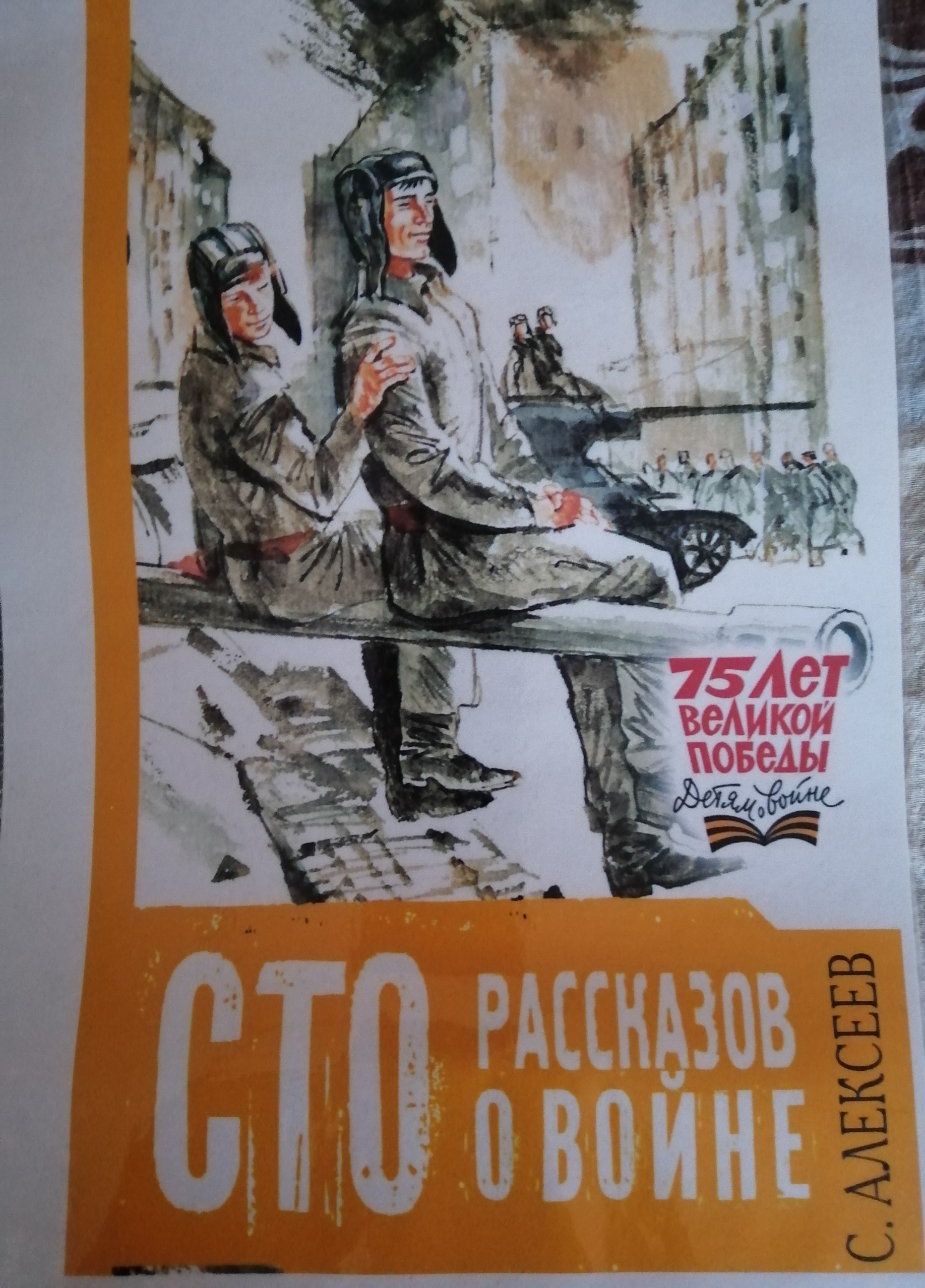 Глава перваяКОНЕЦ БЛИЦКРИГАБРЕСТСКАЯ КРЕПОСТЬБрестская крепость стоит на границе. Атаковали ее фашисты в первый же день войны.Не смогли фашисты взять Брестскую крепость штурмом. Обошли ее слева, справа. Осталась она у врагов в тылу.Наступают фашисты. Бои идут под Минском, под Ригой, под Львовом, под Луцком. А там, в тылу у фашистов, не сдается, сражается Брестская крепость.Трудно героям. Плохо с боеприпасами, плохо с едой, особенно плохо с водой у защитников крепости.Кругом вода – река Буг, река Муховец, рукава, протоки. Кругом вода, но в крепости нет воды. Под обстрелом вода. Глоток воды здесь дороже жизни.– Воды!– Воды!– Воды! – несется над крепостью.Нашелся смельчак, помчался к реке. Помчался и сразу рухнул. Сразили враги солдата. Прошло время, еще один отважный вперед рванулся. И он погиб. Третий сменил второго. Не стало в живых и третьего.От этого места недалеко лежал пулеметчик. Строчил, строчил пулемет, и вдруг оборвалась очередь. Перегрелся в бою пулемет. И пулемету нужна вода.Посмотрел пулеметчик – испарилась от жаркого боя вода, опустел пулеметный кожух. Глянул туда, где Буг, где протоки. Посмотрел налево, направо.– Эх, была не была.Пополз он к воде. Полз по-пластунски, змейкой к земле прижимался. Все ближе к воде он, ближе. Вот рядом совсем у берега. Схватил пулеметчик каску. Зачерпнул, словно ведром, воду. Снова змейкой назад ползет. Все ближе к своим, ближе. Вот рядом совсем. Подхватили его друзья.– Водицу принес! Герой!Смотрят солдаты на каску, на воду. От жажды в глазах мутится. Не знают они, что воду для пулемета принес пулеметчик. Ждут, а вдруг угостит их сейчас солдат – по глотку хотя бы.Посмотрел на бойцов пулеметчик, на иссохшие губы, на жар в глазах.– Подходи, – произнес пулеметчик.Шагнули бойцы вперед, да вдруг…– Братцы, ее бы не нам, а раненым, – раздался чей-то голос.Остановились бойцы.– Конечно, раненым!– Верно, тащи в подвал!Отрядили солдаты бойца в подвал. Принес он воду в подвал, где лежали раненые.– Братцы, – сказал, – водица…Повернулись на голос головы. Побежала по лицам радость. Взял боец кружку, осторожно налил на донышко, смотрит, кому бы дать. Видит, солдат в бинтах весь, в крови солдат.– Получай, – протянул он солдату кружку.Потянулся было солдат к воде. Взял уже кружку, да вдруг:– Нет, не мне, – произнес солдат. – Не мне. Детям тащи, родимый.– Детям! Детям! – послышались голоса.Понес боец воду детям. А надо сказать, что в Брестской крепости вместе со взрослыми бойцами находились и женщины, и дети – жены и дети военнослужащих.Спустился солдат в подвал, где были дети.– А ну, подходи, – обратился боец к ребятам. – Подходи, становись, – и, словно фокусник, из-за спины вынимает каску.Смотрят ребята – в каске вода.– Вода!Бросились дети к воде, к солдату.Взял боец кружку, осторожно налил на донышко. Смотрит, кому бы дать. Видит, рядом малыш с горошину.– На, – протянул малышу.Посмотрел малыш на бойца, на воду.– Папке, – сказал малыш. – Он там, он стреляет.– Да пей же, пей, – улыбнулся боец.– Нет, – покачал головой мальчонка. – Папке. – Так и не выпил глотка воды.И другие за ним отказались.Вернулся боец к своим. Рассказал про детей, про раненых. Отдал он каску с водой пулеметчику.Посмотрел пулеметчик на воду, затем на солдат, на бойцов, на друзей. Взял он каску, залил в металлический кожух воду. Ожил, заработал, застрочил пулемет.Прикрыл пулеметчик бойцов огнем. Снова нашлись смельчаки. К Бугу, смерти навстречу, поползли. Вернулись с водой герои. Напоили детей и раненых.Отважно сражались защитники Брестской крепости. Но становилось их все меньше и меньше. Бомбили их с неба. Из пушек стреляли прямой наводкой. Из огнеметов.Ждут фашисты – вот-вот, и запросят пощады люди. Вот-вот, и появится белый флаг.Ждали, ждали – не виден флаг. Пощады никто не просит.Тридцать два дня не умолкали бои за крепость «Я умираю, но не сдаюсь. Прощай, Родина!» – написал на стене штыком один из последних ее защитников.Это были слова прощанья. Но это была и клятва. Сдержали солдаты клятву. Не сдались они врагу.Поклонилась за это страна героям. И ты на минуту замри, читатель. И ты низко поклонись героям.ЛИЕПАЯШагает война огнем. Пылает земля бедой. На огромном пространстве от Балтийского до Черного моря развернулась грандиозная битва с фашистами.Наступали фашисты сразу в трех направлениях: на Москву, Ленинград и Киев. Распустили смертельный веер.Город Лиепая – порт Латвийской Советской Республики. Сюда, на Лиепаю, был направлен один из фашистских ударов. Верят в легкий успех враги:– В наших руках Лиепая!Наступают фашисты с юга. Идут вдоль моря – прямой дорогой. Идут фашисты. Вот селение Руцава. Вот озеро Папес. Вот речка Барта. Все ближе и ближе город.– В наших руках Лиепая!Идут. Вдруг страшный огонь преградил дорогу. Остановились фашисты. Вступили фашисты в бой.Бьются, бьются, никак не пробьются. Не могут прорваться к Лиепае враги с юга.Изменили фашисты тогда направление. Обходят город теперь с востока. Обошли. Вот и город дымит вдали.– В наших руках Лиепая!Только пошли в атаку, как вновь шквалом огня ощетинилась Лиепая. На помощь солдатам пришли моряки. На помощь военным пришли рабочие. Взяли в руки они оружие. Вместе с бойцами в одном ряду.Остановились фашисты. Вступили фашисты в бой.Бьются, бьются, никак не пробьются. Не продвинутся фашисты и здесь, с востока.Дальше пошли фашисты. Обошли Лиепаю с севера. Окружили город с трех сухопутных его сторон. От моря до моря в тисках Лиепая. Торжествуют фашисты:– В наших руках Лиепая!Однако и здесь, на севере, преградили дорогу фашистам отважные защитники Лиепаи. Бьется с врагом Лиепая.Сутки проходят.Бьется!Вторые проходят.Бьется!Третьи. Четвертые на исходе.Не сдается, держится Лиепая!Лишь когда кончились снаряды, патронов нет – отошли защитники Лиепаи.Вступили фашисты в город.– В наших руках Лиепая!Но не смирились советские люди. Ушли в подполье. Ушли в партизаны. На каждом шагу ожидает фашистов пуля. Целую дивизию держат фашисты в городе.Борется Лиепая.Долго поминали враги Лиепаю. Если в чем-то у них неудача – говорили:– Лиепая!Не забыли и мы Лиепаю. Если кто-то стойко стоял в бою, если кто-то сверхотважно с врагами дрался, и это отметить бойцы хотели, говорили:– Лиепая!Даже в рабство попав к фашистам, оставалась она в боевом строю – наша советская Лиепая.КАПИТАН ГАСТЕЛЛОШел пятый день войны. Летчик капитан Николай Францевич Гастелло со своим экипажем вел самолет на боевое задание. Самолет был большой, двухмоторный. Бомбардировщик.Вышел самолет к намеченной цели. Отбомбился. Выполнил боевую задачу. Развернулся. Стал уходить домой.И вдруг сзади разрыв снаряда. Это фашисты открыли огонь по советскому летчику. Произошло самое страшное, снаряд пробил бензиновый бак. Загорелся бомбардировщик. Побежало по крыльям, по фюзеляжу пламя.Капитан Гастелло попытался сбить огонь. Он резко накренил самолет на крыло. Заставил машину как бы падать набок. Называется такое положение самолета скольжением. Думал летчик, собьется, утихнет пламя. Однако продолжала гореть машина. Свалил Гастелло бомбардировщик на второе крыло. Не исчезает огонь. Горит самолет, высоту теряет.В это время под самолетом внизу двигалась фашистская автоколонна: цистерны с горючим в колонне, автомашины. Подняли фашисты головы, следят за советским бомбардировщиком.Видели фашисты, как попал в самолет снаряд, как вспыхнуло сразу пламя. Как стал бороться летчик с огнем, бросая машину из стороны в сторону.Торжествуют фашисты.– Меньше одним коммунистом стало!Смеются фашисты. И вдруг…Старался, старался капитан Гастелло сбить с самолета пламя. Бросал с крыла на крыло машину. Ясно – не сбить огонь. Бежит навстречу самолету со страшной быстротой земля. Глянул Гастелло на землю. Увидел внизу фашистов, автоколонну, цистерны с горючим, грузовики.А это значит: прибудут цистерны к цели – будут заправлены бензином фашистские самолеты, будут заправлены танки и автомашины; ринутся на наши города и села фашистские самолеты, пойдут в атаку на наших бойцов фашистские танки, помчатся машины, повезут фашистских солдат и военные грузы.Капитан Гастелло мог оставить горящий самолет и выброситься с парашютом.Но не воспользовался парашютом капитан Гастелло. Сжал он потверже в руках штурвал. Нацелил бомбардировщик на фашистскую автоколонну.Стоят фашисты, смотрят на советский самолет. Рады фашисты. Довольны, что их зенитчики наш самолет подбили. И вдруг понимают: прямо на них, на цистерны устремляется самолет.Бросились фашисты в разные стороны. Да не все убежать успели. Врезался самолет в фашистскую автоколонну. Раздался страшный взрыв. Десятки фашистских машин с горючим взлетели в воздух.Много славных подвигов совершили советские воины в годы Великой Отечественной войны – и летчики, и танкисты, и пехотинцы, и артиллеристы. Много незабываемых подвигов. Одним из первых в этом ряду бессмертных был подвиг капитана Гастелло.Погиб капитан Гастелло. А память осталась. Вечная память. Вечная слава.ДЕРЗОСТЬПроизошло это на Украине. Недалеко от города Луцка.В этих местах, под Луцком, под Львовом, под Бродами, Дубно, разгорелись большие танковые бои с фашистами.Ночь. Колонна фашистских танков меняла свои позиции. Идут одна за одной машины. Наполняют округу моторным гулом.Командир одного из фашистских танков лейтенант Курт Видер отбросил башенный люк, вылез по пояс из танка, видом ночным любуется.Летние звезды с неба спокойно смотрят. Справа узкой полоской тянется лес. Слева поле бежит в низинку. Метнулся серебряной лентой ручей. Дорога вильнула, взяла чуть в гору. Ночь. Идут одна за одной машины.И вдруг. Не верит Видер своим глазам. Впереди перед танком раздался выстрел. Видит Видер: выстрелил танк тот, что шел впереди Видера. Но что такое? По своему же танку ударил танк! Вспыхнул подбитый, окутался пламенем.Замелькали, понеслись мысли одна за одной у Видера:– Случайность?!– Оплошность?!– Сдурели?!– Спятили?!Но в эту секунду и сзади выстрел. Затем третий, четвертый, пятый. Повернулся Видер. По танкам стреляют танки. Идущие сзади по тем, что идут впереди.Опустился Видер быстрее в люк. Не знает, какую команду давать танкистам. Смотрит налево, смотрит направо, и верно: какую давать команду?Пока раздумывал, снова раздался выстрел. Раздался рядом, и тут же вздрогнул танк, в котором был Видер. Вздрогнул, лязгнул и свечкой вспыхнул.Выпрыгнул Видер на землю. Метнулся стрелой в канаву.Что же случилось?За день до этого в одном из боев советские солдаты отбили у фашистов пятнадцать танков. Тринадцать из них оказались совсем исправными.Вот тут и решили наши использовать фашистские танки против самих же фашистов. Сели советские танкисты в неприятельские машины, вышли к дороге и подкараулили одну из фашистских танковых колонн. Когда колонна подошла, незаметно влились в нее танкисты. Потом потихоньку перестроились так, чтобы в спину за каждым фашистским танком шел танк с нашими танкистами.Идет колонна. Спокойны фашисты. На всех танках кресты черные. Подошли к косогору. И вот тут – расстреляли наши колонну фашистских танков.Поднялся Видер с земли на ноги. Глянул на танки. Догорают они как угли. Взгляд перевел на небо. Звезды с неба как иглы колют.Вернулись наши к себе с победой, с трофеями.– Ну как – порядок?– Считай, что полный!Стоят танкисты.Улыбки светятся. В глазах отвага. На лицах дерзость.КОЛЮЧЕЕ СЛОВОПо белорусской земле идет война. Подымаются сзади огнем пожарища.Шагают фашисты. И вот перед ними Березина – белорусских полей красавица.Бежит Березина. То разольется широкой поймой, то вдруг до протоки сузится, пробьется сквозь топи, сквозь зыби, прожурчит вдоль бора, вдоль леса, вдоль поля, к избам добротным под ноги бросится, улыбнется мостам, городам и селам.Вышли фашисты к Березине. Один из отрядов к селу Студянка. Прогромыхали бои у Студянки. Довольны фашисты. Еще новый рубеж захвачен.У Студянки места холмистые. Горбом здесь и правый и левый берег. Березина здесь течет в низине. Поднялись фашисты на холм. Как на ладони лежит округа. Уходит полями и лесом к небу. Шагают фашисты.– Песню! – командует офицер.Запели солдаты песню.Шагают фашисты, вдруг видят – памятник. На вершине холма, у дороги, стоит обелиск. Надпись внизу на памятнике.Остановились фашисты, перестали горланить песню. На обелиск, на надпись смотрят. Не понимают они по-русски. Однако интересно, что же здесь написано. Обращаются один к другому:– О чем там, Курт?– О чем здесь, Карл?Стоят Курты, Карлы, Фрицы, Францы, Адольфы, Гансы, на надпись смотрят.И вот нашелся один, кто читал по-русски.«Здесь, на этом месте…» – начал читать солдат. И далее о том, что здесь, на Березине, у села Студянка, в 1812 году русская армия под командованием фельдмаршала Михаила Илларионовича Кутузова окончательно разгромила полчища французского императора Наполеона I, мечтавшего завоевать нашу страну, и изгнала захватчиков из пределов России.Да, это было именно в этом месте. Здесь, на Березине, у села Студянка.Дочитал солдат до конца надпись на памятнике. Посмотрел на своих соседей. Присвистнул Курт. Присвистнул Карл. Усмехнулся Фриц. Улыбнулся Франц. Зашумели другие солдаты:– Так когда это было!– Не та сила у Наполеона тогда была!Дальше пошли солдаты. Снова запели песню.Только что такое? Песня теперь не песня. Все тише и тише песня.– Громче, громче! – командует офицер.Не получается что-то громче. Вот и вовсе замолкла песня.Идут солдаты, вспоминают про 1812 год, про обелиск, про надпись на памятнике. Хоть и давно это, правда, было, хоть и сила у Наполеона не та была, да только как-то испортилось вдруг у фашистских солдат настроение. Идут, повторяют:– Березина!Колючим вдруг оказалось слово.ИМЕНИЕПо Украине враги шагают. Рвутся вперед фашисты.Хороша Украина. Воздух душист, как травы. Земли жирные, как масло. Щедрое солнце светит.Пообещал Гитлер солдатам, что после войны, после победы, получат на Украине они имения.Шагает солдат Ганс Муттерфатер, подбирает себе имение.Приглянулось ему местечко. Речка журчит. Ракиты. Луг рядом с речкой. Аист.– Хорошо. Благодать! Вот тут я, пожалуй, после войны останусь. Вот тут у речки построю дом.Прикрыл он глаза. Вырос красавец дом. А рядом с домом конюшня, амбары, сараи, коровник, свинарник.Расплылся в улыбке солдат Муттерфатер.– Отлично! Прекрасно! Запомним место.Дальше идут фашисты. Хороша Украина. Взгорки. Низинки. В низинках лежат пруды. Села на взгорках. Внизу мосточки. Машет крылом ветряк. Глянул Ганс Муттерфатер:– Отличное место!Залюбовался.Вот тут я, пожалуй, после войны останусь. Вот тут, на взгорке, построю дом. Прикрыл он глаза. Вырос красавец дом. А рядом с домом другие службы: конюшня, амбары, сараи, коровник, свинарник.Запомнил солдат местечко.Дальше идут войска.Вновь остановка.Степью легли просторы. Нет им конца-края. Поле лежит, как бархат. Грачи по полю словно князья шагают.Захвачен солдат безграничным простором. Смотрит на степи, на землю – душа играет.– Вот тут я, вот тут навсегда останусь.Прикрыл он глаза: колосится пшеницей поле. Рядом идут косцы. Это его колосится поле. Это на поле его косцы. А рядом пасутся коровы. Это его коровы. А рядом клюют индейки. Это его индейки. И свиньи его, и куры. И гуси его, и утки. И овцы его, и козы. А вот и красавец дом.Твердо решил Муттерфатер. Тут он возьмет имение. Не надо другого места.– Зер гут! – произнес фашист. – Навечно я здесь останусь.Хороша Украина. Щедра Украина. Сбылось то, о чем так мечтал Муттерфатер. Остался навечно здесь Ганс Муттерфатер, когда открыли бой партизаны. И надо же – тут же, прямо в его имении.Лежит Муттерфатер в своем имении. А рядом мимо дальше идут другие. Выбирают и эти себе имения. Кто на взгорке, а кто под горкой. Кто у леса, а кто у поля. Кто у пруда, а кто у речки.Смотрят на них партизаны:– Не толпитесь. Не торопитесь. Велика Украина. Щедра Украина. Места любому хватит.ДВА ТАНКАВ одном из сражений советский танк KB (KB – это марка танка) таранил фашистский. Разбит был фашистский танк. Пострадал, однако, и наш. От удара заглох мотор.Наклонился водитель-механик Устинов к мотору, пытается запустить. Молчит мотор.Остановился танк. Однако танкисты бой не прекратили. Открыли по фашистам огонь из пушки и пулеметов.Стреляют танкисты, прислушиваются, не заработает ли мотор. Возится у мотора Устинов. Молчит мотор.Долгим был бой, упорным. И вот кончились у нашего танка боеприпасы. Совсем беспомощным теперь оказался танк. Одиноко, молча стоит на поле.Заинтересовались фашисты одиноко стоящим танком. Подошли. Посмотрели – внешне цела машина. Залезли на танк. Бьют коваными сапогами по крышке люка.– Эй, рус!– Выходи, рус!Прислушались. Нет ответа.– Эй, рус!Нет ответа.«Погибли танкисты», – подумали гитлеровцы. Решили они танк утянуть, как трофей. Подогнали к советскому танку свой танк. Достали трос. Прикрепили. Натянулся трос. Потянула махина махину.«Плохи дела», – понимают наши танкисты. Наклонились к мотору, к Устинову:– А ну, посмотри сюда.– А ну, ковырни вот здесь.– Куда же ушла искра?!Пыхтит у мотора Устинов.– Ах ты, упрямец!– Ах ты, стальная твоя душа!И вдруг фыркнул, заработал мотор у танка. Схватился Устинов за рычаги. Быстро включил сцепление. Дал посильнее газ. Задвигались у танка гусеницы. Уперся советский танк.Видят фашисты, уперся советский танк. Поражаются: был недвижим – и ожил. Включили самую сильную мощность. Не могут сдвинуть с места советский танк. Ревут моторы. Тянут танки друг друга в разные стороны. Вгрызаются в грунт гусеницы. Летит из-под гусениц земля.– Вася, нажми! – кричат танкисты Устинову. – Вася!Нажал до предела Устинов. И вот пересилил советский танк. Потянул за собой фашиста. Поменялись фашисты и наши теперь ролями. Не наш, а фашистский танк оказался сейчас в трофеях.Заметались фашисты, открыли люки. Стали прыгать из танка.Притащили герои неприятельский танк к своим. Смотрят солдаты:– Танк!– Фашистский!– Совсем целехонький!Рассказали танкисты о прошедшем бое и о том, что случилось.– Пересилили, значит, – смеются солдаты.– Перетянули!– Наш-то, выходит, в плечах сильнее.– Сильнее, сильнее, – смеются солдаты. – Дай срок – то ли будет, братцы, фрицам.Что тут скажешь?– Перетянем?– Перетянем!Будут битвы. Быть победам. Только все это не сразу. Битвы эти впереди.ПОЛНЫМ-ПОЛНОСражение с фашистами шло на берегах Днепра. Вышли фашисты к Днепру. В числе других захватили и село Бучак. Разместились там фашисты. Много их – около тысячи. Установили минометную батарею. Берег высокий. Далеко фашистам с откоса видно. Бьет по нашим фашистская батарея.Оборону на левом, противоположном берегу Днепра держал полк, которым командовал майор Музагик Хайретдинов. Решил Хайретдинов проучить фашистов и фашистскую батарею. Отдал приказ провести ночную атаку на правый берег.Стали советские солдаты готовиться к переправе. Раздобыли у жителей лодки. Весла, шесты достали. Погрузились. Оттолкнулись от левого берега. Ушли в темноту солдаты.Не ожидали фашисты атаки с левого берега. Село на круче от наших днепровской водой прикрыто. Спокойны фашисты. И вдруг обрушились огненным звездопадом советские бойцы на врагов. Смяли. Сжали. С кручи днепровской сбросили. Уничтожили и фашистских солдат, и фашистскую батарею.Вернулись бойцы с победой на левый берег.Утром к селу Бучак подходили новые фашистские силы. Сопровождал фашистов молодой лейтенант. Рассказывает лейтенант солдатам про Днепр, про днепровские кручи, про село Бучак.– Там наших полным-полно!Уточняет – мол, минометная батарея стоит на круче, виден с кручи весь левый берег, от русских фашисты днепровской водой, как стеной, прикрыты, а солдаты в Бучаке расположились, как у Христа за пазухой.Подходят к селу фашисты. Что-то тихо кругом, беззвучно. Пусто кругом, безлюдно.Удивляется лейтенант:– Да было же наших полным-полно!Вступили в село фашисты. Вышли к днепровской круче. Видят, на круче лежат убитые. Посмотрели налево, посмотрели направо – и верно, полным-полно.Не только за село Бучак – во многих тогда местах на Днепре завязались упорные бои с фашистами. Сильный удар по фашистам нанесла здесь 21-я советская армия. Переправилась армия через Днепр, обрушилась на фашистов, освободили советские солдаты города Рогачев и Жлобин, направились на Бобруйск.Всполошились фашисты:– Рогачев потерян!– Потерян Жлобин!– Противник идет к Бобруйску!Пришлось фашистам срочно отозвать свои войска с других участков. Погнали они под Бобруйск огромные силы. Едва удержали Бобруйск фашисты.Удар 21-й армии был не единственным. И в других местах на Днепре крепко досталось тогда фашистам.ЛЕСНАЯ ДОРОГАШли бои в Белоруссии южнее города Могилева. Фашистский танковый батальон лесной дорогой продвигался вперед.Осторожно идут фашисты. Дорога узкая. Вплотную подходит лес. Справа и слева болото. Свернешь чуть вправо, свернешь чуть влево – уйдешь в трясину, как камень в воду.Гуськом один за одним продвигаются танки. Замыкает колонну бронемашина. Жутковато идти по такой дороге. С тревогой фашисты на лес косятся.Не обмануло врагов предчувствие.Грянул из леса пушечный выстрел. Вздрогнул передний танк, лязгнул броней и вспыхнул.Остановилась колонна.– Обходи, объезжай! Рехтс! Линке![1] – командует офицер.Хотели фашисты объехать застрявший танк. Взял второй танк чуть правее. Только к болоту сунулся – и тут же по грудь в трясину.Попытался другой свернуть чуть налево. Только с дороги сдвинулся – и тут же в болото ушел по шею.Перекрылась вперед дорога.– Цурюк! Цурюк![2] – командует теперь офицер.Включили танки заднюю скорость. Только собрались назад попятиться. Но в это время снова раздался выстрел. Попал снаряд в бронемашину, ту, которая замыкала колонну. Вспыхнула бронемашина.Перекрылась назад дорога.Оказались фашисты как мышь в ловушке. Ни влево, ни вправо. Ни вперед, ни назад. Стоят на лесной дороге танки словно мишени в тире.Снова раздался выстрел. Третий вышел из строя танк. Снова выстрел. Горит четвертый.Развернули фашисты танковые башни в ту сторону леса, откуда стреляла пушка, сами огонь открыли.Но не смолкает пушка, ведет стрельбу.Пятый вышел из строя танк, шестой.Рассмотрели фашисты – у русской пушки всего лишь один солдат.Схватили враги автоматы. Пытаются сквозь болото пробиться к пушке. Пока пробирались, расстрелял отважный артиллерист всю колонну фашистских танков.Расстрелял, но и сам погиб в неравном бою с фашистами.Смотрят фашисты на советского воина. Прибыл сюда генерал. Тоже смотрит на убитого, на уничтоженный танковый батальон. Смотрит. Молчит.– Н-да, – протянул задумчиво. Потом повернулся к своим солдатам: – Вот как надо любить фатерланд – родину!Сказал, глянул опять на советского артиллериста, молча пошел прочь.Как же звать, величать героя?Сохранила имя его история. Старший сержант Николай Сиротинин.ИСПАРЯЮТСЯФашисты наступали на Ленинград. Упорные бои развернулись у города Луги.Здесь проходил один из рубежей советской обороны. Надежно держали бойцы боевой рубеж.Бросались фашисты в атаки, бросались, стучались в ворота Луги, не могли ворваться.Был у фашистов один лейтенант. Своеобразно любил докладывать. Прибыл лейтенант на доклад к майору.Майор лейтенанту:– Ну как обстоят дела?– Убывают.– Что убывают?– Как дни.– Что, как дни?– Зимою.– Что зимою?– Убывают наши силы, как дни зимою.Не взяли фашисты Лугу. Отошли. Южнее теперь ударили.Рвались, рвались фашисты южнее Луги, в оборону советских частей стучались, не могут и здесь прорваться.Прибыл лейтенант на доклад к майору.– Ну, как обстоят дела?– Тают.– Что тают?– Как снег.– Что, как снег?– Весною.– Что весною?– Тают наши силы, как снег весною.Не прорвались фашисты южнее Луги. Отошли. Перестроились. В новом месте удар наносят. С севера Лугу теперь обходят.Кидались фашисты в атаки, кидались, стучались огнем, стучались, не могут и здесь продвинуться.Прибыл лейтенант на доклад к майору.– Ну как обстоят дела?– Испаряются.– Что испаряются?– Словно роса.– Что, словно роса?– В июле.– Что в июле?– Испаряются наши силы, словно роса в июле.Идут бои за каждый город, за каждый поселок, за каждый выступ. Все новые силы бросают в бой фашисты. Убывают, тают, испаряются эти силы.НЕ ПУСТИЛИБалтийское море. Проливы. Заливы. Волны бегут лебединой стаей. Вместе с пехотинцами, летчиками, танкистами, артиллеристами стали на защиту Родины и советские моряки.Главный удар на море фашисты старались нанести по Краснознаменному Балтийскому флоту. Уничтожить советские корабли на Балтике, захватить морскую крепость Кронштадт, подойти к Ленинграду с моря – таковы намерения у фашистов.Не допустить к Ленинграду фашистов, перерезать морские пути и дороги, разгромить фашистов в Балтийском море – такова задача у наших воинов.Началась упорная борьба на море.Капитан II ранга Грищенко командовал советской подводной лодкой. В первые же дни войны отличилась лодка. Получила она задание установить на путях у фашистов мины. Установили подводники мины. Точно рассчитали советские моряки. Сразу три фашистских корабля подорвались на этих минах.– Специалист по минам, – сказали тогда в шутку о капитане Грищенко.Не ошиблись товарищи.Вскоре подводная лодка капитана Грищенко вновь была в боевом походе. Снова задание ставить мины.Нелегкая это работа поставить мины. Кругом бродят-рыщут фашистские корабли. С неба за морем следят фашистские самолеты-разведчики. Из-под воды подняли свои перископы и наблюдают за морем подводные лодки врага.Но даже если поставил мины, это еще не все. В море находились фашистские тральщики. Это специальные корабли, которые при помощи особого устройства – трала вылавливают мины, расчищают в минных полях проходы.Прошел тральщик, выловил, обезопасил мины – пропала твоя работа.Ушел капитан Грищенко в боевой поход. Начал борьбу с фашистскими тральщиками. Умно поступили советские моряки. Пришли подводники в море к фашистским морским путям, достигли тех мест, где поставлены наши мины. Ждут-поджидают, когда появятся фашистские тральщики. Вот появились фашисты. Забросили тралы. Идут, расчищают путь. Трудятся фашисты, а сзади за фашистскими тральщиками идет подводная лодка капитана Грищенко и снова ставит на тех же местах мины.Закончили фашистские тральщики свою работу, расчистили в минных полях проходы, докладывают:– Все в порядке, путь для судов открыт.Идут по проходам фашистские корабли.И вдруг взрыв!И еще взрыв!Взлетают в воздух фашистские корабли.– Чья работа?– Работа Грищенко!И после этого случая не раз отличался находчивый капитан. Капитан Грищенко и его боевые подводники были награждены высокими советскими орденами.Не прорвались фашисты в годы войны к Кронштадту. Не прорвались и к Ленинграду морем. Не пустили врагов балтийцы.СМОЛЕНСКИЙ ГРАДОБОЙ10 июля 1941 года началось грандиозное сражение у Смоленска. С запада, с севера, с юга идет враг. Полыхает огнем Смоленщина. То наступают фашисты, то наши идут в атаку, то давят опять фашисты, то мы отвечаем огнем и сталью.Бои под Смоленском у села Градобой фашисты назвали ступенью ада. Нелегко здесь пришлось фашистам. На редкость упорным село оказалось. Клином вбилось фашистам в память.Еще на дальних подходах к селу накрыл минометный огонь фашистов. Прошлись по фашистам градом железным мины. Осколки как гвозди к земле их пришили.Посмотрели фашисты на место боя. Вот он, для многих рубеж последний. Сосчитали своих убитых. Треть полегла на поле. Каждый третий простился с жизнью.– Ад! – впервые сказали тогда фашисты.Потом, рядом уже с селом, почти у самой его околицы, пулеметный огонь окатил фашистов. Хлынули пули железным ливнем. Преградили путь фашистам.Посмотрели фашисты на место боя. Вот он снова, рубеж смертельный. Сосчитали своих убитых. Снова треть распрощалась с жизнью. Каждый третий остался в поле.– Ад! – прокричали опять фашисты. – Это не бой, а ад!Ворвались в село фашисты. Вот-вот осилят наших. Вот-вот в руках победа. Но тут наши в штыки поднялись, пошли в атаку. Блеснуло на солнце граненой сталью. Взлетели штыки, как пики. Кольнули фашистов железным жалом.Опрокинули наши в бою фашистов.Лишь через несколько дней, когда подошли сюда танки, пушки, взяли фашисты село Градобой.Узнают фашисты: что за село такое?Отвечают фашистам:– Село Градобой.– Как, как?– Градобой! – говорят фашистам.– Градо-бой?! – удивленно твердят фашисты.Два месяца не утихали бои на полях у Смоленска. Несут фашисты в боях потери. Атакуют фашистов наши.– Прорыв к Смоленску!– Прорыв на Ельню!Бьют фашистских захватчиков у города Ярцева. Ломают кости у Духовщины.Пламенеет, полыхает земля вокруг. Идут, идут, как дожди, бои. Героически сражается Советская Армия. Изничтожает фашистскую грозную силу. Нет для врагов пощады. Несладко фашистам под смоленским огненным градобоем.КАК СОТАЯ СТАЛА ПЕРВОЙСлава ее началась под Минском. Севернее города Минска сражалась дивизия, которая носила сотый номер.Отважные, упорные бойцы подобрались в Сотой. Умелые командиры.Атаковали фашисты под Минском Сотую. Стоит неприступно дивизия. И раз, и два, и три, и четыре бросались в атаку фашисты. Разбиваются все атаки, как волны о мол.В гневе фашистские генералы:– Кто там такой упорный?!Отвечают фашистам:– Сотая!Мало того, что упорной оказалась дивизия в обороне, удержав под Минском фашистов, сама перешла в наступление. Гнала фашистов и час, и второй, и третий. На четырнадцать километров от Минска врагов отбросила.В гневе фашистские генералы:– Кто там такой напористый?!Отвечают фашистам:– Сотая!– Та самая?– Та.Затем в боях на реке Березине вновь отличилась Сотая. Стояла опять стеной. Бились фашисты об эту стену и день, и второй, и третий.И вновь генералы в гневе:– Кто там такой бетонный?!Отвечают фашистам:– Сотая.– Та самая?– Та.Большие потери фашисты несут от Сотой. Особенно танки. Беда им от встреч с дивизией. 150 машин потеряли фашисты, сражаясь с Сотой.Когда запылала Смоленская битва, здесь снова в героях Сотая. Потом под Ельней наши войска прорвались. И снова была здесь Сотая. Снова фашистов била.По всему фронту слава идет об отважной дивизии.И дальше упорно сражалась Сотая. Да и не только она одна. В Советской Армии много людей отважных. Много геройских дивизий, полков и рот.18 сентября 1941 года было знаменательным днем для Советской Армии. В этот день четырем наиболее отличившимся дивизиям было присвоено наименование гвардейских. Родилась Советская гвардия. В числе этих первых была стрелковая Сотая дивизия.Много стало потом гвардейских: полков, дивизий и даже армий. Однако первой все же стала Сотая.Так и называлась теперь она – 1-я гвардейская стрелковая дивизия.Слава стрелковой Сотой! Слава гвардейской Первой!КАК «КАТЮША» «КАТЮШЕЙ» СТАЛА«Катюши» – это реактивные минометные установки, которые в первые дни войны появились в Советской Армии. Снаряды «катюш» обладали огромной разрушительной силой. К тому же, летя по небу, они оставляли угрожающий огненный след.Впервые «катюши» были применены 14 июля 1941 года в боях под городом Оршей.Идут фашисты. Орша рядом. Орша наша, считают уже фашисты. Еще шаг, еще два – и схватят город за горло.Идут фашисты, и вдруг… Словно разорвалось на части небо. Словно встало оно на дыбы. Словно стрелы огня и лавы метнуло небо сюда на землю. Это реактивные снаряды «катюш» открыли огонь по фашистам.– Тойфель!– Тойфель!– Дьявол в небе! – кричат фашисты.Немного фашистов тогда уцелело. Кто выжил, зайцем метнулся к себе в тылы.– Дьявол, дьявол в небе! – кричат фашисты. И выбивают зубами пляс.Следующий, еще более сильный удар по фашистам «катюши» произвели во время Смоленского сражения. Потом «катюши» принимали участие в великой Московской битве, в боях под Сталинградом, затем громили врагов под Орлом и под Курском, под Киевом и под Минском и во многих других местах.«Катюша» не сразу «катюшей» стала. Вначале солдаты называли ее «Раисой».– «Раиса» приехала.– «Раиса» послала гостинцы фрицам.Затем более уважительно стали звать «Марией Ивановной».– «Мария Ивановна» к нам пожаловала.– «Мария Ивановна», братцы, прибыла.И только потом кто-то сказал «Катюша»! Понравилось солдатам это простое имя. Были в нем душевность и ласковость.Даже песню сложили солдаты тогда про «катюшу». Вот два куплета из этой песни:Шли бои на море и на суше,Над землей гудел снарядов вой.Выезжала из лесу «катюша»На рубеж знакомый, огневой.Выезжала, мины заряжала,Сокрушала изверга-врага.Ахнет раз – и роты не бывало.Ахнет два – и нет уже полка!Знаменитой «катюше» сейчас установлен памятник. Стоит он там, где «катюша» впервые открыла огонь по фашистам. В городе Орше, на берегу Днепра.СОЛДАТСКОЕ ИМЯ11 июля 1941 года фашисты подошли к городу Киеву. Начались тяжелые бои за столицу Советской Украины.Среди защитников Киева был боец – наводчик противотанковых орудий рядовой Георгий Никитин.Еще перед боем один пожилой солдат, посмотрев на Никитина, вдруг сказал:– Отличиться, Никитин, тебе в боях.Расплылся солдат в улыбке. Приятно такое слышать. Заинтересовался Никитин, обратился к пожилому солдату с вопросом, почему это тот так думает.– Имя твое такое, – ответил ему солдат.Смутился Никитин: при чем здесь имя? Имя как имя. Простое русское: Георгий.Начался бой. На Киев рвались фашистские танки. Стал Никитин к своему орудию. Припал к прицелу. Быстро, ловко солдат орудует.Выстрел!Выстрел!Споткнулся один из фашистских танков. Железом лязгнул. Мотором фыркнул. Замер.Продолжает стрельбу Никитин.Выстрел!Выстрел!Замер второй фашистский танк. За этим третий, затем четвертый.Но тут подбили и орудие рядового Никитина. Подбежал он тогда к соседям. Стал стрелять из соседней пушки.Выстрел!Выстрел!Снаряд снова сразил врага.Выстрел!Выстрел!И снова Никитин стрелял без промаха. Но вдруг и это орудие вышло из строя. Из третьего Никитин начал стрелять орудия. Девять танков подбил в том бою Никитин.Закончился бой. Подходит к Никитину пожилой солдат – тот самый.Хлопает по плечу:– Герой ты. Победоносец! Оправдал ты, выходит, имя.Смотрит солдат молодой на старого.– Имя, скажи, при чем?Рассказал тогда старый, что имя Георгий имеет добавление – Победоносец. Был мифический герой Георгий. В грозном бою победил он страшного дракона. Вот и был назван Победоносцем.– Отсюда и Георгиевский крест, и Георгиевская медаль, – стал перечислять пожилой солдат награды, которыми отмечались боевые подвиги офицеров и солдат в старой русской армии.– Понятно, – сказал молодой солдат. – Только в нашей армии не один Георгий в Победоносцах. Это добавление смело можно приставить к Петрам, и к Иванам, и к Федорам.– Верно, – сказал пожилой солдат. – Не один ты с солдатским именем победоносным.– Выходит, побьем мы, отец, фашистов?– Побьем! Непременно побьем! – произнес солдат.Так потом и случилось. Разбили советские солдаты фашистов, завершили войну победой. Над Берлином, над рейхстагом водрузили наше знамя. Только все это не сразу. Эта доблесть впереди.Более двух месяцев обороняли герои Киев. Стояли стеной на пути у фашистов.ПОБЫВАЛИФашисты продолжали двигаться на Ленинград. После упорных, кровопролитных боев 8 сентября 1941 года они вышли к Ладожскому озеру, к реке Неве. Враги оказались у самых границ великого города.Смотрят фашисты в бинокль. Дома и улицы города видят. Шпиль Петропавловской крепости разглядывают. Адмиралтейскую иглу рассматривают. Мечтают они о том, как прошагают по ленинградским проспектам – по Невскому, по Литейному, пройдут вдоль Невы, вдоль Мойки, Фонтанки, мимо Летнего сада, Дворцовой площади. Верят фашисты в успех, в победу.Двинулись фашисты на Ленинград. Бились, бились, бросались свинцовой волной в атаки. Устоял Ленинград в атаках. Не прорвались фашисты.Не раз штурмовали фашисты город. Но за всю войну ни один из фашистских солдат так и не прошел по Ленинграду. Это известно всем. Это историческая истина.И вдруг нашелся среди советских бойцов один.– Нет, побывали, – сказал боец. – Побывали! Как же. Было такое дело.Да, действительно, был такой случай. Не взяв город «в лоб», фашисты решили обойти Ленинград с востока. План у фашистов такой. Восточнее Ленинграда прорвутся они с левого южного берега, ворвутся в город. Уверены фашисты, что тут, на правом берегу Невы, мало советских войск, что тут и откроется путь к Ленинграду.Начали фашисты переправу через Неву ночью. Решили к рассвету быть в Ленинграде.Погрузились фашисты на плоты. Отплыли от берега. Река Нева не длинная. Всего-то в ней семьдесят четыре километра. Недлинная, но широкая. Широкая и полноводная. Вытекает она из Ладожского озера, течет в сторону Ленинграда и там, где стоит на ее берегах Ленинград, впадает в Балтийское море.Переправляются фашисты через Неву, достигли уже середины. И вдруг оттуда, с правого берега, обрушился на фашистов ураганный огонь. Это стала стрелять наша артиллерия. Это ударили советские пулеметы. Точно стреляли советские воины. Разгромили они фашистов, не пустили на правый берег. Гибнут фашисты, срываются с плотов в воду. Подхватывает Нева трупы фашистских солдат, несет на волнах, несет на плотах вниз по течению.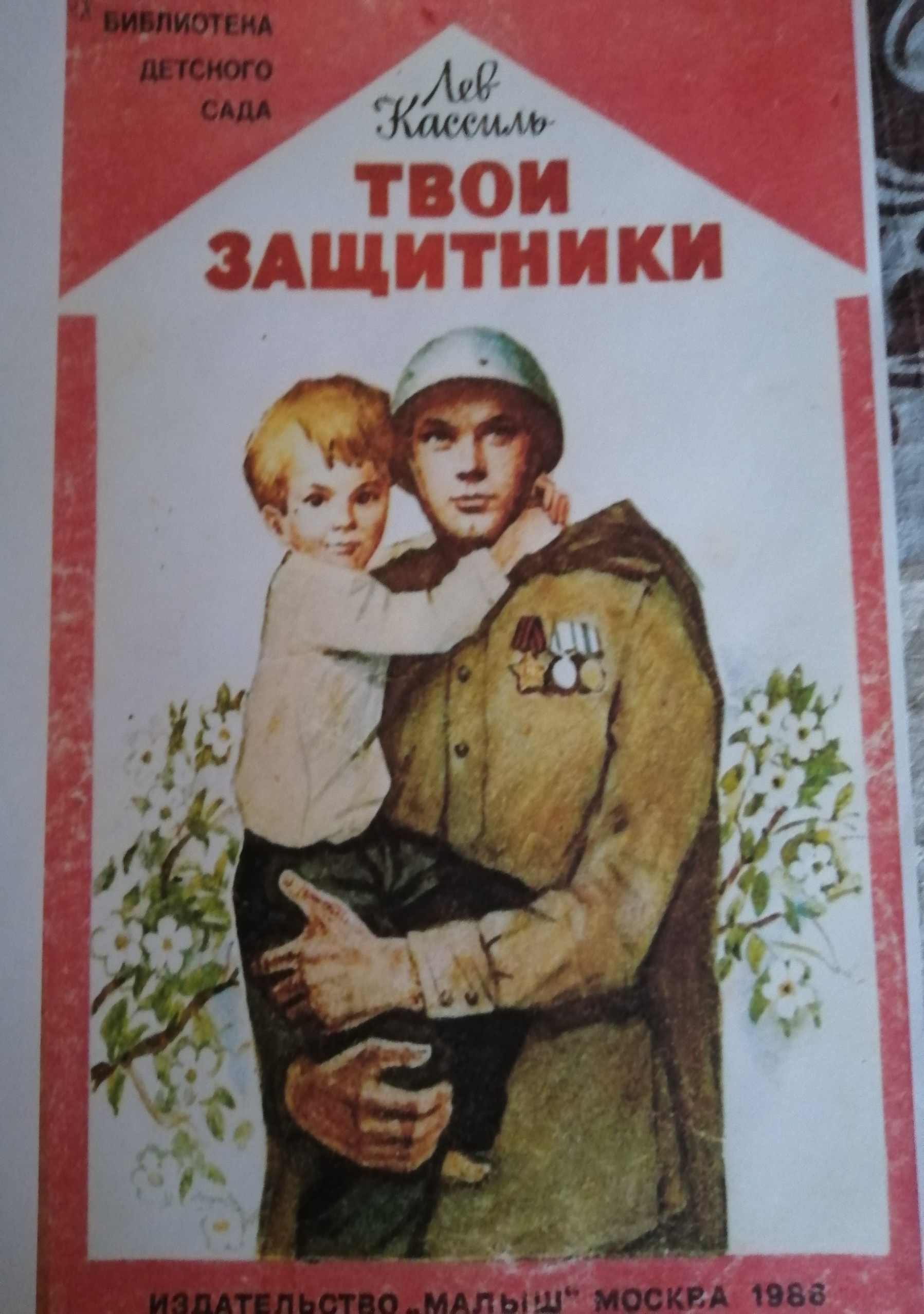  «Воздух!»Бывало так. Ночь. Спят люди. Тихо кругом. Но враг не спит. Высоко в черном небе летят фашистские самолеты. Они хотят бросить бомбы на наши дома. Но вокруг города, в лесу и в поле, притаились наши защитники. День и ночь они на страже. Птица пролетит — и ту услышат. Звезда упадет — и ее заметят.Припали защитники города к слуховым трубам. Слышат — урчат в вышине моторы. Не наши моторы. Фашистские. И сразу звонок начальнику противовоздушной защиты города:— Враг летит! Будьте готовы!Сейчас же на всех улицах города и во всех домах громко заговорило радио: «Граждане, воздушная тревога!»В ту же минуту раздается команда:— Воздух!И заводят моторы своих самолетов летчики- истребители.— Воздух!И зажигаются дальнозоркие прожектора. Враг хотел незаметно пробраться. Не вышло. Его уже ждут. Защитники города на местах.— Дай луч!И по всему небу загуляли лучи прожекторов.— По фашистским самолетам — огонь!И сотни желтых звездочек запрыгали в небе. Это ударила зенитная артиллерия. Высоко вверх бьют зенитные пушки.«Вон где враг, бейте его!» — говорят прожектористы.И прямые светлые лучи гонятся за фашистскими самолетами. Вот сошлись лучи — запутался в них самолет, как муха в паутине. Теперь его всем видно. Прицелились зенитчики.— Огонь! Огонь! Еще раз огонь!И снаряд зенитки попал врагу в самый мотор.Повалил черный дым из самолета. И рухнул на землю фашистский самолет. Не удалось ему пробраться к городу.Долго еще потом ходят по небу лучи прожекторов. И слушают небо своими трубами защитники города. И стоят у пушек зенитчики. Но тихо все кругом. Никого не осталось в небе.«Угроза воздушного нападения миновала. Отбой!»ТаранПрилетел в наше небо большой самолет. Черно-желтые кресты на крыльях. Сзади — фашистская метка, как репей-колючка на собачьем хвосте. Вражеский самолет. Бомбардировщик.Но есть у нас всех и у тебя храбрые защитники — славные летчики наши.Словно буря пронеслась по полю. Только мелькнули красные звезды на крыльях — и вот уже в небе они! И ревет мотор, и воздух воет, ветер отстал, облака — в клочья! Это махнул навстречу врагу маленький и быстрый самолет-истребитель. Сердитый, острый, как пуля, «ястребок».Догнал фашистов наш быстрый «ястребок» и стал клевать врага, бить из пулеметов: в крыльях у него пулеметы.Отбивались фашисты. Палили из пушки, стреляли изо всех своих пулеметов.Ранила одна пуля нашего летчика в руку. Больно было летчику, но ни за что не хотел он упускать врага. Как рассерженная пчела, жужжал «ястребок» и вился над фашистским самолетом. Залетал сбоку и заходил спереди. Нагонял сзади и бросался на врага сверху. Вертелся фашист, плевался огнем из пушки, огрызался пулеметами.Долго шел бой в небе.Вдруг замолчали пулеметы «ястребка».Что такое?..Кончились патроны. Нечем больше стрелять.Обрадовались фашисты: «Что он может с нами сделать без патронов!»«Нет, не уйдешь от меня! — сказал наш летчик, разогнал что есть духу свой маленький «ястребок» и смело полетел прямо к самому хвосту вражеского самолета. — Не уйдешь! »Отчаянно стреляли в него фашисты. Целые стаи пуль неслись навстречу.Но «ястребок» с налету ударил своим винтом по рулю бомбардировщика и перерубил фашисту хвост — словно острым мечом отсек.Разом рухнул вниз фашистский самолет. Ткнулся с размаху носом в землю и взорвался на своих бомбах.А у «ястребка» только пропеллер погнулся от удара. Раненый летчик дотянул машину до своих и доложил командиру, что задание выполнено: враг уничтожен.- Вы ранены, сядьте, — сказал командир. — Благодарю за службу. Отличный таран!А таран — это и есть тот смелый удар, которым наш «ястребок» разрубил фашиста.Прямой наводкойПриказ: не пропускать фашистов на дорогу! Чтобы ни один не прошел! Важная это дорога. Гонят по ней на машинах снаряды для боя... Походные кухни обед бойцам подвозят. И тех, кто в бою ранен, отправляют по этой дороге в госпиталь.Нельзя на эту дорогу врага пускать!Стали наступать фашисты. Много их собралось. А у наших здесь только одна пушка, и всего-то наших четверо. Четыре артиллериста. Один снаряды подносит, другой орудие заряжает, третий целится. А командир всем управляет: куда стрелять, говорит, и как пушку наводить.Решили артиллеристы: «Умрем, а не пропустим врага».— Сдавайся, русские! — кричат фашисты. — Нас много, а вас только четверо. В два счета всех перебьем!Отвечают артиллеристы:— Ничего. Много вас, да толку мало. А у нас в каждом снаряде по четыре ваших смерти сидит. На всех вас хватит!Рассердились фашисты и бросились на наших. А наши артиллеристы выкатили на удобное место свою легкую пушку и ждут, чтобы фашисты ближе подошли.Есть у нас пушки тяжелые, огромные. В длинное дуло телеграфный столб влезет. На тридцать километров бьет такая пушка. Ее только трактор с места свезет. А здесь у наших — легкое полевое орудие. Его вчетвером повернуть можно.Выкатили свою легкую пушку артиллеристы, а фашисты прямо на них бегут. Ругаются, сдаваться велят.— А ну, товарищи, — скомандовал командир, — по наступающим фашистам прямой наводкой — огонь!Навели артиллеристы дуло пушки прямо на врагов.Вылетел из дула огонь, и меткий снаряд уложил сразу четырех фашистов. Недаром говорил командир: в каждом снаряде по четыре смерти сидит.Но фашисты всё лезут и лезут. Отбиваются четыре артиллериста. Один снаряды подносит, другой заряжает, третий целится. Командир боем управляет: говорит, куда бить.Упал один артиллерист: убила его фашистская пуля. Упал другой — раненный. Остались у пушки двое. Боец снаряды подносит, заряжает. Командир сам целится, сам по врагу огонь ведет.Остановились фашисты, стали назад отползать.А тут к нашим подмога пришла. Еще пушек привезли. Так отогнали артиллеристы врага от важной дороги.СаперыРечка. Через речку мост.Решили по этому мосту фашисты свои танки и грузовики перевезти. Узнали про то наши разведчики, и командир послал к мосту двух отважных бойцов-саперов.Саперы — умелый народ. Дорогу проложить — зови саперов. Мост построить — посылай саперов. Взорвать мост — опять саперы нужны.Залезли саперы под мост, заложили мину. Полна мина взрывчатки. Только брось туда искру — и страшная сила родится в мине. От этой силы земля дрожит, дома рушатся.Положили саперы мину под мост, вставили проволоку, а сами незаметно уползли и спрятались за бугром. Размотали проволоку. Один конец под мостом, в мине, другой — в руках у саперов, в электрической машинке.Лежат саперы и ждут. Холодно им, но они терпят. Нельзя пропустить фашистов.Час лежат, другой... Только к вечеру показались фашисты. Много танков, грузовиков, пехота идет, тягачи пушки везут...Подошли враги к мосту. Вот передний танк уже загремел по доскам моста. За ним — второй, третий...— Давай! — говорит один сапер другому.— Рано, — отвечает другой. — Пускай все на мост войдут — тогда уж сразу.Передний танк уже до середины моста дошел.— Давай скорей, пропустишь! — торопит нетерпеливый сапер.— Погоди, — отвечает старший.Передний танк уже к самому берегу подошел, весь фашистский отряд на мосту.- Теперь время, — сказал старший сапер и нажал рукоятку машинки.Побежал по проволоке ток, соскочила искра в мину, и так грохнуло, что за десять километров слышно было. Гремучее пламя вырвалось из-под моста. Высоко вверх взлетели танки, грузовики. С треском взорвались сотни снарядов, что везли на грузовиках фашисты. И все — от земли до неба — закрыл густой черный дым.А когда ветер сдул этот дым, не было там ни моста, ни танков, ни грузовиков. Ничего от них не осталось.- В самый раз, — сказали саперы.СестраПошел в бой солдат Иван Котлов. Ударила Ивана фашистская пуля. Руку пробила и в грудь попала. Упал Иван. А товарищи вперед ушли, врага гнать. Лежит Иван один в снегу. Рука болит, дышать трудно: пуля в груди мешает. Лежит и думает: «Конец мой приходит. Умру сейчас». И глаза закрыл. И думать перестал.Вдруг слышит: кто-то тихонько его трогает. Стал Иван глаза открывать, да не так-то легко это. Смерзлись ресницы. Вот один глаз открыл, потом другой. Видит: подползла к нему девушка, на сумке красный крест, — медицинская сестра из отряда. Вынимает из сумки бинт и начинает перевязывать рану — осторожно, чтобы не больно.«Кругом бой, а она приползла», — подумал Иван и спросил:— Умру?— Будете жить, товарищ. Я вас сейчас перевяжу.— Спасибо, сестрица! — говорит Иван Котлов. — Дозвольте узнать, как вас зовут.— Надя зовут, — отвечает, — Надя Балашова.Перевязала она раненого, взяла его винтовку, обхватила Ивана Котлова рукой и потащила в безопасное место. Фашисты по ней стреляют, а она знай себе ползет и раненого тащит. Маленькая, а сильная. И ничего не боится. Так и спасла она Ивана Котлова. Славная подружка, храбрая девушка Надя Балашова!Как наши подводники победили врага под облакамиВ далекое плавание ходила наша подводная лодка. Два вражеских корабля потопила она и скрылась в волнах моря.Долго гонялись за лодкой фашистские самолеты. Миноносцы врага рыскали по морю, подстерегая ее. А лодка опустилась на морское дно и лежит там, притаившись. Фашистские миноносцы не дождались лодки, ушли к своим берегам. Тихо в морской глубине. Только рыба иногда стукнется о железный борт подлодки.Прошло много времени. В подлодке стало трудно дышать. Нужно проветрить лодку, впустить в нее чистый, свежий воздух. А для этого надо подняться на поверхность моря. Командир приказал всплывать. Лодка стала осторожно подниматься с морского дна.А там, наверху, кружили под облаками два фашистских самолета и высматривали, не покажется ли из моря советская лодка. Как только лодка вынырнула, ее сразу заметили вражеские летчики. И стали фашисты бросать в лодку бомбы и стрелять из пулеметов. Закипела вода вокруг нашей подлодки. Не успеть ей уйти глубоко под воду. Достанут ее глубинные бомбы.Но не растерялись наши краснофлотцы- подводники. Сразу бросились к зенитной пушке. Стоит пушка на мокрой площадке, как на тарелочке. Верти, целься, стреляй во все стороны.— Огонь! — скомандовал командир с капитанского мостика.Тах, тах, тах, тах!.. Снаряд за снарядом — в небо.Не увернулся фашист. Достала его зенитка подводников. Загорелся вражеский самолет — и кувырком в море. Только брызги вверх да вода зашипела.И нет самолета.А другой фашист испугался, повернул самолет и пустился удирать.Подводники надышались свежего воздуха, проветрили лодку, потом завинтили все люки и двери, закупорились плотно, чтобы ни капельки воды не просочилось внутрь. И ушла лодка в морскую глубину. И снова не видно ее.Вперед, танкисты!Не хотели фашисты с нашей земли уходить. Вырыли окопы, спрятались в них. Из толстых бревен крыши сделали, тяжелыми камнями дорогу перегородили и все кругом опутали колючей проволокой. Навезли пушек, наставили пулеметов. Как подступишься! Ни слева обойти, ни справа объехать.Ударили по этому месту наши тяжелые пушки. Затряслась земля, задрожали враги. И пошли тогда в бой наши танки. Вот он — железный «всех давишь», наш могучий советский танк. Проволоку — толстую, колючую, — как нитки, рвет. Деревья и бревна, словно спички, ломает. Пушку — в лепешку. Ружья — в щепки. Камни — в порошок.За тяжелой, прочной броней сидят наши танкисты и бьют по врагам из пушек и пулеметов. А вражеские пули — как горох о стену. Похваливают танкисты свои машины:— Эх, спасибо рабочим нашим! Крепкую сталь нам сработали: и пуля не берет.По грязи, по снегу, по воде проберутся наши танки. На колесах у них железные гусеницы надеты. Танк сам себе дорогу подстилает. Яма впереди — яму переползет. Лес на пути — сквозь лес проломится. Гора крутая — на гору взберется. Широкую реку переплывет. А если надо, под воду уйдет и по дну переползет. И ударит по врагам на другом берегу.Смелые люди, умелые бойцы славные наши танкисты!Пешком с небаСнег идет. Падают с неба белые пушинки. Только что-то уж очень большие они. Все больше и больше делаются хлопья. Каждый как облачко стал. И под каждым облачком человек качается. Вот уже землю ногами достает. Стал на землю. Шагнул...Что за люди? Кто с неба пешком? Парашютисты.Высоко над тем местом, где засели фашисты, пронеслись большие наши самолеты. В самолетах — бойцы с лыжами. Все в белых халатах. Сзади и спереди белые сумки-ранцы. Высмотрели наши летчики подходящее место далеко позади фашистов. Открыли дверцы самолетов — за дверцами пусто. Только ветер гуляет да облака мимо пролетают. Землю внизу еле видно. Прыгай!Бросились смельчаки вниз головой один за другим. И сразу за спиной у каждого белый шелк вырвался. Ветер выхватил парашюты из ранцев, расправил, развернул, словно зонтики, — и медленно плывут, качаются в небе парашютисты. Снежинки летят кругом, и парашюты вместе со снежинками опускаются на землю.Сразу за дело! Быстро! На лыжи! В бой! Ставь пулемет!Заметались фашисты. Не сразу поняли, откуда за спиной у них советские бойцы взялись. С неба, что ли, свалились?С неба!БогатыриЕсть такая сказка. Как выходили на берег из моря тридцать три богатыря... А сейчас не сказку услышишь. Расскажу, что вправду было.Захватили фашисты один город наш на морском берегу. Прорвались они в этот город с суши. А с моря к нему не подступишься: острые камни у берега — разобьет волна корабль.«Нет таких смельчаков на свете, чтобы с моря к нам сюда явились! — решили фашисты. — Ни в одной сказке еще таких богатырей не придумали!»В сказке не придумали, а в Советской армии есть такие богатыри. И не тридцать три их, а в тридцать тысяч раз больше! Морская пехота.Ранним утром появился на море советский корабль. Близко к берегу подходить не стал. Но спустили с корабля шлюпки-лодки. Сели на шлюпки наши бойцы и тихо поплыли к берегу.Прошли лодки между камнями, стали пробираться между минами. А дальше уже и лодке ходу нет. Прыгнули бойцы в холодные волны. Вода по грудь. Руки над головой, чтобы не попала соленая вода на оружие. Граната в одной руке, винтовка — в другой. Зашатала наших бойцов морская волна. Загремели фашистские пушки. Но устояли наши богатыри. Сквозь огонь прошли — не дрогнули. Через волны пробились — и ружей не замочили. Вылезли на берег, кинулись к городу. А на подмогу им наши самолеты прилетели. Не пришлось в то утро фашистам выспаться. Выгнали их из города. И подняли богатыри над городом красный флаг.Собирались генералы на советСобирались в одном селе генералы на совет. А фашисты перед этим все село пожгли. Осталась цела только одна изба: не успели ее враги спалить.Пришла в село наша армия. Выбили вон фашистов. Устроили в избе походный штаб. Положили штабные командиры на стол свои карты. Поставили телефон. Провода во все стороны протянули. И радиостанцию наладили. Чтоб можно было отсюда приказы давать, войсками командовать.Приспело время наступать на врага.К этому дню давно уже готовились.К вечеру приехали в село генералы. Устроили военный совет. Как лучше наступать на противника, с какой стороны ударить, где пушки поставить, где конницу пустить, а куда танки. Всё рассчитали по минутам и часы сверили. В Москву главному командованию о том, что задумано, доложили.Пошли по телефонным проводам приказы. И по радио — тайные сигналы. Тире-тире. Точка... То-то-то... Ти-ти-ти...Помчались в полки верховые с секретными пакетами.Артиллеристам тайный приказ: чтобы ночью из всех своих пушек ударили.Летчикам секретный приказ: чтобы в нужный час бомбы на фашистов бросили.Пехоте приказ: чтоб грянула к утру на врага.Танкистам: чтобы моторы проверили, горючим заправились, снарядами орудия зарядили.Кавалеристам приказ: чтоб с вечера коней хорошо покормили для похода.Докторам и санитарам приказ: чтобы лекарства и бинты для раненых готовили.Поварам и походным кухням приказ: чтоб щи бойцам пожирнее сварили.До самой ночи засиделись генералы на военном совете.Потом встал старший генерал, взглянул на часы:— Пора. Приказываю начать наступление! В добрый час!И ударили в тот час наши пушки. Полетели с бомбами ночные самолеты.А чуть свет загудела земля под танками, поднялась из окопов пехота. Пошли полки в атаку.Двинулся весь фронт в наступление.«Катюша»Словно тысяча коней за лесом заржала. Будто десять тысяч труб сразу затрубили. То заговорила наша «катюша».Прозвали ее так наши бойцы. Знали «катюшу» по имени во всем мире. Но не многие видели ее своими глазами на войне. Она ото всех пряталась.Кто из врагов хоть раз глянул на «катюшу», тот ослеп. Кто из фашистов голос ее близко слышал, навсегда оглох. А кто из них с «катюшей» в бою встретился, от того и костей не собрали.Как услышат, бывало, фашисты, что «катюша» близко, попрячутся куда попало: «Ой, ой, “катюша”! Капут!»Значит, конец их пришел — спасайся!Охнет, заговорит «катюша» своим неслыханным голосом. Словно тысяча коней заржет. Будто десять тысяч труб сразу затрубят. И гудят в небе тугие огненные струны. Целой стаей летят каленые снаряды. За каждым — хвост из огня. Рухнули на землю, рвутся, шипят, молнией брызжут, дымом кроют.Вот она какая, «катюша»!Придумали «катюшу» советские инженеры, чтобы неповадно было врагу на нашу землю лезть. И только наши верные гвардейцы, храбрые из храбрых, знали, как действует «катюша» — гвардейский миномет.Теперь-то уж все знают: это ракетами «катюша» стреляла. Сейчас у нас уже не отдельные машины «катюши», а целые ракетные войска. Самые грозные для врагов.Главное войскоНе гром ударил — «ура» загремело.Не молния блеснула — штыки засверкали.Пошла в бой наша пехота.Главное войско, без него победы нет.Самолет бросит бомбы — улетит.Танк дорогу проложит и уйдет.А пехота всем завладеет, каждый дом отобьет, из-под куста врага выгонит, под землей его достанет.Велика сила у советского солдата. А храбрости и умения еще больше. Один на один против танка выходит с гранатой.На все руки мастер. Где штыком врага не достанет, там пулей не промахнется.Оружие бережет, лопату уважает.В бою смерти не боится.В походе отдыха не просит.Солнце жарит, пыль — идет пехота.Мороз трещит, снег — идет пехота.Дождь льет, грязь — идет пехота.День светлый — идет пехота.Ночь темная — идет пехота.Пришла пехота, залегла, окопалась. Ждет приказа, чтобы в наступление идти. Пулеметы — на место, патроны — в ружье, гранату — в кулак.Самолеты наши разведали, где враги.Пушки наши продолбили путь, танки дорогу расчистили.Вперед, пехота! Поднялись...— Ура!Не гром гремит, не молнии блещут — идет пехота в наступление.Вот так про пехоту нашу во время войны говорили. А с тех пор она стала еще сильнее во много раз. И оружие у нее теперь новое. И в поход она уже не пешком идет, а на быстрых машинах мчится. Солдаты в них надежной броней укрыты — пуля не пробьет.И зовутся теперь эти солдаты не пехотинцами, а мотострелками, войска же — мотострелковыми.Наши пулеметчикиСожгли, разгромили фашисты станцию. Только собрались дальше бежать, сели в вагоны, сейчас тронутся...— Стоп! Станция Березайка! Ну-ка, враг, вылезай-ка!Заработали наши пулеметы: та-та-та-та-та!.. то-то-то-то-то!..Не заметили фашисты, как подкрались к станции наши бойцы. Как окружили поезд. Справа — станковый пулемет, тяжелый, на колесах. Патроны на длинной ленте. Глотает эту ленту пулемет и выплевывает из дула пулю за пулей. Сто, двести, триста пуль...А слева — бойцы с легкими, ручными пулеметами. У этого патроны в круглой коробке, как семечки в подсолнухе. Вставил коробку пулеметчик, нажал курок — защелкал пулемет свинцовыми семечками.Бросились фашисты бежать со станции, а вдогонку им сзади, слева, справа: та-та-та-та- та-та!.. то-то-то-то-то-то!..Наша станция! Не вернутся сюда больше фашисты.— Дежурный, открывай семафор! Путь свободен!Важное сообщениеЗнаешь ли ты, дружок, почему в праздничный вечер с тихого, ясного неба вдруг бухает двадцать раз подряд гром? Над крышами разноцветные звезды то взойдут в один миг, то растают... И каждый раз на улице то как днем видно, то словно все зажмурилось...Это — салют. Добрая огненная памятка о силе и славе наших защитников. Часто во время войны слышали мы, бывало, вечером слова: «Сейчас будет передано по радио важное сообщение». И по всей стране — везде, на всех улицах, в каждом доме — раздавалось: «Говорит Москва! Приказ Верховного Главнокомандующего.. .»Победа! Новая победа! Наши войска освободили от фашистов большой город. Враг бежит. Сотни танков и пушек достались нам. Тысячи фашистов попали в плен. Сейчас будет салют.И в Москве со всех сторон люди спешили к Кремлю. Стемнело давно. Но красные, желтые, зеленые огни светофоров указывали дорогу.Пробили часы на кремлевской башне: бим- бом-бум-бом, бэ-бам!.. Все небо шарахнулось от пламени. Дрогнула земля. Дррам-рамм-ба-ба- барах!!! Ударили разом триста пушек. И вдруг будто все огни московских светофоров взлетели в небо. Рассыпались шипучие, веселые ракеты. Красные, желтые, зеленые...Светло стало как днем. Все кругом видно: Кремль, Москву-реку... На плечах у взрослых Дети прыгают, радуются. А те, кто поменьше, уже легли спать.И снится ребятам, что огромный добрый великан, по имени Салют, громко шагает по крышам, сыплет с неба цветные огни и стучит во все окна: «Драм-ба-ба-бах! Выходите, люди добрые, на улицы! Важное сообщение! Победа и слава!»И много-много раз мы слышали по вечерам эти важные сообщения.А когда просыпались дети наутро, то узнавали хорошую весть.— С добрым утром, дружок! С добрым утром! Победа и слава!Вот в память этих побед и сейчас в Москве и в других наших больших городах несколько раз в году грохочет салют. Празднуют свой день артиллеристы — салют им! Пришел день танкистов — им салют! И летчикам в их день — салют. И морякам. А в День Советской армии — самый главный салют всем солдатам, офицерам и генералам, всем храбрым защитникам страны нашей и крепкого мира на всем свете.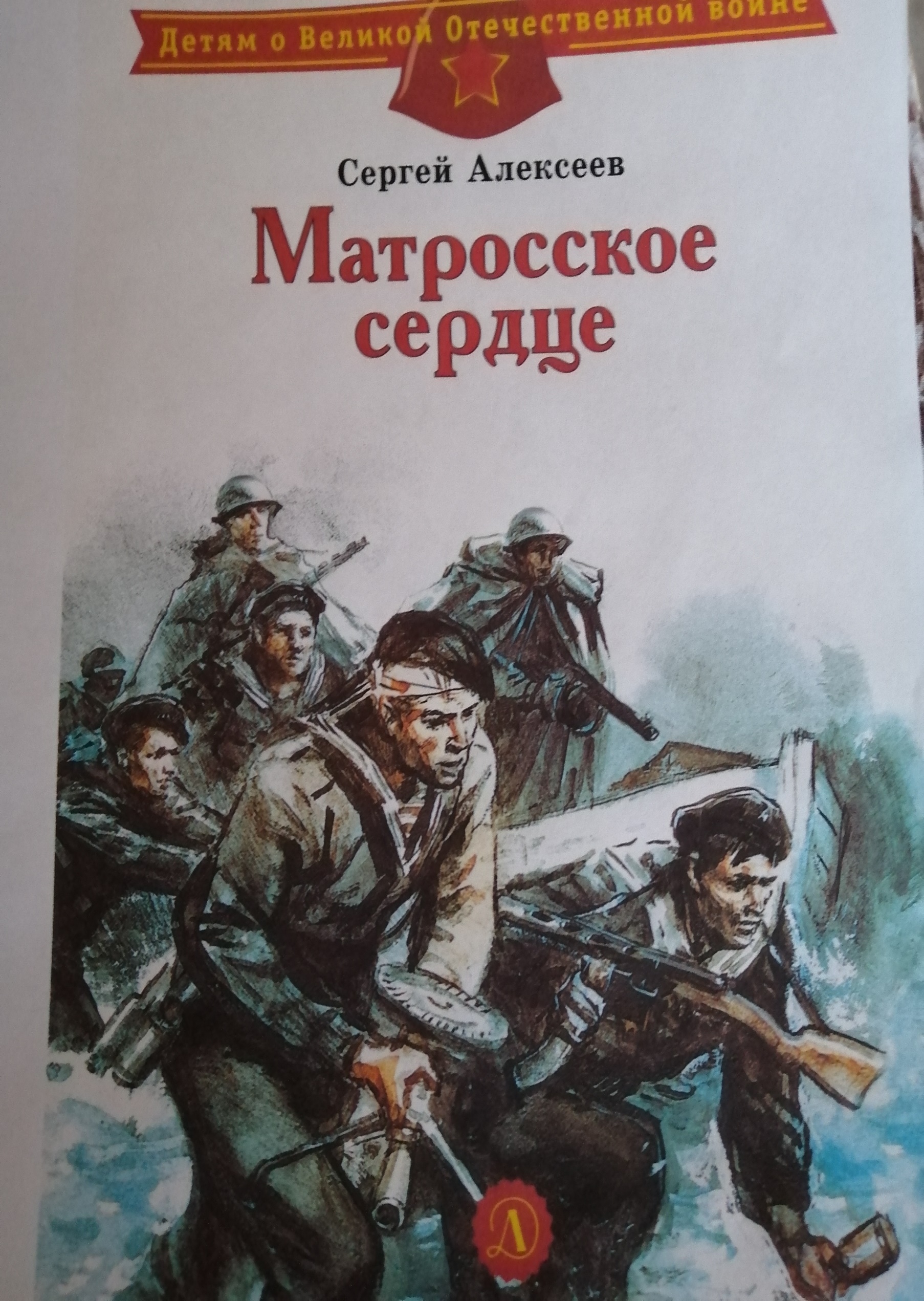 В 1941 году, еще в первые месяцы войны, фашисты захватили Советский Крым. Они подошли к Севастополю.250 дней и ночей советские моряки и солдаты героически обороняли город крепость на Черном море. Но силы были неравными. Летом 1942 года прибыл приказ оставить войскам Севастополь.Прощался матрос с Севастополем. Поклонился он морю и солнцу. Бухте Северной, бухте Южной. Простился с Приморским бульваром и Графской пристанью. Прощайте, курган Малахов, Карантинная бухта, Корабельная сторона.Прощался матрос с Севастополем. Сердце в волнах оставил. Клятву вернуться дал.Бросала судьба по фронтам матроса. Вдали от моря с врагом он сражался.Вспоминал Севастополь. Море и солнце. Графскую пристань, бульвар Приморский. Как там курган Малахов, Карантинная бухта, Корабельная сторона?– Я вернусь в Севастополь! Я вернусь в Севастополь!Лют, беспощаден в боях матрос.Бывало, друзья к матросу:– Ты что же, сердца никак лишился?Отвечает друзьям матрос:– Нет сердца – в волнах оставил.Нелегкие годы провел матрос. Ранен, контужен, увечен, калечен. Снарядами мечен. Минами сечен.Но жив, не убит матрос.– Я вернусь в Севастополь! Я вернусь в Севастополь!Вяз он в болотах, тонул на переправах. Дожди исхлестали. Кожу сдирал мороз.Устоял, не погиб матрос.– Я вернусь в Севастополь! Я вернусь в Севастополь!До Волги дошел матрос. От Волги шагал матрос. Дрался под Курском. Путь пробивал к Днепру. Славу матросскую нес, как факел.Слово сдержал матрос.Прошло две зимы, два лета. И вот весна 1944 года. По всем фронтам идет мощное советское наступление. Началось оно и здесь, на юге. Сокрушив оборону фашистов, советские части ворвались в Крым. Подошли к Севастополю. Сапун гора на пути к морю. Укрепили ее фашисты. Прикрыла она Севастополь.Возьмешь Сапун гору – и твой Севастополь!Пошли наши бойцы на огонь, пробили дорогу к городу.9 мая 1944 года советские войска штурмом вошли в Севастополь и фашистов сбросили в море.Слово сдержал матрос. Вернулся в родной Севастополь.– Здравствуйте! – крикнул он морю и солнцу.– Здравствуйте! – крикнул он бухте Северной, бухте Южной.– Здравствуйте! – крикнул бульвару Приморскому, Графской пристани.– Привет вам, курган Малахов, Карантинная бухта, Корабельная сторона.Слово сдержал матрос. Вышел он к морю. На флагштоке у Графской пристани бескозырку как флаг повесил.Отдали волны матросское сердце. Трепетно вынесли на руках.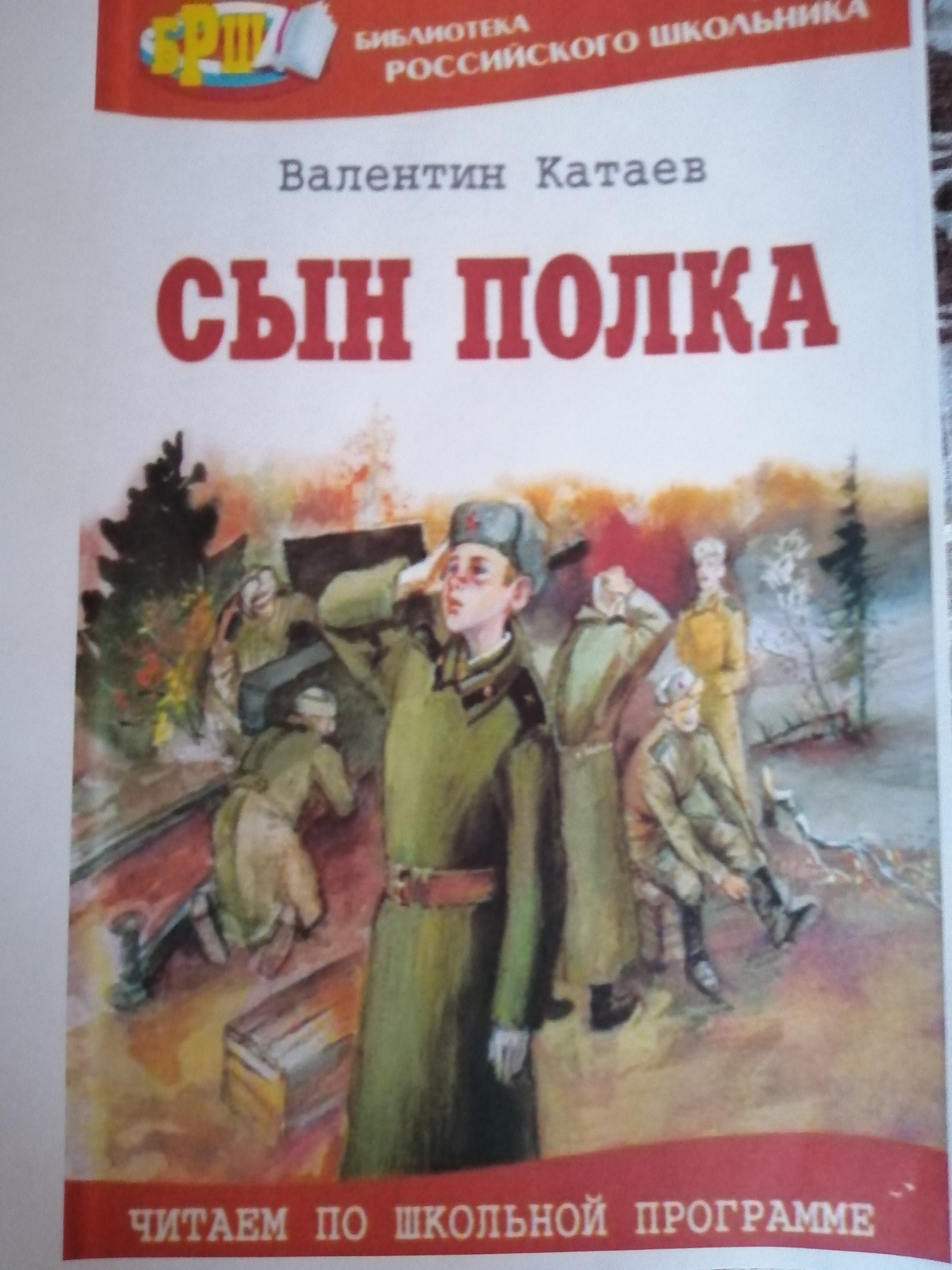 Краткое содержание «Сын полка»Глава 1Три разведчика возвращались осенней ночью через сырой холодный лес. Неожиданно они обнаружили в небольшом окопчике бредившего во сне, что-то бормочущего мальчика. Ребенок проснулся и, резко вскочив, выхватил «откуда-то большой отточенный гвоздь». Один из разведчиков – сержант Егоров – успокоил его, что они «свои».Глава 2Капитан Енакиев, командир артиллерийской батареи, «был храбр», но «при этом холодноват, сдержан, расчётлив, как подобает хорошему артиллеристу».Глава 3Найденный разведчиками мальчик, Ваня Солнцев, был сирота. Его отец погиб на фронте, мать убили, бабушка и сестра умерли с голоду. Мальчик пошел «собирать куски», по дороге попался жандармам. Те посадили Ваню в детский изолятор, где он едва не умер от чесотки и тифа, но вскоре сбежал. Теперь он пытался перейти через фронт. С собой в сумке носил отточенный гвоздь и потрепанный букварь.Ваня напомнил Енакиеву о его собственной семье – матери, жене и семилетнем сыне, которые погибли «в сорок первом».Глава 4Разведчики накормили Ваню «необыкновенно вкусной кротёнкой». Проголодавшийся мальчик ел жадно, с аппетитом. «Впервые за эти три года Ваня находился среди людей, которых не надо было опасаться».Биденко и Горбунов пообещали Ване зачислить его «на все виды довольствия» и обучить военному делу, но сначала им нужно получить приказ о зачислении от капитана Енакиева. Однако, вопреки желанию разведчиков, Егоров передал Биденко распоряжение Енакиева отправить Ваню в тыл в детский дом. Расстроенный мальчик говорит, что все равно сбежит по дороге.Глава 5Биденко вернулся в часть на другой день поздно вечером, хмурый и молчаливый. В это время, армия, преследуя врага, продвинулась далеко на запад.Глава 6Биденко не хотел признаваться, что Ваня от него дважды сбегал, но после расспросов все-таки рассказал. Первый раз мальчик на повороте выпрыгнул из грузовика и спрятался в лесу. Биденко так бы и не обнаружил Ваню, если бы на ефрейтора не упал букварь – мальчик заснул, сидя на верхушке дерева.Глава 7Чтобы Ваня снова не убежал, Биденко привязал к его руке веревку, второй конец которой обмотал вокруг своего кулака. В грузовике ефрейтор периодически просыпался и, дергая за веревку, проверял, на месте ли Ваня. Однако, поспав чуть больше, ефрейтор под утро обнаружил, что второй конец веревки привязан сапогу ехавшей с ними женщины-хирурга. Мальчик же сбежал.Глава 8Ваня, долго блуждая по военным дорогам, пришел к штабу. По дороге ему встретился «роскошный мальчик» в полной походной форме гвардейской артиллерии – «сын полка», который служил связным при майоре Вознесенском. Именно эта встреча подтолкнула Ваню найти главного командира и попросить помощи, чтобы вернуться к разведчикам.Главы 9 – 10Ваня, не зная Енакиева в лицо, принял его за важного командира. Мальчик начал жаловаться капитану, что строгий Енакиев не захотел взять его сыном полка. Капитан забирает мальчика с собой к разведчикам.Глава 11Разведчики были очень рады возвращению мальчика. «Так судьба Вани трижды волшебно обернулась за столь короткое время».Глава 12Биденко и Горбунов взяли Ваню в разведку, не доложив командиру, что берут мальчика с собой за проводника – он хорошо знал эту местность. Ване еще не выдали обмундирование, поэтому внешне он был похож на «настоящего деревенского пастушка».Глава 13Разведчики отправили Ваню вперед, но через несколько часов вернулась только его лошадь. Горбунов отправил Биденко в часть сообщить о случившемся.Разведчики не знали, что пока Ваня узнавал дорогу, он параллельно с помощью компаса делал зарисовки на полях букваря – пытался снять план местности. За этим делом и застали его немцы, схватили и посадили в темный блиндаж.Глава 14Ваню допрашивала немка. Несмотря на то, что чертежи в букваре и русский компас были очевидными уликами против мальчика, он ничего не рассказал.Глава 15Ваня очнулся в блиндаже от звуков бомбежки. Одна из бомб разнесла двери блиндажа, и мальчик увидел, что немцы отступили. Вскоре появились русские войска.Главы 16. – 17После случившегося Ваню постригли, сводили в баню, выдали новое обмундирование и «поставили на полное довольствие».Глава 18«У Вани была счастливая способность нравиться людям с первого взгляда». «Капитан Енакиев, так же как и его солдаты, с первого взгляда полюбил мальчика». Узнав о задании, в котором участвовал Ваня, Енакиев очень рассердился на разведчиков, которые любили мальчика слишком «весело».Капитан вызвал мальчика к себе и назначил его связным.Главы 19. – 20С того дня Ваня начал жить в основном у Енакиева. Капитан хотел лично воспитать мальчика. Енакиев «прикомандовал Ваню к первому орудию первого взвода в качестве запасного номера», чтобы он научился «постепенно выполнять обязанности всех номеров орудийного расчёта». «Первые дни мальчик очень скучал по своим друзьям-разведчикам. Сначала ему показалось, что он лишился родной семьи. Но скоро он увидел, что новая его семья ничем не хуже старой».Главы 21. – 22Разговаривая с наводчиком Ковалевым о Ване, Енакиев делится своими планами о том, что хотел бы усыновить мальчика.Неожиданно начали наступать немцы. Противник окружил пехотные части.Глава 23«Капитан Енакиев приказал по телефону первому взводу своей батареи немедленно сняться с позиции и, не теряя ни секунды, передвинуться вперёд». «Второму взводу он приказал всё время стрелять, прикрывая открытые фланги ударной роты капитана Ахунбаева».Глава 24Находясь в первом взводе, Ваня, чем мог, помогал солдатам. В разгар сражения Енакиев заметил мальчика и приказал ему вернуться назад на батарею. Ваня отказывался. Понимая, что спорить с мальчиком бесполезно, капитан что-то написал на листке бумаги и попросил Ваню доставить пакет командиру штаба.Глава 25Когда Ваня возвращался назад, битва была уже окончена. Мальчик не знал, что расстреляв все патроны, солдаты дрались с немцами лопатами и штыками, а затем, Енакиев «вызвал огонь батарей на себя». Ваня шел по полю сражения, и, наконец, на лафете пушки увидел убитого Енакиева.К мальчику подошел Биденко. «В душе у Вани будто что-то повернулось и открылось». Он обнял Биденко и заплакал.Глава 26В кармане Енакиева нашли записку, в которой командир прощался со своей батареей, просил похоронить его на «родной, советской земле», и позаботиться о судьбе Вани. Вскоре Биденко по направлению командира артиллерийского полка отвез Ваню в суворовское училище. Разведчики дали ему с собой еду, мыло и погоны капитана Енакиева, завернутые в газету «Суворовский натиск».Глава 27В первую ночь в училище Ване снилось, как он бежит по мраморной лестнице, «окруженной пушками, барабанами и трубами». Ему было трудно подниматься, но седой старик с алмазной звездой на груди повел его по ступенькам выше, говоря: «Иди, пастушок… Шагай смелее!».ЗаключениеВ повести «Сын Полка» Катаев описывает историю простого крестьянского мальчика, Вани Солнцева, у которого война отобрала родной дом и семью. Однако тяжелые испытания только закалили дух Вани, а среди солдат он находит свою вторую семью. Автор показывает храбрость, смелость и выдержку мальчика даже в самых трудных ситуациях.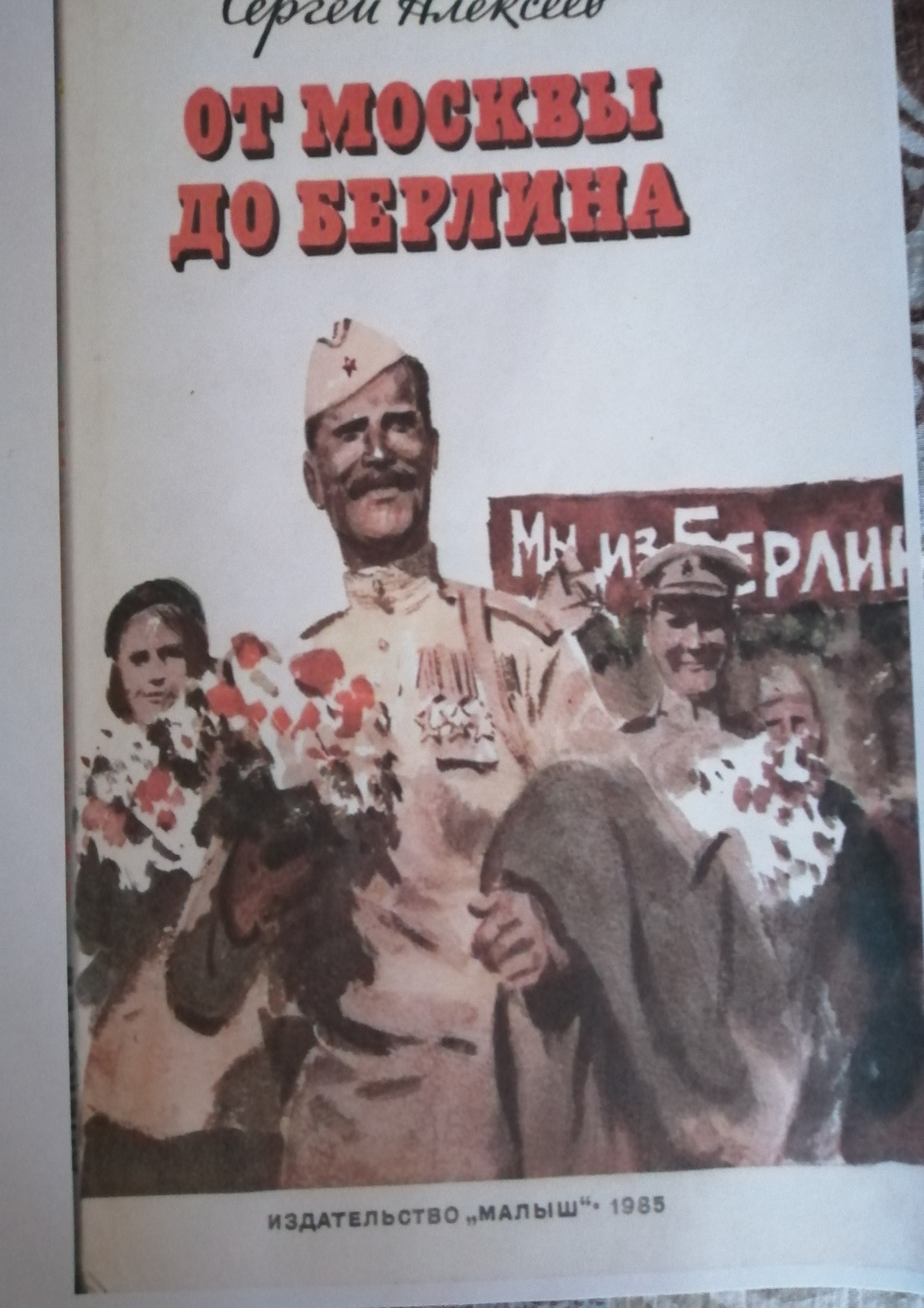 Дорогие ребята!Эта книга о том, как мы победили немецких фашистов. Шёл 1941 год. На рассвете 22 июня враги вероломно напали на нашу Родину. Фашисты хотели захватить наши земли и поработить наших людей. Началась Великая Отечественная война народов Советского Союза (так в те годы называлась наша страна) за свою свободу и независимость.Для нас война началась неудачно. Враги напали неожиданно. Фашисты были сильнее. Лучше вооружены. Наши армии отступали.Трудным был путь к победе. Вся страна сражалась с фашистами. Шли бои на земле, в небе, на море. Прогремели великие битвы: Московская, Сталинградская, битва на Курской дуге. 250 дней не сдавался врагам Севастополь, героический Севастополь. 900 дней в страшной блокаде стойко держался Ленинград. Отважно сражался Кавказ. На Украине, в Белоруссии, в других местах громили захватчиков партизаны. Миллионы людей, в том числе и дети, самоотверженно трудились у заводских станков и в полях страны. Враг был сломлен. Фашисты отступали, но упорные бои продолжались.Весной 1945 года наши войска подошли к столице фашистской Германии – городу Берлину. Началась последняя из грандиозных битв Великой Отечественной войны. Берлин был взят штурмом. Фашистская Германия признала полное своё поражение.Вскоре в Москве на Красной площади состоялся парад Победы. Шли, шли по Красной площади воины-победители. Потом вдруг одна из рот резко остановилась, повернулась лицом к Кремлёвской стене и швырнула на землю знамёна побеждённых фашистов. А вечером был салют. Взлетали, взлетали, взлетали над торжествующей Москвой разноцветные огни. Казалось, сама радость взлетала в небо.Вместе с нами против фашистов сражались и другие государства: Соединённые Штаты Америки, Англия, Франция, Югославия, Польша, другие страны. Они были нашими союзниками и очень помогли нам в борьбе с врагами.Хорошо помню первый день этой страшной войны. Я был молод, только что закончил московскую десятилетку, был принят в школу военных лётчиков. Наша школа находилась далеко на западе страны, рядом с советско-германской границей. В первый же день войны мы вступили в бой с фашистами. Нас было сто человек москвичей. Почти все мои друзья в этом бою погибли.Завершилась война. Я стал детским писателем. Начали выходить мои первые книги: «Небывалое бывает», «История крепостного мальчика», «Рассказы о Суворове и русских солдатах», «Птица-слава», «Сто рассказов из русской истории». Мне очень хотелось написать книгу для детей о войне с фашистами. Она всё не получалась, не получалась. Давила память о прошлом. Боль о погибших друзьях и товарищах. Писал книгу долго, мучительно. Годами и годами. Рассказ за рассказом.Каждый рассказ – ещё один штрих войны.Ещё одна боль.Ещё одна радость наших военных успехов.Ещё один поклон победителям.Книга о Великой Отечественной войне стала самой дорогой, самой святой для меня книгой.Всё меньше и меньше остаётся людей моего возраста. Всходят новые травы. Рождаются новые поколения.Дорогие ребята! Вы молоды. Вся ваша жизнь впереди. Желаю вам много счастья. Пусть минуют вас беды и войны. Пусть окружают вас люди, подобные героям этой книги. Любите своих родителей, свой дом, свою школу, свою великую Родину. Любите, и она вам ответит тем же.Итак, перед вами книга о бессмертном подвиге нашего народа. Переверните страницу, и вы уже на полях сражений, среди битв и героев великой войны с фашистами.Глава перваяКонец «Тайфуна»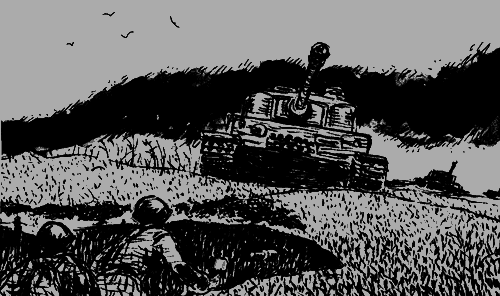 Холм ЖирковскийОсень коснулась полей Подмосковья. Падает первый лист.30 сентября 1941 года фашистские генералы отдали приказ о наступлении на Москву.«Тайфун» – назвали фашисты план своего наступления. Тайфун – это сильный ветер, стремительный ураган. Ураганом стремились ворваться в Москву фашисты.Обойти Москву с севера, с юга. Схватить советские армии в огромные клещи. Сжать. Раздавить. Уничтожить. Таков у фашистов план.Верят фашисты в быстрый успех, в победу. Более миллиона солдат бросили они на Москву. Тысячу семьсот танков, почти тысячу самолётов, много пушек, много другого оружия. Двести фашистских генералов ведут войска. Возглавляют поход два генерал-фельдмаршала.Началось наступление.На одном из главных участков фронта фашистские танки двигались на населённый пункт Холм Жирковский.Подошли к посёлку фашисты. Смотрят. Что он танкам – какой-то там Холм Жирковский. Как льву на зубок горошина.– Форвертс! Вперёд! – прокричал офицер. Достал часы. Посмотрел на время: – Десять минут на штурм.Пошли на Жирковский танки.Защищал Холм Жирковский вместе со всеми солдат Унечин. Не лучше других, не хуже. Солдат как солдат. Пилотка. Винтовка. Противогаз. На ногах сапоги кирзовые.Засели солдаты в окопах.Ползут на окопы фашистские танки. Один прямо идёт на Унечина. Взял Унечин гранату в руку. Зорко следит за танком. Ближе, ближе немецкий танк.– Бросай, бросай, – шепчет сосед по окопу.Выжидает Унечин.– Бросай же, леший тебя возьми! – уже не шепчет – кричит сосед.Не бросает Унечин. Выждал ещё минуту. Вот и рядом фашистский танк. Сосед уже было глаза зажмурил. Приготовился к верной смерти. Однако видит: поднялся Унечин, швырнул гранату. Споткнулся фашистский танк. Мотором взревел и замер.Схватил Унечин бутылку с горючей жидкостью. Вновь размахнулся. Опять швырнул. Вспыхнул танк от горючей смеси. Улыбнулся Унечин, повернулся к соседу, пилотку на лбу поправил.Кто-то сказал:– Вот это да, браток! Выходит, дал прикурить фашистам.Рассмеялись солдаты и снова в бой.Слева и справа идёт сражение. Не пропускают герои танки.Более суток держались советские бойцы под Холмом Жирковским. Подбили и подожгли 59 фашистских танков. Четыре из них уничтожил солдат Унечин.К исходу суток пришёл приказ на новый рубеж отойти солдатам. Меняют бойцы позиции. Вместе со всеми идёт Унечин. Солдат как солдат. Не лучше других, не хуже. Пилотка. Винтовка. Противогаз. На ногах сапоги кирзовые.Идут солдаты. Поднялись на бугор, на высокое место. Как на ладони перед ними лежит Холм Жирковский. Смотрят солдаты – батюшка свет! – всё поле в подбитых танках: земли и металла сплошное месиво.Кто-то сказал:– Жарко врагам досталось. Жарко. Попомнят фашисты наш Холм Жирковский.– Не Жирковский, считай, Жарковский, – кто-то другой поправил.Посмотрели солдаты опять на поле:– Конечно же, Холм Жарковский!Слева, справа идут бои. Всюду фашистам жарко, всюду Холмы Жарковские.ВязьмаПривольны поля под Вязьмой. К небу бегут холмы.Слова из были не выкинешь. Под городом Вязьмой большая группа советских войск попала к врагу в окружение. Довольны фашисты.Сам Гитлер, предводитель фашистов, звонит на фронт:– Окружены?– Так точно, наш фюрер, – рапортуют фашистские генералы.– Сложили оружие?Молчат генералы.– Сложили оружие?Вот смелый один нашёлся.– Нет. Осмелюсь доложить, мой фюрер… – Генерал что-то хотел сказать.Однако Гитлер отвлёкся чем-то. На полуслове прервалась речь.Вот уже несколько дней, находясь в окружении, советские солдаты ведут упорные бои. Сковали они фашистов. Срывается фашистское наступление. Застряли враги под Вязьмой.Снова Гитлер звонит из Берлина:– Окружены?– Так точно, наш фюрер, – докладывают фашистские генералы.– Сложили оружие?Молчат генералы.– Сложили оружие?– Нет.Страшная брань понеслась из трубки.– Осмелюсь доложить, мой фюрер, – пытается что-то сказать тот, смелый. – Наш Фридрих Великий ещё сказал…Однако не слушает дальше фюрер. Бросил с досадой трубку.Снова проходят дни. Не утихают бои под Вязьмой. Застряли, завязли враги под Вязьмой.Вяжет их Вязьма, вяжет. За горло рукой взяла!В гневе великом фюрер. Снова звонок из Берлина.– Сложили оружие?Молчат генералы.– Сложили оружие?!– Нет, – за всех отвечает смелый.Снова брызнул поток нехороших слов. Заплясала мембрана в трубке.Притих генерал. Переждал. Уловил минутку:– Осмелюсь доложить, мой фюрер, наш великий, наш мудрый король Фридрих ещё сказал…Слушает Гитлер:– Ну, ну так что же сказал наш Фридрих?– Фридрих Великий сказал, – повторил генерал, – русских нужно дважды застрелить. А потом ещё и толкнуть, мой фюрер, чтобы они упали.Буркнул что-то невнятное в трубку фюрер. Отсоединился берлинский провод.Целую неделю под Вязьмой не утихали бои. Неоценимой была для Москвы неделя. За эти дни защитники Москвы успели собраться с силами и подготовили для обороны удобные рубежи.Привольны поля под Вязьмой. К небу бегут холмы. Здесь на полях, на холмах под Вязьмой сотни лежат героев.Здесь, защищая Москву, совершили советские люди ратный великий подвиг.Знай!Запомни!Светлую память о них храни!Генерал ЖуковКомандующим Западным фронтом – фронтом, в состав которого входило большинство войск, защищавших Москву, был назначен генерал армии Георгий Константинович Жуков.Прибыл Жуков на Западный фронт. Докладывают ему штабные офицеры боевую обстановку.Бои идут у города Юхнова, у Медыни, возле Калуги.Находят офицеры на карте Юхнов.– Вот тут, – докладывают, – у Юхнова, западнее города… – и сообщают, где и как расположены фашистские войска у города Юхнова.– Нет, нет, не здесь они, а вот тут, – поправляет офицеров Жуков и сам указывает места, где находятся в это время фашисты.Переглянулись офицеры. Удивлённо на Жукова смотрят.– Здесь, здесь, вот именно в этом месте. Не сомневайтесь, – говорит Жуков.Продолжают офицеры докладывать обстановку.– Вот тут, – находят на карте город Медынь, – на северо-запад от города, сосредоточил противник большие силы, – и перечисляют, какие силы: танки, артиллерию, механизированные дивизии…– Так, так, правильно, – говорит Жуков. – Только силы не вот здесь, а вот тут, – уточняет по карте Жуков.Опять офицеры удивлённо на Жукова смотрят. Забыли они про дальнейший доклад, про карту.– Слушаю дальше, – сказал командующий.Вновь склонились над картой штабные офицеры. Докладывают Жукову, какая боевая обстановка у города Калуги.– Вот сюда, – говорят офицеры, – к югу от Калуги, подтянул противник мотомехчасти. Вот тут в эту минуту они стоят.– Нет, – возражает Жуков. – Не в этом месте они сейчас. Вот куда передвинуты части, – и показывает новое место на карте.Удивились штабные офицеры. С нескрываемым удивлением на нового командующего смотрят. Уловил Жуков недоверие в глазах офицеров. Усмехнулся.– Не сомневайтесь. Всё именно так. Вы молодцы – обстановку знаете, – похвалил Жуков штабных офицеров. – Но у меня точнее.Оказывается, побывал уже генерал Жуков и под Юхновом, и под Медынью, и под Калугой. Прежде чем в штаб – поехал прямо на поле боя. Вот откуда точные сведения.Во многих битвах принимал участие генерал, а затем Маршал Советского Союза Георгий Константинович Жуков – выдающийся советский полководец, герой Великой Отечественной войны. Это под его руководством и под руководством других советских генералов советские войска отстояли Москву от врагов. А затем в упорных сражениях и вовсе разбили напавших на нас фашистов.Тульские пряникиТульский пряник вкусный-вкусный. Сверху корочка, снизу корочка, посередине сладость.Встретив героическое сопротивление советских войск на западе и на других направлениях, фашисты усилили свою попытку прорваться к Москве с юга. Фашистские танки стали продвигаться к городу Туле.Здесь вместе с Советской Армией на защиту города поднялись рабочие батальоны.Тула – город оружейников. Тульские рабочие сами наладили производство нужного вооружения.Одно из городских предприятий стало выпускать противотанковые мины. Помогали этому производству готовить мины и рабочие бывшей кондитерской фабрики. Среди помощников оказался ученик кондитера Ваня Колосов. Изобретательный он паренёк, находчивый, весёлый.Как-то явился Ваня в цех, где производили мины. Под мышкой папка. Раскрыл папку, в папке лежат наклейки. Наклейки были от коробок, в которые упаковывали на кондитерской фабрике тульские пряники. Взял Ваня наклейки. Подошёл к готовым минам. Наклейки на мины – шлёп, шлёп. Читают рабочие, на каждой мине написано: «Тульский пряник».Смеются рабочие:– Вот так фашистам «сладость».– Фрицам хорош «гостинец».Ушли мины на передовую к защитникам города. Возводят сапёры на подходах к Туле противотанковые поля, укладывают мины, читают на минах – «тульский пряник».Смеются солдаты:– Ай да «сюрприз» фашистам!– Ай да «гостинец» фрицам!Пишут солдаты письмо рабочим: «Спасибо за труд, за мины. Ждём новую партию „тульских пряников“.В конце октября 1941 года фашистские танки подошли к Туле. Начали штурм города. Да не прошли. Не пропустили их советские воины и рабочие батальоны. На минах многие машины подорвались. Почти 100 танков потеряли фашисты в боях за Тулу.Понравилось советским солдатам выражение «тульские пряники». Всё, что из Тулы приходило теперь на фронт – снаряды и патроны, миномёты и мины, – стали называть они тульскими пряниками.Долго штурмовали фашисты Тулу. Да всё напрасно. Бросали в атаку армады танков. Безрезультатно. Так и не прорвались фашисты к Туле.Видимо, «тульские пряники» хороши!«Знай наших!»Явилась она, как птица. Словно с неба, словно из снега, словно из дивной сказки.Суровые бои идут на северо-западе от Москвы на Ленинградском шоссе. Фашисты прорвались к городу Клину. Отходят советские роты. Поднялись бойцы на пригорок. Слева низина. В низине покрытая льдом река. Здесь собрались фашисты. Жмутся один к другому. Много их – сотни, а то и тысяча. К новой атаке тут сборный пункт.Смотрят бойцы на фашистских солдат. Кто-то сказал:– Э-эх, картечью бы в это месиво.– Верно – картечью, – подтверждает второй.– Да, картечью бы в самый раз, – соглашается кто-то третий.Размечтались солдаты.– Эх бы пушку сюда, – произнёс один.Второй добавляет:– А к ней – снаряды.– И смелых ребят к орудию, – включается третий.Мечтают солдаты. И вдруг с той, с другой стороны оврага, на такой же высокой, как эта, круче появилась артиллерийская упряжка.Протёрли глаза солдаты – считай, мерещится. Нет! Всё настоящее. Лошади. Пушка. Два солдата. Офицер при пушке.Посмотрели артиллеристы в низину. Тоже заметили там фашистов. Остановились.Смотрят солдаты на пушкарей. Словно с неба, словно из снега, словно из сказки они явились.Постояли артиллеристы минуту над кручей и ближе к фашистам – на полном карьере – слетели вниз. Видят фашисты артиллеристов. Гадают: куда это мчит упряжка? Да и чья, сразу не разобрали. Пока разбирались – упряжка рядом. Развернули солдаты пушку. В ствол вложили снаряд с картечью.– Ну, знай наших! – прокричал офицер. – Огонь!Чихнула картечью пушка. Выстрел, за ним второй.– Знай наших! Знай наших! – кричал офицер. – Огонь! Огонь!Третий выстрел. Четвёртый. Поднял снежные вихри пятый.– Знай наших! Знай наших!Покрылась телами фашистов низина. Те, кто остался жив, бросились вверх по крутому склону, как раз туда, где стояли солдатские роты. Встретили их пулемётным огнём солдаты. Довершили отважное дело.Когда бойцы вновь посмотрели вниз, не было там упряжки. Скрылась она из вида. Как птица, как песня. Как пришла, так и ушла, словно вернулась в сказку.Долго стояли над кручей солдаты.Кто же герои? Кто эти дерзкие артиллеристы? Так и не узнали о том солдаты.«Знай наших!» – вот и всё, что на память об отважных бойцах осталось.Орлович-ВороновичНе утихают бои под Москвой. Рвутся и рвутся вперёд фашисты. В середине ноября 1941 года особенно сильные бои развернулись на подступах к городу Истре. Немало и здесь героев. Гордятся солдаты младшим лейтенантом Кульчинским, гордятся заместителем политрука Филимоновым, гордятся другими. Насмерть стоят солдаты. Отважно разят врага. Выбивают фашистских солдат и фашистскую технику.Как-то после тяжёлого дня собрались солдаты в землянке, заговорили о подвигах. О лётчиках речь, о танкистах – вот кто народ геройский!Сидит в сторонке солдат Воронович. Тоже о смелых делах мечтает. Только не танкист Воронович, не лётчик. Скромная роль у него на войне. Связист Воронович. Да и характером тих, даже робок солдат. Где уж такому мечтать о подвиге!И вдруг порвали где-то фашистские мины связь. На поиски повреждения и отправился солдат Воронович.Шагает, идёт Воронович, пробирается лесом, полем, и вот у овражка, у прошлогоднего стога сена, стоят четыре фашистских танка. Всмотрелся солдат. Кресты на боках. Дула пушек на него, на Вороновича, глазом змеиным смотрят.Неприятно солдату стало. Холодок пробежал по телу. Прилёг Воронович на землю. Зорче ещё всмотрелся. Видит – у танков в кружок собрались фашисты. Соображает солдат – привал у врагов. И верно – достали фашисты еду.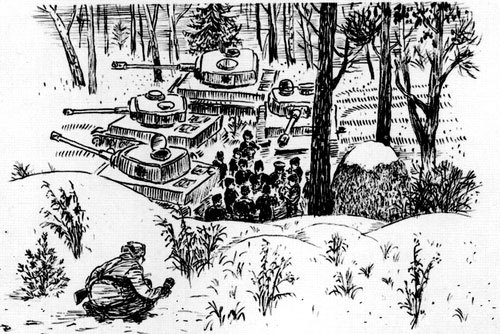 Лежит Воронович. Громко стучит сердце. Один солдат и четыре танка! Уйти? Отступить? Отползти? Укрыться?Ещё громче забилось сердце, в висках молотком застучало. А что-то внутри: «Вот минута твоя, солдат. Вперёд – там ожидает подвиг!»Четыре танка, один солдат. Да разве тут сила к силе. Лежит Воронович: «Четыре танка! Конечно, не к силе сила».Но снова какой-то голос: «Вперёд! Не мешкай, солдат. Вперёд!»Лежит Воронович: «Четыре танка! Отряд фашистов!» А мысли одна за другой: «Смелее, солдат, смелее! Время не трать, солдат!»Пополз Воронович к фашистам. Остановился. Поднялся. Швырнул гранату. Тех, кто выжил от этой гранаты, тут же гранатой второй скосил.Поражались потом солдаты.– Один – и четыре фашистских танка. Орёл! Орёл! – смеялись солдаты. – Не Воронович ты вовсе. Нет! Есть ты у нас Орлович!Отдельный танковый батальонПродолжается жестокая схватка с фашистами. Тяжёлые бои идут у посёлка и станции Крюково. С особой силой здесь жмут фашисты. Не хватает солдатских сил. Вот-вот отойдут солдаты. Звонят командиры старшим начальникам. Просят о срочной помощи. Нет у старших начальников помощи. Все резервы давно в бою.Всё тяжелее дела под Крюковом. Снова звонят командиры начальникам.– Хорошо, – говорят начальники. – Ждите танковый батальон.И верно, вскоре на командный пункт сражающегося здесь полка явился офицер-танкист. Молод, красив танкист. В кожаной куртке, в шлеме танкистском. Глаза синие-синие. Словно в мае с неба схватил лазурь и сунул себе под веки.Подошёл танкист к командиру полка, руку к шлему поднёс, представился:– Товарищ командир полка, отдельный танковый батальон прибыл в ваше распоряжение. Докладывает командир батальона старший лейтенант Логвиненко.Доволен – нет сил – командир полка. Мало того, что доволен – счастлив. Обнял офицера:– Спасибо, браток, спасибо. – И сразу конкретно к делу: – Сколько в батальоне танков?– Одна машина, – отвечает танкист. И небесной лазурью на командира смотрит.– Сколько-сколько? – не верит своим ушам командир полка.– Одна машина, – повторяет танкист. – Одна осталась… Танк типа «Т-37».Большие потери несли под Москвой фашисты. Но и у наших они немалые… Вся радость с лица у командира полка – словно кто-то огромный дунул – секундой слетела. Танк «Т-37» самый устаревший советский танк. Самый старый и самый малый. Один пулемёт – вот и всё вооружение. Броня толщиной с мизинец.– Жду боевую задачу, – сказал танкист.«Катись к чёрту – вот и вся боевая задача», – хотел было сказать командир полка. Однако сдержался, себя осилил.– Направляйтесь в распоряжение первого батальона, – сказал командир полка.Этот батальон больше всего и атаковали сейчас фашисты.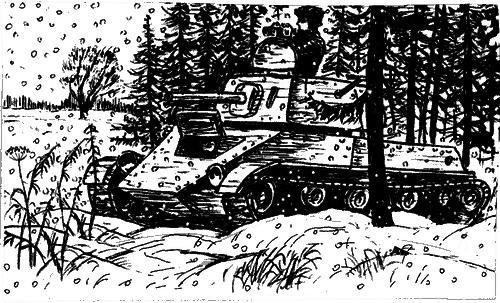 Прибыл танкист к батальону и сразу с пехотинцами ринулся в бой. Умно поступал танкист. То в одном месте поддержит бронёй пехотинцев, то быстро меняет позиции. И вот уже виден на новом месте. Видят броню солдаты. Легче в бою солдатам. Слух от солдата идёт к солдату – прибыл танковый батальон.Устояли тогда герои. Не пустили вперёд фашистов.И вторую отбили атаку солдаты. А за этой ещё четыре. Теперь уж не только первому батальону – всему полку помогал танкист.Закончился бой. Стоит танкист – молодой, возбуждённый, красивый. Глаза синие-синие. Майской горят лазурью.Подошёл к танкисту командир полка, крепко обнял героя:– Спасибо, браток, спасибо. Вижу, что прибыл действительно танковый батальон.ИспаряютсяПо-прежнему рвутся вперёд фашисты. Однако непросто даётся врагам победа. Прорвали фашисты советский фронт под городом Наро-Фоминском.Торжествуют фашистские генералы:– Путь на Москву открыт!Посылают депешу быстрей в Берлин: «Путь на Москву открыт!»Мчат к Москве фашистские танки. Пройдено пять километров… десять… пятнадцать… Деревня Акулово. Здесь, под Акуловом, встретил врагов заслон. Разгорелся смертельный бой.Был у фашистов один лейтенант. Своеобразно любил докладывать. Прибыл лейтенант на доклад к полковнику.– Ну как обстоят дела?– Убывают.– Что убывают?– Как дни.– Что, как дни?– Зимою.– Что зимою?– Убывают наши силы, как дни зимою.Не прорвались фашисты к Москве со стороны Наро-Фоминска, наносят удар южнее. Прошли пять километров… десять… пятнадцать… Село Петровское. Но и здесь, у Петровского, перегородили дорогу фашистам наши. Разгорелся смертельный бой.Был у фашистов один лейтенант. Прибыл лейтенант на доклад к полковнику.– Ну как обстоят дела?– Тают.– Что тают?– Как снег.– Что, как снег?– Весною.– Что весною?– Тают наши силы, как снег весною.Не прорвались фашисты к Москве со стороны села Петровского. Повернули фашисты на север. Устремились к станций Голицыно. Но и здесь ожидал их заслон. Разгорелся смертельный бой.Прибыл лейтенант на доклад к полковнику:– Ну как обстоят дела?– Испаряются.– Что испаряются?– Словно роса.– Что, словно роса?– В июле.– Что в июле?– Испаряются наши силы, словно роса в июле.Не прорвались фашисты к Москве и со стороны Голицыно.Идут упорные сражения за Москву. Всё новые силы бросают фашисты в бой. Убывают, тают, испаряются эти силы.«Барон Мюнхаузен»Среди защитников Москвы находился отряд аэростатчиков. Поднимались аэростаты в московское небо. С помощью металлических тросов создавали заслоны против фашистских бомбардировщиков.Спускали как-то солдаты один из аэростатов. Однотонно скрипит лебёдка. Стальной трос, как нитка, ползёт по бобине. При помощи этого троса и спускают аэростат. Всё ниже он, ниже. С оболочки аэростата свисают верёвки. Это фалы. Схватят сейчас бойцы аэростат за фалы. Держась за фалы, перетащат аэростат к месту стоянки. Укрепят, привяжут его к опорам.Аэростат огромный-огромный. С виду как слон, как мамонт. Послушно пойдёт за людьми махина. Это как правило. Но бывает, заупрямится аэростат. Это если бывает ветер. В такие минуты аэростат, словно скакун норовистый, рвётся и рвётся с привязи.Тот памятный для солдата Велигуры день выдался именно ветреный.Спускается аэростат. Стоит рядовой Велигура. Стоят другие. Вот схватят сейчас за фалы.Схватил Велигура. Другие же не успели. Рвануло аэростат. Слышит Велигура какой-то хлопок. Потом Велигуру дёрнуло. Земля отошла от ног. Глянул боец, а он уже в воздухе. Оказалось, лопнул трос, с помощью которого спускала лебёдка аэростат. Поволок Велигуру аэростат за собой в поднебесье.– Бросай фалы!– Бросай фалы! – кричат Велигуре снизу товарищи.Не понял Велигура вначале, в чём дело. А когда разобрался – поздно. Земля далеко внизу. Всё выше и выше аэростат.Держит солдат верёвку. Положение просто трагическое. Сколько же может так человек удержаться? Минутой больше, минутой меньше. Затем силы его покинут. Рухнет несчастный вниз.Так бы случилось и с Велигурой. Да, видно, в сорочке боец родился. Хотя, скорее, просто Велигура боец находчивый. Ухватил он ногами верёвку. Легче теперь держаться. Дух перевёл, передохнул. Петлю ногами на верёвке старается сделать. Добился солдат удачи. Сделал боец петлю. Сделал петлю и в неё уселся. Совсем отошла опасность. Повеселел Велигура. Интересно даже теперь бойцу. Впервые так высоко поднялся. Парит, как орёл, над степью.Смотрит солдат на землю. Проплывает под ним Москва лабиринтом домов и улиц. А вот и окраина. Кончился город. Над дачным Велигура летит районом. И вдруг понимает боец, что ветер несёт его в сторону фронта. Вот и район боёв, вот и линия фронта.Увидели фашисты советский аэростат. Открыли огонь. Разрываются рядом снаряды. Неуютно бойцу на воздушном шаре.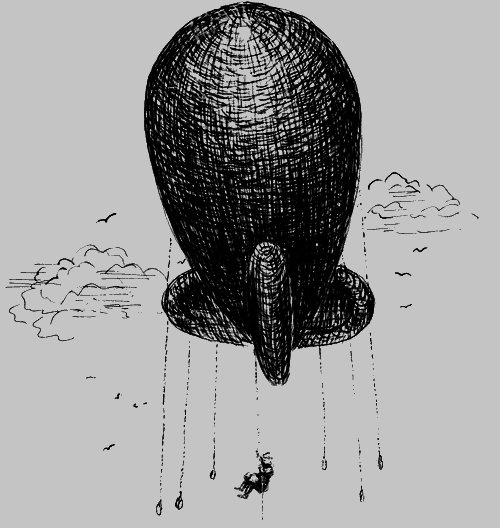 Несёт ветер солдата всё дальше и дальше вдоль линии фронта. Положение катастрофическое. Сколько же продержится человек над огнём на воздушном шаре? Минутой больше, минутой меньше. Пробьют оболочку аэростата. Рухнет махина вниз.Так бы случилось, конечно, и с Велигурой. Да, видно, и впрямь в сорочке боец родился. Не задевают, мимо проходят взрывы.Но главное – вдруг, как по команде, изменил направление ветер. Понесло Велигуру опять к Москве. Вернулся боец почти туда же, откуда отбыл. Благополучно спустился вниз.Жив солдат. Невредим. Здоров.Вот и вышло, что рядовой Велигура на аэростате к врагам слетал почти так же, как в своё время в неприятельскую крепость верхом на ядре знаменитый барон Мюнхаузен.Всё хорошо. Беда лишь в одном. Мало кто в этот полёт поверил. Только Велигура начнёт рассказывать, сразу друзья кричат:– Ну, ну, ври, загибай, закручивай!Не Велигура теперь Велигура. Только откроет бедняга рот, сразу несётся:– Барон Мюнхаузен!Война есть война. Всякое здесь бывает. Бывает такое, что сказкой потом считают.Ух ты, мама!Был один из самых тяжёлых моментов Московской битвы.Бои шли севернее Москвы, на Рогачёвском шоссе.Ударили фашистские танки встык между двумя соседними советскими армиями, устремились в прорыв, понеслись к Москве. Захватили фашисты рабочий посёлок Красная Поляна, подошли к железнодорожной станции Лобня.До Москвы оставалось около 30 километров. Это – расстояние, на которое могла стрелять фашистская дальнобойная артиллерия.Привезли фашисты в Красную Поляну огромную дальнобойную пушку. Стали её устанавливать. Дали приказ подвозить снаряды.Возятся фашистские солдаты у пушки. Площадку ровняют. Лафет укрепляют. В прицел, как в бинокль, заглядывают.Не могут скрыть торжества солдаты:– Мы первыми из всех по Москве ударим!– Награда от фюрера будет!Суетится артиллерийский офицер. И этот о том же думает: будет ему награда – рыцарский крест на шею, известность по всей Германии.Торжествуют фашисты удачу. А в это время навстречу прорвавшимся врагам срочно двигались наши части. Подходили полки и роты, с марша вступали в бой.Возятся фашистские солдаты у пушки. Привезли им как раз снаряды.– Шнель, шнель! – покрикивает офицер.Предвкушает фашист успех. Вот заложат солдаты в пушку сейчас снаряд. Вот вскинет он руку. В три горла рванёт команду. Вот она, радость боя!– Шнель, шнель! – покрикивает офицер.Возятся фашистские солдаты у пушки, слышат шум боя. Только не дальше, не к Москве почему-то отходит бой, а кажется солдатам, что сюда, к Красной Поляне ближе.Переглянулись немцы:– Ближе!– Ближе!!Вот и несётся уже «Ура!». Вот и ушанки с красной звездой мелькнули.Выбили советские войска фашистов из Красной Поляны. Досталась пушка советским бойцам. Обступили её бойцы. Любопытно на пушку глянуть.Видят солдаты гигант-трофей:– Ух ты, мама!– Неужто взяли?– Вот бы сейчас – по Гитлеру!– Прихватим с собой к Берлину!Однако пришёл приказ пушку отправить в тыл. И всё же задержались чуть-чуть солдаты. Подождёт пять минут приказ!Развернули солдаты пушку. Вложили снаряд. Прицелились. Ударила пушка стократным басом. Устремился снаряд на запад, весть о нашей победе врагам понёс.А через несколько дней советские войска перешли в грандиозное наступление. Разгромили они под Москвой фашистов.ДоваторВ боях под Москвой вместе с другими войсками принимали участие и казаки: донские, кубанские, терские…Лих, искромётен в бою Доватор. Ладно сидит в седле. Шапка-кубанка на голове.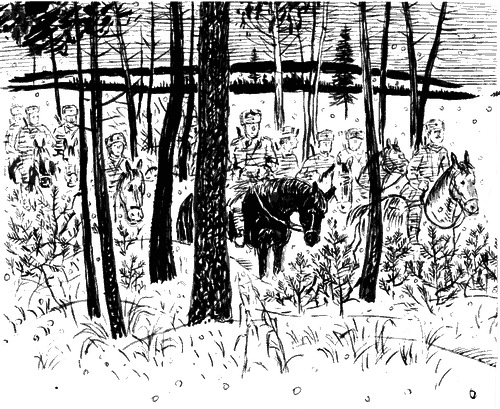 Командует генерал Доватор кавалерийским казачьим корпусом. Смотрят станичники на генерала:– Наших кровей – казацких!Спорят бойцы, откуда он родом:– С Дона.– С Кубани!– Терский он, терский.– Уральский казак, с Урала.– Забайкальский, даурский, считай, казак.Не сошлись в едином мнении казаки. Обратились к Доватору:– Товарищ комкор, скажите, с какой вы станицы?Улыбнулся Доватор:– Не там, товарищи, ищете. В белорусских лесах станица.И верно. Совсем не казак Доватор. Белорус он. В селе Хотино, на севере Белоруссии, недалеко от города Полоцка – вот где родился комкор Доватор.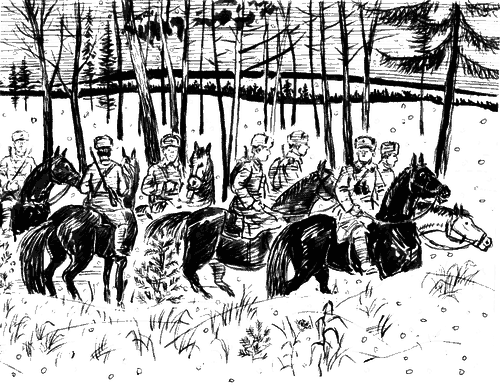 Не верят Доватору казаки:– Шутки комкор пускает.И снова:– Терский!– Оренбургский!– Донской!– Кубанский!– Уральский!– Братцы, да он же, считай, забайкальский, даурских кровей, казак.Ещё в августе – сентябре конная группа Доватора ходила по фашистским тылам. Громила склады, штабы, обозы. Сильно досталось тогда фашистам. Пошли слухи – 100 тысяч советских конников прорвалось в тыл. Успокаивают солдат фашистские генералы. Отдают даже специальный приказ. А в этом приказе: «Не верьте слухам! Слухи о том, что в тыл наших войск прорвалось 100 000 кавалеристов противника, преувеличены. Линию фронта перешло всего 18 000». А на самом деле в конной группе Доватора было только 3000 человек.Когда советские войска под Москвой перешли в наступление, казаки Доватора снова прорвались в фашистский тыл.Боятся фашисты советских конников. За каждым кустом им казак мерещится…Назначают фашистские генералы награду за поимку Доватора – 10 тысяч немецких марок.Рыщут любители денег и славы. Ловят в мечтах Доватора. Исчезает, как дым, Доватор.Повышают фашисты цену. 20 тысяч марок за поимку советского генерала. Рыщут любители денег, хватают в мечтах Доватора.Как гроза, как весенний гром, идёт по фашистским тылам Доватор.Бросает фашистов в дрожь. Проснутся, ветра услышав свист.– Доватор! – кричат. – Доватор!Услышат удар копыт.– Доватор! Доватор!Повышают фашисты цену. 50 тысяч марок назначают они предателю. Лежат без хозяина эти деньги. Как сон, как миф для врагов Доватора.Едет верхом на коне Доватор. Легенда следом за ним идёт.ПастьРядовой Евстегнюк фашиста поймал на палец. Как карась на крючок, фашистский солдат на палец к бойцу попался. Вот как случилось это. Зима. Наступали наши. Громили фашистов. Был Евстегнюк в разведке. В разведке не в первый раз. Задание важное – нужно добыть «языка», то есть схватить кого-нибудь из фашистских солдат и невредимым доставить в часть.Буль-буль, – пускает фашист пузыри. Трясётся, как лист осиновый.– Не бойся, не бойся, – сказал Носков. – Русский не бьёт лежачего.Сдали солдаты пленного в штаб.Махнул на прощанье фашисту Носков рукой.– Буль-буль, – прощаясь, сказал Турянчик.Мамаев курганЛейтенант Чернышов красавец. Брови дугой, как месяц. Кудри черны, как смоль.14 сентября 1942 года. С новой силой фашисты идут в атаку. Семь дивизий штурмуют город. Три тысячи орудий ведут огонь. Пятьсот фашистских танков железной ползут лавиной.Особенно кровопролитные бои идут за Мамаев курган. Мамаев курган – самая высокая точка в городе. Видно отсюда далеко-далеко. Видно и Волгу, и степи, и левый заволжский берег.Уже несколько раз вершина кургана переходила из рук в руки. То теснят фашисты наших бойцов, то прорвутся к вершине наши. То держат вершину наши. То вновь у фашистов она в руках. Пять раз водил солдат в атаку лейтенант Чернышов. Брови дугой, как месяц. Кудри черны, как смоль.Начинает Чернышов шестую атаку, а сам вспоминает первую.Добежали тогда бойцы почти до вершины. Шли перебежками. Залегали. Пережидали страшный огонь противника.Поднимались и снова бежали вперёд.– Вперёд! Вперёд! – до хрипоты, обезумев, очумев от боя, кричал лейтенант Чернышов.Вновь залегли солдаты. Переждал лейтенант Чернышов и опять:– Вперёд!Лежат солдаты, не поднимаются.– Вперёд! – кричит Чернышов. Схватил автомат, тронул дулом одного, второго. – Вперёд!Лежат солдаты.Подкатила здесь к сердцу злость. Перекосилось лицо от крика.Саблей сломались брови. Скулы корёжат рот.– Вперёд! – кричит лейтенант Чернышов.Лежат солдаты.Вдруг объявился рядом с лейтенантом сержант Куценко.– Они же мёртвые, товарищ лейтенант, – тихо сказал Куценко.Вздрогнул лейтенант Чернышов, глянул кругом, на курган, на солдат. Понял – солдаты мёртвые. Живы только они вдвоём – он, Чернышов, и сержант Куценко. Отошли назад с высоты к своим.Здесь внизу у кургана назначили Чернышова командовать новой группой. Снова в атаку ходил Чернышов. Вновь захлебнулась в крови атака. Не достигли они вершины ни в третий, ни в четвёртый, ни в пятый раз.Ночь наступила. Вся ночь в атаках. А когда забрезжил рассвет – страшно взглянуть кругом. Склоны кургана в солдатских трупах. Словно, устав в походе, прилегли на часок солдаты. Сыграй им побудку – сейчас проснутся.Не проснутся уже солдаты. Сном непробудным спят.– В атаку! – снова прошла команда.Снова к вершине ведёт Чернышов солдат. «Эх, силы бы свежей, силы!» Вдруг слышит – раскатом грома гремит «Ура!». «Что бы такое?» Решает – причудилось. Обернулся. К кургану подходят свежие роты. В шеренгах бойцы как литые: один к одному по мерке. Это из-за Волги с левого берега пришли на помощь гвардейцы из 13-й гвардейской стрелковой дивизии генерала Родимцева.– Ура! Ура!Влетели бойцы на вершину. Как волны в прибой, ударили.В наших руках вершина.Стоит на вершине лейтенант Чернышов. Рядом стоят солдаты. Тут же сержант Куценко. Смотрят на Волгу, на дальние дали, на левый заволжский берег.– Всё же наша взяла, – произнёс лейтенант Чернышов и вдруг по-детски радостно рассмеялся. Скинул пилотку. Вытер пилоткой вспотевший лоб.Поднял на Чернышова глаза Куценко. Что-то хотел сказать, да так и застыл. Смотрит: где же лейтенантские чёрные кудри? Как лунь, в седине голова Чернышова. Лишь брови всё так же дугой, как месяц.Злая фамилияСтеснялся солдат своей фамилии. Не повезло ему при рождении. Трусов его фамилия.Время военное. Фамилия броская.Уже в военкомате, когда призывали солдата в армию, – первый вопрос:– Фамилия?– Трусов.– Как-как?– Трусов.– Д-да… – протянули работники военкомата.Попал боец в роту.– Как фамилия?– Рядовой Трусов.– Как-как?– Рядовой Трусов.– Д-да… – протянул командир.Много бед от фамилии принял солдат. Кругом шутки да прибаутки:– Видать, твой предок в героях не был.– В обоз при такой фамилии!Привезут полевую почту. Соберутся солдаты в круг. Идёт раздача прибывших писем. Называют фамилии:– Козлов! Сизов! Смирнов!Всё нормально. Подходят солдаты, берут свои письма.Выкрикнут:– Трусов!Смеются кругом солдаты.Не вяжется с военным временем как-то фамилия. Горе солдату с этой фамилией.В составе своей отдельной стрелковой бригады рядовой Трусов прибыл под Сталинград. Переправили бойцов через Волгу на правый берег. Вступила бригада в бой.– Ну, Трусов, посмотрим, какой из тебя солдат, – сказал командир отделения.Не хочется Трусову оскандалиться. Старается. Идут солдаты в атаку. Вдруг слева застрочил вражеский пулемёт. Развернулся Трусов. Из автомата дал очередь. Замолчал неприятельский пулемёт.– Молодец! – похвалил бойца командир отделения.Пробежали солдаты ещё несколько шагов. Снова бьёт пулемёт.Теперь уже справа. Повернулся Трусов. Подобрался к пулемётчику. Бросил гранату. И этот фашист утих.– Герой! – сказал командир отделения.Залегли солдаты. Ведут перестрелку с фашистами. Кончился бой.Подсчитали солдаты убитых врагов. Двадцать человек оказалось у того места, откуда вёл огонь рядовой Трусов.– О-о! – вырвалось у командира отделения. – Ну, брат, злая твоя фамилия. Злая!Улыбнулся Трусов.За смелость и решительность в бою рядовой Трусов был награждён медалью.Висит на груди у героя медаль «За отвагу». Кто ни встретит – глаза на награду скосит.Первый к солдату теперь вопрос:– За что награждён, герой?Никто не переспросит теперь фамилию. Не хихикнет теперь никто. С ехидством словцо не бросит.Ясно отныне бойцу: не в фамилии честь солдатская – дела человека красят.ДанкоДанко – сказочный герой одного из рассказов Максима Горького. Спасая людей в тёмном лесу, Данко вырвал из своей груди сердце. Вспыхнуло сердце ярким пламенем, осветило дорогу людям.Сталинград необычный город. Длинной полосой на 65 километров протянулся он с севера на юг вдоль правого берега Волги.К исходу сентября 1942 года наиболее грозные бои развернулись в северной части города. Тут заводской район. Вот завод «Красный Октябрь», вот «Баррикады», а вот и знаменитый Сталинградский тракторный. Гордились сталинградцы своими заводами, славой своей рабочей. Сюда в заводской район и рвались теперь фашисты. С утра до вечера гудела здесь страшная битва. Сила ломила силу. Упорство сошлось с упорством.От страшного дыма, огня и пыли день превращался в ночь. От бескрайних ночных пожаров ночь превращалась в день.Ничем особо не приметен матрос Михаил Паникаха. Роста среднего. Силы средней. Бескозырка. Тельняшка. Правда, матросские клёши убраны в сапоги.Михаил Паникаха морской пехотинец. Вместе со своим батальоном он сражался здесь в заводском районе.Бросили фашисты против морских пехотинцев танки. Завязался неравный бой.У танков броня, пушки и пулемёты. У матросов одни гранаты. И те на исходе. Михаил Паникаха сидел в окопе. Как и все, отбивался от пулемётов, брони и пушек. Но вот наступил момент – нет у Паникаха больше гранат. Осталось лишь две бутылки с горючей смесью. А танки идут и идут. И бою конца не видно.Один из танков движется прямо на Паникаха. Не уйти от судьбы солдату. В схватке сошлись человек и сталь.Прижался матрос к окопу. Подпускает поближе танк. Держит в руках бутылку с горючим. Приготовился. Лишь бы не промахнуться. Лишь бы попасть. Вот и рядом фашистский танк. Приподнялся матрос в окопе. Занёс бутылку над головой, только хотел швырнуть в стальную громаду, как вдруг ударила пуля в стекло. Разлетелась на осколки бутылка. Воспламенилась жидкость, хлынула на Паникаха. Мгновение – и факелом вспыхнул матрос.Замерли люди. Замерло небо. Остановилось на небе солнце…Остальное случилось в одну секунду.– Нет, не пройти фашистам! – прокричал матрос.Схватил Паникаха вторую бутылку с горючей смесью. Живым пламенем выскочил из окопа. Подбежал к фашистскому танку. Занёс бутылку. Ударил по решётке моторного люка. Взревел, поперхнулся фашистский танк. К небу брызнул огонь фонтаном.Давно отгремели бои. Разошлись по домам солдаты.Многое стёрла память. Но бессмертны дела бесстрашных. Живёт, не старея, память о подвиге Паникаха.Сталинградский Данко – назвали его товарищи. Таким он вошёл в историю.Сталинградская оборонаЗащищают советские войска Сталинград. Отбивают атаки фашистов.Армией, оборонявшей центральную и заводскую часть города, командовал генерал-лейтенант Василий Иванович Чуйков.Чуйков – боевой, решительный генерал.Наступая, фашисты однажды прорвались к командному пункту штаба армии. До противника триста метров. Вот-вот и ворвутся сюда фашисты.Забеспокоились штабные офицеры и адъютанты.– Товарищ командующий, противник рядом, – доложили Чуйкову.– Вот и прекрасно, – сказал Чуйков. – Он как раз нам и нужен.Узнали солдаты боевой ответ генерала. Бросились на фашистов, уничтожили неприятеля.Рядом с командным пунктом Чуйкова находился нефтяной склад. На территории склада – открытый бассейн с мазутом. Разбомбили фашистские самолёты бассейн, подожгли мазут. Устремился огненный поток в сторону командного пункта. День не стихает пожарище. Два не стихает пожарище. Неделю над пунктом и пекло, и чад, и ад.Вновь беспокоятся адъютанты:– Опасно, товарищ командующий, – рядом огонь!– Вот и отлично, – сказал Чуйков. Глянул на дым, на огонь. – Прекрасная, товарищи, маскировка.Бои идут совсем рядом со штабом Чуйкова. Так близко, что даже, когда приносят сюда еду, в котелках и тарелках то и дело бывают осколки мин и снарядов.Прибежал к Чуйкову штабной повар Глинка:– Товарищ генерал, да где это видано – осколки в тарелках, мины в каше, снаряды в супе!Усмехнулся командарм:– Так это же прекрасно, Глинка. Это же боевая приправа. Фронтовой витамин на злость.– «Витамин»! – пробурчал Глинка.Однако ответ понравился. Рассказал он другим солдатам. Довольны солдаты – боевой у них генерал.Командует Чуйков армией, защищающей, обороняющей Сталинград. Однако считает, что лучшая оборона – это атака. Атакует всё время Чуйков противника. Не даёт фашистам покоя.Прибыла в распоряжение Чуйкова новая дивизия. Явился командир дивизии к командующему, ждёт указаний. Соображает, где, в каком месте прикажут занять ему оборону. Вспоминает устав и наставления – как, по науке, лучше стоять в защите.Склонился Чуйков над картой. Рассматривает, приговаривает: «Так, так, где же вам лучше занять оборону? И тут дыра. И тут нужны. И эти спасибо скажут!» Взял наконец карандаш, поставил кружок, от кружка провёл стрелку.– Вот здесь, – сказал, – завтра вместе с соседом справа начнёте атаку. Цель – уничтожить скопление врага и выйти вот к этой отметке.Глянул командир дивизии на генерала:– Так это, выходит, товарищ командующий, не оборона, а целое наступление.– Нет, оборона, – сказал Чуйков. – Сталинградская оборона.Чуйков – атакующий, наступательный генерал. Во многих сражениях Великой Отечественной войны участвовал генерал. В 1945 году возглавляемые им войска одними из первых вошли в Берлин.Василий Иванович Чуйков стал Маршалом Советского Союза.Геннадий СталинградовичВ сражающемся Сталинграде, в самый разгар боёв, среди дыма, металла, огня и развалин, солдаты подобрали мальчика. Мальчик крохотный, мальчик-бусинка.– Как тебя звать?– Гена.– Сколько ж тебе годов?– Пять, – важно ответил мальчик.Пригрели, накормили, приютили солдаты мальчишку. Забрали бусинку в штаб. Попал он на командный пункт генерала Чуйкова.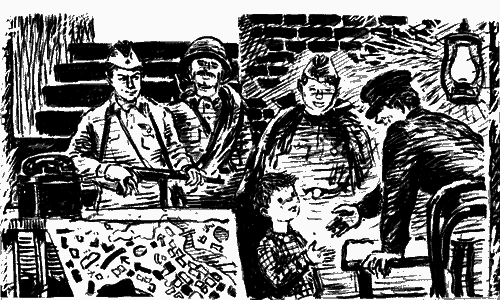 Смышлёным был мальчик. Прошёл всего день, а он уже почти всех командиров запомнил. Мало того, что в лицо не путал, фамилии каждого знал и даже, представьте, мог назвать всех по имени-отчеству.Поразительный был мальчишка. Смелый. Смекалистый. Сразу пронюхал, где склад, где кухня, как штабного повара Глинку по имени-отчеству зовут, как величать адъютантов, связных, посыльных.Ходит важно, со всеми здоровается:– Здравствуйте, Павел Васильевич!..– Здравствуйте, Аткар Ибрагимович!..– Здравия желаю, Семён Никодимович!..– Привет вам, Каюм Калимулинович!..И генералы, и офицеры, и рядовые – все полюбили мальчишку. Тоже стали кроху по имени-отчеству звать. Кто-то первым сказал:– Сталинградович!Так и пошло. Встретят мальчонку-бусинку:– Здравия желаем, Геннадий Сталинградович!Доволен мальчишка. Надует губы:– Благодарю!Кругом полыхает война. Не место в аду мальчишке.– На левый берег его! На левый!Стали прощаться с мальчишкой солдаты:– Доброй дороги тебе, Сталинградович!– Сил набирайся!– Мужай!Богданов «Иван Тигров»На Москву фашисты ехали по шоссе. В деревню Веретейка даже не заглянули. Что в ней толку: в лесу стоит, а вокруг — болота. А вот когда от Москвы побежали — удирали проселками. Наши танки и самолеты согнали их с хороших дорог — пришлось гитлеровцам пешком топать по лесам и болотам.И вот тут набрели они на Веретейку.Заслышав о приближении врагов, все жители в лес убежали и все имущество либо в землю зарыли, либо с собой унесли.Ничего врагам не досталось, ни одного петуха. Словно вымерла деревня.А все-таки два человека задержались: Ваня Куркин и его дедушка Севастьян.Старый пошел рыболовные сети прибрать, да замешкался, а малый без деда не хотел уходить, да тут еще вспомнил, что в погребе горшок сметаны остался, хотел одним духом слетать и тоже не успел.Высунул нос из погреба — смотрит, по домам уже немцы рыщут. И танки по улице гремят.Дедушка свалился к нему с охапкой сетей в руках.— Ванюша, затаись, тише сиди, а то пропали! — шумит глухой под носом у немцев.В его глухоте был внучек виноват. Когда Ваня был поменьше, озорные парни его подговорили деду в ружье песку насыпать. Так, мол, крепче выстрелит.Дед пошел по зайчишкам — ружье не проверил, не заметил, что в стволе песок. Приложился по косому, выпалил, ружье-то и разорвалось.С тех пор дед оглох — кричит, а ему кажется, что говорит тихо. Беда с ним!Немцев мимо деревни прошли тысячи, но, видно, торопились: погреб не обнаружили. Когда движение утихло, Ваня осторожно выглянул и удивился.Перед околицей в песчаных буграх немцы успели нарыть большие ямы. Спереди тщательно замаскировали их кустами и плетнем.В одной яме поставили танк, громадный, почти с избу. Страшный. На боках черные пауки нарисованы — свастика.Ваня понял, что это засада.И как же хитро этот танк действовал! Когда вышли на дорогу наши танки, он их обстрелял. Стрельнет — и тут же уползает из одной ямы в другую.Наши стреляют туда, где заметили вспышку от выстрела, а танка там уже нет: он в другую яму уполз.И страшно Ване, дух захватывает, сердце останавливается, когда снаряды рвутся, а любопытство пуще страха.«Неужели, — думает он, — немцы хитрей наших, а?» И такая досада его берет, зубы стискивает.«Была бы у меня пушка, я бы вам показал, как в прятки играть!»Ну, какая же у него пушка! Горшок сметаны, завязанный в тряпку, — вот и все оружие!Да в тылу у него глухой дед прячется под сетями — тоже невелика сила.И хочется Ване своим помочь, а пособить нечем.Неожиданно стрельба кончилась.Наши танки отошли. Наверно, пошли обхода искать. Или за подмогой. Ведь им могло показаться, что танков здесь много.Фашисты вылезли из своего танка — потные, грязные, страшные.Достают заржавленные консервные банки. Вскрывают ножами, едят, что-то ворчат про себя.«Ишь ты, наверно, ругаются, что курятины у нас в деревне не нашли!» — подумал Ваня.Посмотрел на горшок и усмехнулся: «И не знают, что рядом свеженькая сметанка...» И тут мелькнула у него такая мысль, что даже под сердцем похолодело: «Эх, была не была... А ну-ка, попробую! Хоть они и хитры, а не хитрей нашего деда!»И он выкатился из погреба, держа обеими руками заветный горшок.Бесстрашно подошел к немцам.Фашисты насторожились, двое вскочили и уставились на него в упор:— Маленький партизан?А Ваня улыбнулся и, протягивая вперед горшок, дружелюбно так сказал:— А я вам сметанки принес. Во, непочатый горшок... Смотри-ка!Немцы переглянулись.Один подошел. Заглянул в горшок. Что-то сказал своим. Потом достал раскладную ложку, зацепил сметану и сунул Ване в рот.Ваня проглотил и замотал головой:— Не, не отравлена. Сметана — гут морген! — И даже облизнулся.Немцы одобрительно засмеялись. Забрали горшок и начали раскладывать по своим котелкам: всем поровну, начальнику больше всех. Мальчик не соврал: сметана хороша была.А Ваня быстро освоился.Подошел к танку, похлопал по пыльным бокам и похвалил:— Гут ваша танка, гут машина... Как его зовут? «Тигра»?Немцы довольны, что он их машину хвалит. Посмеиваются.— Я, я, — говорят, — тигер кениг...А Ванюша заглядывает в дуло пушки. Танк стоит в яме, и его головастая пушка почти лежит на песчаном бугре. Так что нос в нее сунуть можно.Покосившись на немцев, которые едят сметану, Ваня осторожно берет горсть песку, засовывает руку в самую пасть орудия. Из нее жаром пышет: еще не остыла после выстрелов.Быстро разжал Ваня ладонь и отдернул руку. Гладит пушку, как будто любуется.А сам думает: «Это тебе в нос табачку, чихать не прочихать... Однако маловато. Ведь это не то что дедушкино ружье — это большая пушка».Еще раз прошелся вокруг танка. Еще раз похвалил:— Гут «тигр», гут машина...И, видя, что немцы сметаной увлеклись и ничего не замечают, взял да еще одну горстку песку таким же манером подсыпал.И только успел это сделать, как грянул новый бой. На дорогу вышел грозный советский танк. Идет прямо грудью вперед. Ничего не боится. С ходу выстрелил и первым снарядом угодил в пустую яму, откуда вражеский «тигр» успел уползти.Немцы бросились к своему танку. Забрались в него, запрятались и давай орудийную башню поворачивать, на наш танк пушку наводить...Ваня нырнул в погреб. В щелку выглядывает, а у самого сердце бьется, словно выскочить хочет.«Неужели фашисты подобьют наш танк? Неужели ихней пушке и песок нипочем?»Вот немцы приладились, нацелились — да как выстрелят! Такой грохот и дребезг раздался, что Ваня на дно погреба упал.Когда вылез обратно и выглянул — смотрит: стоит «тигр» на прежнем месте, а пушки у него нет. Полствола оторвало. Дым из него идет. А фашистские танкисты открыли люк, выскакивают из него, бегут в разные стороны. Орут и руками за глаза хватаются.«Вот так, с песочком! Вот так, с песочком! Здорово вас прочистило!»Ваня выскочил и кричит:— Дед, смотри, что получилось, «тигру» капут!Дед вылез — глазам своим не верит: у танка пушка с завитушками... Отчего это у нее так ствол разодрало?И тут в деревню, как буря, ворвался советский танк. У брошенного «тигра» остановился.Выходят наши танкисты и оглядываются.— Ага, — говорит один, — вот он, зверюга, готов, испекся... Прямо в пушку ему попали.— Странно... — говорит другой. — Вот туда мы стреляли, а вот сюда попали!— Может, вы и не попали, — вмешался Ваня.— Как так — не попали? А кто же ему пушку разворотил?— А это он сам подбился-разбился.— Ну да, сами танки не разбиваются: это не игрушки.— А если в пушку песку насыпать?— Ну, от песка любую пушку разорвет.— Вот ее и разорвало.— Откуда же песок-то взялся?— А это я немного насыпал, — признался Ваня.— Он, он, — подтвердил дед, — озорник! Он и мне однажды в ружье песку насыпал.Расхохотались наши танкисты, подхватили Ванюшу и давай качать.Мальчишке раз десять пришлось рассказывать все сначала и подъехавшим артиллеристам, и подоспевшим пехотинцам, и жителям деревни, прибежавшим из лесу приветствовать своих освободителей.Он так увлекся, что и не заметил, как вернулась из лесу его мать. Она ему всегда строго-настрого наказывала, чтобы он без спросу в погреб не лазил, молоком не распоряжался и сметану не трогал. А Ваня тут рассказывал, как обманул немцев на сметане.— Ах ты разбойник! — воскликнула мать, услышав такие подробности. — Ты чего в хозяйстве набедокурил? Сметану немцам стравил. Горшок разбил!Хорошо, что за него танкисты заступились.— Ладно, — говорят, — мамаша, не волнуйтесь. Сметану снова наживете. Смотрите, какой он танк у немцев подбил! Тяжелый, пушечный, системы «тигр».Мать смягчилась, погладила по голове сына и ласково сказала:— Да чего уж там, озорник известный...Прошло с тех пор много времени. Война окончилась нашей победой. В деревню вернулись жители. Веретейка заново отстроилась и зажила мирной жизнью. И только немецкий «тигр» с разорванной пушкой все еще стоит у околицы, напоминая о вражеском нашествии.И когда прохожие или проезжие спрашивают: «Кто же подбил этот немецкий танк?» — все деревенские ребятишки отвечают: «Иван Тигров из нашей деревни».Оказывается, с тех пор так прозвали Ваню Куркина — Тигров, победитель «тигров».Так появилась в деревне новая фамилия.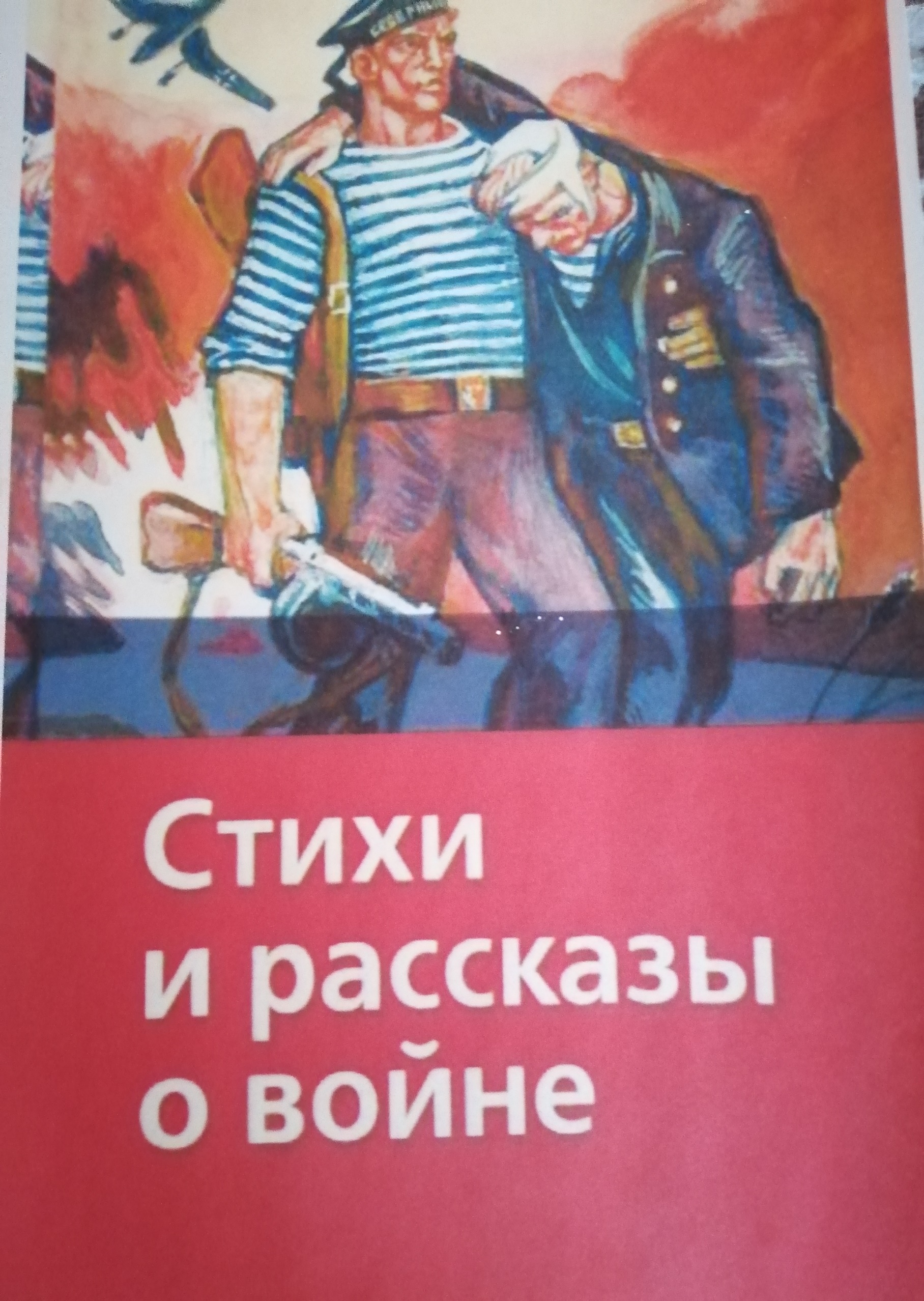 День победы
Сяду к деду на колени, тихо прошепчу:
– Расскажи мне, милый деда, а я помолчу!
Буду слушать все, что хочешь мне ты рассказать,
И вертеться я не буду и перебивать!
Про войну хочу послушать, как ты воевал,
Как в бою таком далёком знамя ты спасал!
Про друзей своих военных, деда, расскажи
И в альбоме пожелтевшем фото покажи!
Улыбнулся внуку деда и к груди прижал:
– Расскажу про всё, конечно, раз уж обещал!
Как войну мы пережили, как на смерть мы шли,
Сколько верст исколесили в грязи и в пыли!
Как врага с боями гнали мы с родной земли
И не пяди не отдали – выжили, смогли!
А теперь вот День Победы празднуем с тобой,
Только в праздничном параде по команде: «В строй!»(Наталья Майданик)***День ПобедыМайский праздник —
День Победы
Отмечает вся страна.
Надевают наши деды
Боевые ордена.Их с утра зовёт дорога
На торжественный парад.
И задумчиво с порога
Вслед им бабушки глядят.(Белозеров Т.)***День ПобедыМы встречаем день Победы,
Он идёт в цветах, знамёнах.
Всех героев мы сегодня
Называем поимённо.
Знаем мы: совсем не просто
Он пришёл к нам – День Победы.
Этот день завоевали
Наши папы, наши деды.
И поэтому сегодня
Ордена они надели.
Мы, идя на праздник с ними,
Песню звонкую запели.
Эту песню посвящаем
Нашим папам, нашим дедам.
Нашей Родине любимой
Слава, слава в День Победы!(Абдулхак Игебаев)***
Что за праздник?В небе праздничный салют,
Фейерверки там и тут.
Поздравляет вся страна
Славных ветеранов.А цветущая весна
Дарит им тюльпаны,
Дарит белую сирень.
Что за славный майский день?(Н. Иванова)***На парадеЛикует, празднуя Победу,
Мой город в зареве цветном,
И на параде вместе с дедом
Мы, взявшись за руки, идём.
Дед помнит, как в лихие годы,
За Родину он рвался в бой.
Как ради жизни и свободы
Погиб его земляк-герой.
Как жгли фашисты наши сёла,
Спалить хотели города…
А нынче дедушка весёлый –
Минула страшная беда.
Мелькнула яркая звезда,
За ней другие засияли.
Я не забуду никогда,
Как наши деды воевали!(Елена Раннева)***
ПобедаПесни фронтовые,
Награды боевые,
Красные тюльпаны,
Встречи ветеранов
И салют в полнеба,
Огромный, как Победа.***ПрабабушкаМоя прабабушка седая,
Такая милая, родная.
Со мной играет, приголубит,
Но вспоминать она не любит,
Как воевала на войне,
Вздохнёт и скажет мне:
– Всего дороже мир и дети!
А в День Победы, на рассвете,
Свои достанет ордена,
Слезу рукой смахнёт она.
Наденет праздничный наряд,
И с ней идём мы на парад!
Идёт тихонечко она,
С палочкой, болит спина.
Горят на солнце ордена.
Всех ветеранов чтит страна,
За то, что защитили Русь!
Горжусь прабабушкой,
Горжусь!(Татьяна Петухова)
***Что такое День ПобедыЧто такое День Победы?
Это утренний парад:
Едут танки и ракеты,
Марширует строй солдат.Что такое День Победы?
Это праздничный салют:
Фейерверк взлетает в небо,
Рассыпаясь там и тут.Что такое День Победы?
Это песни за столом,
Это речи и беседы,
Это дедушкин альбом.Это фрукты и конфеты,
Это запахи весны…
Что такое День Победы –
Это значит – нет войны.***СалютСкорей, скорей одеться!
Скорей позвать ребят!
В честь праздника Победы
Орудия палят.
Вокруг все было тихо,
И вдруг – салют! Салют!
Ракеты в небе вспыхнули
И там, и тут!
Над площадью,
Над крышами,
Над праздничной Москвой
Взвиваются все выше
Огней фонтан живой!
На улицу, на улицу
Все радостно бегут,
Кричат «Урра»!
Любуются
На праздничный
Салют!(Ольга Высотская)***День памятиДень памяти –
Победы праздник,
Несут венков
Живую вязь,
Тепло букетов
Красок разных,
Чтоб не терялась
С прошлым связь.
И плиты скорбные согреты
Цветов дыханьем полевым.
Прими, боец,
Как дар, всё это
Ведь это нужно
Нам,
Живым.***Старый снимокФотоснимок на стене –
В доме память о войне.
Димкин дед
На этом фото:
С автоматом возле дота,
Перевязана рука,
Улыбается слегка…Здесь всего на десять лет
Старше Димки
Димкин дед.(С. Пивоваров)***На радиоПисьмо я старался
Писать без помарок:
«Пожалуйста, сделайте
Деду подарок…»Был долго в пути
Музыкальный привет.Но вот подошёл
И обнял меня дед –
Пришла к нему в праздник
9 Мая
Любимая песня его
Фронтовая.***У обелискаЗастыли ели в карауле,
Синь неба мирного ясна.
Идут года. В тревожном гуле
Осталась далеко война.Но здесь, у граней обелиска,
В молчанье голову склонив,
Мы слышим грохот танков близко
И рвущий душу бомб разрыв.Мы видим их — солдат России,
Что в тот далёкий грозный час
Своею жизнью заплатили
За счастье светлое для нас…***Рассказ ветеранаЯ, ребята, на войне
В бой ходил, горел в огне.
Мёрз в окопах под Москвой,
Но, как видите, — живой.
Не имел, ребята, права
Я замёрзнуть на снегу,
Утонуть на переправах,
Дом родной отдать врагу.
Должен был прийти я к маме,
Хлеб растить, косить траву.
В День Победы вместе с вами
Видеть неба синеву.
Помнить всех, кто в горький час
Сам погиб, а землю спас…
Я веду сегодня речь
Вот о чём, ребята:
Надо Родину беречь
По-солдатски свято!***
Никто не забыт«Никто не забыт и ничто не забыто» —
Горящая надпись на глыбе гранита.Поблекшими листьями ветер играет
И снегом холодным венки засыпает.Но, словно огонь, у подножья – гвоздика.
Никто не забыт и ничто не забыто.(А. Шамарин)***Дедушкины друзьяМай… Вовсю щебечут птицы,
И парад идёт в столице.
В орденах шагают деды.
Поздравляем с Днём Победы!Приходят к дедушке друзья,
Приходят в День Победы.
Люблю подолгу слушать я
Их песни и беседы.Горят на солнце золотом
Награды боевые,
И входят в дом,
В наш мирный дом,
Дороги фронтовые.Я молча рядышком сижу,
Но кажется порою,
Что это я в прицел гляжу,
Что я готовлюсь к бою.Приходят к дедушке друзья
Отпраздновать Победу.
Всё меньше их,
Но верю я:
Они опять приедут.***
Дедушкин портретБабушка надела ордена
И сейчас красивая такая!
День Победы празднует она,
О войне великой вспоминая.
Грустное у бабушки лицо.
На столе солдатский треугольник.
Дедушкино с фронта письмецо
Ей читать и нынче очень больно.
Смотрим мы на дедушкин портрет
И разводим ручками с братишкой:
— Ну какой, какой же это дед?
Он же ведь совсем ещё мальчишка!(В. Туров)***Нет войныСпать легли однажды дети –
Окна все затемнены.
А проснулись на рассвете –
В окнах свет – и нет войны!Можно больше не прощаться
И на фронт не провожать –
Будут с фронта возвращаться,
Мы героев будем ждать.Зарастут травой траншеи
На местах былых боёв.
С каждым годом хорошея,
Встанут сотни городов.И в хорошие минуты
Вспомнишь ты и вспомню я,
Как от вражьих полчищ лютых
Очищали мы края.Вспомним всё: как мы дружили,
Как пожары мы тушили,
Как у нашего крыльца
Молоком парным поили
Поседевшего от пыли,
Утомлённого бойца.Не забудем тех героев,
Что лежат в земле сырой,
Жизнь отдав на поле боя
За народ, за нас с тобой…Слава нашим генералам,
Слава нашим адмиралам
И солдатам рядовым –
Пешим, плавающим, конным,
Утомлённым, закалённым!
Слава павшим и живым –
От души спасибо им!(С. Михалков)***Вечный огоньНад могилой, в тихом парке
Расцвели тюльпаны ярко.
Вечно тут огонь горит,
Тут солдат советский спит.Мы склонились низко-низко
У подножья обелиска,
Наш венок расцвёл на нём
Жарким, пламенным огнём.Мир солдаты защищали,
Жизнь за нас они отдали.
Сохраним в сердцах своих
Память светлую о них!Как продолжение жизни солдат
Под звёздами мирной державы
Цветы на ратных могилах горят
Венками немеркнущей славы.***Салют ПобедеСалют и слава годовщине
Навеки памятного дня!
Салют Победе, что в Берлине
Огнём попрала мощь огня!
Салют её большим и малым
Творцам, что шли путём одним,
Её бойцам и генералам,
Героям павшим и живым,
Салют!***ОбелискиСтоят в России обелиски,
На них фамилии солдат…
Мои ровесники мальчишки
Под обелисками лежат.
И к ним, притихшие в печали,
Цветы приносят полевые
Девчонки те, что их так ждали,
Теперь уже совсем седые.(А. Терновский)***Погибшим и живымПогибшим –
Быть бессменно на посту,
Им жить в названиях улиц и в былинах.
Их подвигов святую красоту
Отобразят художники в картинах.
Живым –
Героев чтить, не забывать,
Их имена хранить в бессмертных списках,
Об их отваге всем напоминать
И класть цветы к подножьям обелисков!***Нужен мирМир и дружба всем нужны,
Мир важней всего на свете,
На земле, где нет войны,
Ночью спят спокойно дети.
Там, где пушки не гремят,
В небе солнце ярко светит.
Нужен мир для всех ребят.
Нужен мир на всей планете!***Пусть будет мир!Пусть пулемёты не строчат,
И пушки грозные молчат,
Пусть в небе не клубится дым,
Пусть небо будет голубым,
Пусть бомбовозы по нему
Не прилетают ни к кому,
Не гибнут люди, города…
Мир нужен на земле всегда!***День ПобедыДень Победы 9 Мая –
Праздник мира в стране и весны.
В этот день мы солдат вспоминаем,
Не вернувшихся в семьи с войны.В этот праздник мы чествуем дедов,
Защитивших родную страну,
Подарившим народам Победу
И вернувшим нам мир и весну!(Н. Томилина)***Кто был на войнеДочь обратилась однажды ко мне:
— Папа, скажи мне, кто был на войне?— Дедушка Лёня — военный пилот —
В небе водил боевой самолёт.Дедушка Женя десантником был.
Он вспоминать о войне не любилИ отвечал на вопросы мои:
— Очень тяжёлые были бои.Бабушка Соня трудилась врачом,
Жизни спасала бойцам под огнём.Прадед Алёша холодной зимой
Бился с врагами под самой Москвой.Прадед Аркадий погиб на войне.
Родине все послужили вполне.Много с войны не вернулось людей.
Легче ответить, кто не был на ней.***Что такое День ПобедыЧто такое День Победы?
Это утренний парад:
Едут танки и ракеты,
Марширует строй солдат.Что такое День Победы?
Это праздничный салют:
Фейерверк взлетает в небо,
Рассыпаясь там и тут.Что такое День Победы?
Это песни за столом,
Это речи и беседы,
Это дедушкин альбом.Это фрукты и конфеты,
Это запахи весны…
Что такое День Победы –
Это значит – нет войны.(А. Усачёв)***Поздравление дедушке к 9 маяПоздравляю дедушку
С праздником Победы.
Это даже хорошо,
Что на ней он не был.Был тогда, как я сейчас,
Маленького роста.
Хоть не видел он врага —
Ненавидел просто!Он работал, как большой,
За горбушку хлеба,
Приближал Победы день,
Хоть бойцом и не был.Стойко все лишения снёс,
Расплатившись детством,
Чтобы в мире жил и рос
Внук его чудесно.Чтоб в достатке и любви
Наслаждался жизнью,
Чтоб не видел я войны,
Дед мой спас Отчизну.***МедалиВетеран – боец бывалый,
Повидал за жизнь немало.
Он с отвагою в бою
Защищал страну свою!В День Победы засверкали
На груди его медали.
На груди его — медали!
Мы с сестрой их сосчитали.***Пусть дети не знают войныВойны я не видел, но знаю,
Как трудно народу пришлось,
И голод, и холод, и ужас –
Всё им испытать довелось.
Пусть мирно живут на планете,
Пусть дети не знают войны,
Пусть яркое солнышко светит!
Мы дружной семьёй быть должны!***Пусть сияет солнце над Землёй!День Победы – праздник всей страны!
Празднуют и взрослые, и дети.
Чтобы в мире не было войны,
Человек Земли за всё в ответе.
Пусть улыбнётся солнце на рассвете,
И радостью прольётся в каждый дом.
Пусть веселятся дети на планете.
И будет ясным синий небосклон.
Хоть сейчас мы маленький народ.
Мир построить на Земле готовы.
Чтоб сберечь планету от невзгод,
Скинем мы с неё войны оковы.
Чтоб услышать детский смех весной,
В голубых объятиях эфира,
Нужно дружно жить одной семьёй,
Постараться всем народам мира.(Галина Рукосуева)***Героям Победы — спасибо!СПАСИБО ГЕРОЯМ,
СПАСИБО СОЛДАТАМ,
Что МИР подарили,
Тогда — в сорок пятом!Вы кровью и потом
Добыли ПОБЕДУ.
Вы молоды были,
Сейчас — уже деды.Мы ЭТУ ПОБЕДУ —
Вовек не забудем!
Пусть МИРНОЕ солнце
Сияет всем людям!Пусть счастье и радость
Живут на планете!
Ведь мир очень нужен —
И взрослым, и детям!(Ольга Маслова, г. Санкт-Петербург)***У дедушкиСегодня дедушка со мной.
Он у меня большой Герой.
Я трогаю медали
и ордена рукой –
Вон ту под Курском дали,
А орден – под Москвой.
За бой один рисковый
Отмечен дед под Псковом.
Читаю горделиво:
«За взятие Берлина!»…
Сегодня День Победы –
Я деда обниму,
Послушаю беседы
Про страшную войну.(Анатолий Мохорев)***Пусть будет мирКак надоели войны на свете,
Гибнут солдаты и малые дети,
Стонет земля, когда рвутся снаряды,
Матери плачут и плачут комбаты.Хочется крикнуть: » — Люди, постойте,
Войну прекратите, живите достойно,
Гибнет природа и гибнет планета,
Ну неужели вам нравится это ??? »Война — это боль, это смерть, это слёзы,
На братских могилах тюльпаны и розы.
Над миром какое-то время лихое,
Где прАвит война, никому нет покоя.Я вас призываю, нам всем это нужно,
Пускай на земле будет мир, будет дружба,
Пусть солнце лучистое всем нам сияет,
А войн — НИКОГДА и НИГДЕ не бывает !!!(Ольга Маслова, г. Санкт-Петербург)***Я жив! На месте руки, ноги!
Я вкусно ем, и регулярно сплю!
Я ваш потомок, я один из многих,
Родимые мои, я вас люблю!Вот мы порой на жизнь свою в обиде,
Проблем, долгов — непаханое поле!
Никто из нас воочию не видел,
Что выпало, тогда на вашу долю!Мы знаем книги, фильмы про победу,
Историков слова звучат невнятно!
Мне ближе к сердцу разговоры с дедом,
Насквозь пронзая фактами до пяток!Вот где беда! Вот где стальная воля!
Вот боль потерь, от края и до края!
Они за нас пролили реки крови,
Нам в светлый путь дорогу пробивая!Я помню тебя дед, хоть ты не с нами,
И до сих пор свежа на сердце рана!
Я свято верю, все вы ангелами стали,
Вам память вечная! Родные ветераны…***Ещё тогда нас не было на светеЕщё тогда нас не было на свете,
Когда гремел салют из края в край.
Солдаты, подарили вы планете
Великий Май, победный Май!
Ещё тогда нас не было на свете,
Когда в военной буре огневой,
Судьбу решая будущих столетий,
Вы бой вели, священный бой!
Ещё тогда нас не было на свете,
Когда с Победой вы домой пришли.
Солдаты Мая, слава вам навеки
От всей земли, от всей земли!
Благодарим, солдаты, вас
За жизнь, за детство и весну,
За тишину,
За мирный дом,
За мир, в котором мы живём!(М. Владимов)Долго шла война.Начали наши войска наступать по вражеской земле. Фашистам уже дальше и бежать некуда. Засели они в главном немецком городе Берлине.Ударили наши войска на Берлин. Начался последний бой войны. Как ни отбивались фашисты - не устояли. Стали брать солдаты Советской Армии в Берлине улицу за улицей, дом за домом. А фашисты всё не сдаются.· Вдруг увидел один солдат наш, добрая душа, во время боя на улице маленькую немецкую девочку. Видно, отстала от своих. А те с перепугу о ней забыли... Осталась бедняга одна-одинёшенька посреди улицы. А деваться ей некуда. Кругом бой идёт. Изо всех окон огонь полыхает, бомбы рвутся, дома рушатся, со всех сторон пули свистят. Вот-вот камнем задавит, осколком пришибёт...Видит наш солдат - пропадает девчонка... «Ах ты, горюха, куда же тебя это занесло, неладную!..»Бросился солдат через улицу под самые пули, подхватил на руки немецкую девочку, прикрыл её своим плечом от огня и вынес из боя.Скоро и бойцы наши уже подняли красный флаг над самым главным домом немецкой столицы.Сдались фашисты. И война кончилась. Мы победили. Начался мир.Построили теперь в городе Берлине огромный памятник. Высоко над домами, на зелёном холме стоит богатырь из камня - солдат Советской Армии. В одной руке у него тяжёлый меч, которым он сразил врагов-фашистов, а в другой - маленькая девочка. Прижалась она к широкому плечу советского солдата. Спас её солдат от гибели, уберёг от фашистов всех на свете детей и грозно смотрит сегодня с высоты, не собираются ли злые враги снова затеять войну и нарушить мир.Сергей АлексеевПервая колонна.(рассказы Сергея Алексеева о Ленинградцах и подвиге Ленинграда).1941 году фашисты блокировали Ленинград. Отрезали город от всей страны. Попасть в Ленинград можно было лишь по воде, по Ладожскому озеру.В ноябре наступили морозы. Замёрзла, остановилась водяная дорога.Остановилась дорога — значит, не будет подвоза продуктов, значит, не будет подвоза горючего, не будет подвоза боеприпасов. Как воздух, как кислород нужна Ленинграду дорога.— Будет дорога! — сказали люди.Замёрзнет Ладожское озеро, покроется крепким льдом Ладога (так сокращённо называют Ладожское озеро). Вот по льду и пройдёт дорога.Не каждый верил в такую дорогу. Неспокойна, капризна Ладога. Забушуют метели, пронесётся над озером пронзительный ветер — сиверик, — появятся на льду озера трещины и промоины. Ломает Ладога свою ледяную броню. Даже самые сильные морозы не могут полностью сковать Ладожское озеро.Капризно, коварно Ладожское озеро. И всё же выхода нет другого. Кругом фашисты.Только здесь, по Ладожскому озеру, и может пройти в Ленинград дорога.Труднейшие дни в Ленинграде. Прекратилось сообщение с Ленинградом. Ожидают люди, когда лёд на Ладожском озере станет достаточно крепким. А это не день, не два. Смотрят на лёд, на озеро. Толщину измеряют льда. Рыбаки-старожилы тоже следят за озером. Как там на Ладоге лёд?— Растёт.— Нарастает.— Силу берёт.Волнуются люди, торопят время.— Быстрее, быстрее, — кричат Ладоге. — Эй, не ленись, мороз!Приехали к Ладожскому озеру учёные-гидрологи (это те, кто изучает воду и лёд), прибыли строители и армейские командиры. Первыми решили пройти по неокрепшему льду.Прошли гидрологи — выдержал лёд.Прошли строители — выдержал лёд.Майор Можаев, командир дорожно-эксплуатационного полка, верхом на коне проехал— выдержал лёд.Конный обоз прошагал по льду. Уцелели в дороге сани.Генерал Лагунов — один из командиров Ленинградского фронта — на легковой машине по льду проехал. Потрещал, поскрипел, посердился лёд, но пропустил машину.22 ноября 1941 года по всё ещё полностью не окрепшему льду Ладожского озера пошла первая автомобильная колонна. 60 грузовых машин было в колонне. Отсюда, с западного берега, со стороны Ленинграда, ушли машины за грузами на восточный берег.Впереди не километр, не два — двадцать семь километров ледяной дороги. Ждут на западном ленинградском берегу возвращения людей и автоколонны.— Вернутся? Застрянут? Вернутся? Застрянут?Прошли сутки. И вот:— Едут!Верно, идут машины, возвращается автоколонна. В кузове каждой из машин по три, по четыре мешка с мукой. Больше пока не брали. Некрепок лёд. Правда, на буксирах машины тянули сани. В санях тоже лежали мешки с мукой, по два, по три.С этого дня и началось постоянное движение по льду Ладожского озера. Вскоре ударили сильные морозы. Лёд окреп. Теперь уже каждый грузовик брал по 20, по 30 мешков с мукой. Перевозили по льду и другие тяжёлые грузы.Нелёгкой была дорога. Не всегда здесь удачи были. Ломался лёд под напором ветра. Тонули порой машины. Фашистские самолёты бомбили колонны с воздуха. И снова наши несли потери. Застывали в пути моторы. Замерзали на льду шофёры. И всё же ни днём, ни ночью, ни в метель, ни в самый лютый мороз не переставала работать ледовая дорога через Ладожское озеро.Стояли самые тяжёлые дни Ленинграда. Остановись дорога — смерть Ленинграду.Не остановилась дорога. «Дорогой жизни» ленинградцы её назвали.Сергей АлексеевТаня Савичева.Голод смертью идёт по городу. Не вмещают погибших ленинградские кладбища. Люди умирали у станков. Умирали на улицах. Ночью ложились спать и утром не просыпались. Более 600 тысяч человек скончалось от голода в Ленинграде.Среди ленинградских домов поднимался и этот дом. Это дом Савичевых. Над листками записной книжки склонилась девочка. Зовут её Таня. Таня Савичева ведёт дневник.Записная книжка с алфавитом. Таня открывает страничку с буквой «Ж». Пишет:«Женя умерла 28 декабря в 12.30 час. утра. 1941 г.».Женя — это сестра Тани.Вскоре Таня снова садится за свой дневник. Открывает страничку с буквой «Б».Пишет:«Бабушка умерла 25 янв. в 3 ч. дня 1942 г.». Новая страница из Таниного дневника.Страница на букву «Л». Читаем:«Лека умер 17 марта в 5 ч. утра 1942 г.». Лека — это брат Тани.Ещё одна страница из дневника Тани. Страница на букву «В». Читаем:«Дядя Вася умер 13 апр. в 2 ч. ночи. 1942 год». Ещё одна страница. Тоже на букву «Л». Но написано на оборотной стороне листка: «Дядя Лёша. 10 мая в 4 ч. дня 1942». Вот страница с буквой «М». Читаем: «Мама 13 мая в 7 ч. 30 мин. утра 1942». Долго сидит над дневником Таня. Затем открывает страницу с буквой «С». Пишет: «Савичевы умерли».Открывает страницу на букву «У». Уточняет: «Умерли все».Посидела. Посмотрела на дневник.Открыла страницу на букву «О».Написала: «Осталась одна Таня».Таню спасли от голодной смерти. Вывезли девочку из Ленинграда.Но не долго прожила Таня. От голода, стужи, потери близких подорвалось её здоровье. Не стало и Тани Савичевой. Скончалась Таня. Дневник остался. «Смерть фашистам!» — кричит дневник.Сергей АлексеевШуба.Группу ленинградских детей вывозили из осаждённого фашистами Ленинграда «Дорогой жизни». Тронулась в путь машина.Январь. Мороз. Ветер студёный хлещет. Сидит за баранкой шофёр Коряков. Точно ведёт полуторку.Прижались друг к другу в машине дети. Девочка, девочка, снова девочка. Мальчик, девочка, снова мальчик. А вот и ещё один. Самый маленький, самый щупленький. Все ребята худы-худы, как детские тонкие книжки. А этот и вовсе тощ, как страничка из этой книжки.Из разных мест собрались ребята. Кто с Охты, кто с Нарвской, кто с Выборгской стороны, кто с острова Кировского, кто с Васильевского. А этот, представьте, с проспекта Невского. Невский проспект — это центральная, главная улица Ленинграда. Жил мальчонка здесь с папой, с мамой. Ударил снаряд, не стало родителей. Да и другие, те, что едут сейчас в машине, тоже остались без мам, без пап. Погибли и их родители. Кто умер от голода, кто под бомбу попал фашистскую, кто был придавлен рухнувшим домом, кому жизнь оборвал снаряд. Остались ребята совсем одинокими. Сопровождает их тётя Оля. Тётя Оля сама подросток. Неполных пятнадцать лет.Едут ребята. Прижались друг к другу. Девочка, девочка, снова девочка. Мальчик, девочка, снова мальчик. В самой серёдке — кроха. Едут ребята. Январь. Мороз. Продувает детей на ветру. Обхватила руками их тётя Оля. От этих тёплых рук кажется всем теплее.Идёт по январскому льду полуторка. Справа и слева застыла Ладога. Всё сильнее, сильнее мороз над Ладогой. Коченеют ребячьи спины. Не дети сидят — сосульки.Вот бы сейчас меховую шубу.И вдруг... Затормозила, остановилась полуторка. Вышел из кабины шофёр Коряков. Снял с себя тёплый солдатский овчинный тулуп. Подбросил Оле, кричит: . — Лови!Подхватила Оля овчинный тулуп:— Да как же вы... Да, право, мы...— Бери, бери! — прокричал Коряков и прыгнул в свою кабину.Смотрят ребята — шуба! От одного вида её теплее.Сел шофёр на своё шофёрское место. Тронулась вновь машина. Укрыла тётя Оля ребят овчинным тулупом. Ещё теснее прижались друг к другу дети. Девочка, девочка, снова девочка. Мальчик, девочка, снова мальчик. В самой серёдке — кроха. Большим оказался тулуп и добрым. Побежало тепло по ребячьим спинам.Довёз Коряков ребят до восточного берега Ладожского озера, доставил в посёлок Кобона. Отсюда, из Кобоны, предстоял им ещё далёкий- далёкий путь. Простился Коряков с тётей Олей. Начал прощаться с ребятами. Держит в руках тулуп. Смотрит на тулуп, на ребят. Эх бы ребятам тулуп в дорогу... Так ведь казённый, не свой тулуп. Начальство голову сразу снимет. Смотрит шофёр на ребят, на тулуп. И вдруг...— Эх, была не была! — махнул Коряков рукой.Поехал дальше тулуп овчинный.Не ругало его начальство. Новую шубу выдало.Рассказы Сергея АлексееваМИШКАСолдатам одной из сибирских дивизий в те дни, когда дивизия отправлялась на фронт, земляки подарили маленького медвежонка. Освоился Мишка с солдатской теплушкой. Важно поехал на фронт.Приехал на фронт Топтыгин. Оказался медвежонок на редкость смышлёным. А главное, от рождения характер имел геройский. Не боялся бомбёжек. Не забивался в углы при артиллерийских обстрелах. Лишь недовольно урчал, если разрывались снаряды уж очень близко.Побывал Мишка на Юго-Западном фронте, затем — в составе войск, которые громили фашистов под Сталинградом. Потом какое-то время находился с войсками в тылу, во фронтовом резерве. Потом попал в составе 303-й стрелковой дивизии на Воронежский фронт, затем на Центральный, опять на Воронежский. Был в армиях генералов Манагарова, Черняховского, вновь Манагарова. Подрос медвежонок за это время. В плечах раздался. Бас прорезался. Стала боярской шуба.В боях под Харьковом медведь отличился. На переходах шагал он с обозом в хозяйственной колонне. Так было и в этот раз. Шли тяжёлые, кровопролитные бои. Однажды хозяйственная колонна попала под сильный удар фашистов. Окружили фашисты колонну. Силы неравные, туго нашим. Заняли бойцы оборону. Только слаба оборона. Не уйти бы советским воинам.Да только вдруг слышат фашисты страшный какой-то рык! «Что бы такое?» — гадают фашисты. Прислушались, присмотрелись.— Бер! Бер! Медведь! — закричал кто-то.Верно — поднялся Мишка на задние лапы, зарычал и пошёл на фашистов. Не ожидали фашисты, метнулись в сторону. А наши в этот момент ударили. Вырвались из окружения.Мишка шагал в героях.— Его бы к награде, — смеялись солдаты.Получил он награду: тарелку душистого мёда. Ел и урчал. Вылизал тарелку до глянца, до блеска. Добавили мёда. Снова добавили. Ешь, наедайся, герой. Топтыгин!Вскоре Воронежский фронт был переименован в 1-й Украинский. Вместе с войсками фронта Мишка пошёл на Днепр.Вырос Мишка. Совсем великан. Где же солдатам во время войны возиться с такой громадой! Решили солдаты: в Киев придём — в зоосаде его поселим. На клетке напишем: медведь — заслуженный ветеран и участник великой битвы.Однако миновала дорога в Киев. Прошла их дивизия стороной. Не остался медведь в зверинце. Даже рады теперь солдаты.С Украины Мишка попал в Белоруссию. Принимал участие в боях под Бобруйском, затем оказался в армии, которая шла к Беловежской пуще.Беловежская пуща — рай для зверей и птиц. Лучшее место на всей планете. Решили солдаты: вот где оставим Мишку.— Верно: под сосны его. Под ели.— Вот где ему раздолье.Освободили наши войска район Беловежской пущи. И вот наступил час разлуки.Стоят бойцы и медведь на лесной поляне.— Прощай, Топтыгин!— Гуляй на воле!— Живи, заводи семейство!Постоял на поляне Мишка. На задние лапы поднялся. Посмотрел на зелёные гущи.Носом запах лесной втянул.Пошёл он валкой походкой в лес. С лапы на лапу. С лапы на лапу. Смотрят солдаты вслед:— Будь счастлив, Михаил Михалыч!И вдруг страшный взрыв прогремел на поляне. Побежали солдаты на взрыв — мёртв, недвижим Топтыгин.Наступил медведь на фашистскую мину. Проверили — много их в Беловежской пуще.Ушла война дальше на запад. Но долго ещё взрывались здесь, в Беловежской пуще, на минах и кабаны, и красавцы лоси, и великаны зубры.Шагает война без жалости. Нет у войны усталости.Рассказы Сергея АлексееваЖАЛОНаши войска освобождали Молдавию. Оттеснили фашистов за Днепр, за Реут. Взяли Флорешты, Тирасполь, Оргеев. Подошли к столице Молдавии городу Кишинёву.Тут наступали сразу два наших фронта — 2-й Украинский и 3-й Украинский. Под Кишинёвом советские войска должны были окружить большую фашистскую группировку. Выполняют фронты указания Ставки. Севернее и западнее Кишинёва наступает 2-й Украинский фронт. Восточнее и южнее — 3-й Украинский фронт. Генералы Малиновский и Толбухин стояли во главе фронтов.— Фёдор Иванович, — звонит генерал Малиновский генералу Толбухину, — как развивается наступление?— Всё идёт по плану, Родион Яковлевич, — отвечает генералу Малиновскому генерал Толбухин.Шагают вперёд войска. Обходят они противника. Сжимать начинают клещи.— Родион Яковлевич, — звонит генерал Толбухин генералу Малиновскому, — как развивается окружение?— Нормально идёт окружение, Фёдор Иванович, — отвечает генерал Малиновский генералу Толбухину и уточняет: — Точно по плану, в точные сроки.И вот сомкнулись гигантские клещи. В огромном мешке под Кишинёвом оказалось восемнадцать фашистских дивизий. Приступили наши войска к разгрому попавших в мешок фашистов.Довольны советские солдаты:— Снова капканом прихлопнут зверь.Пошли разговоры: не страшен теперь фашист, бери хоть руками голыми.Однако солдат Игошин другого держался мнения:— Фашист есть фашист. Змеиный характер и есть змеиный. Волк и в капкане — волк.Смеются солдаты:— Так это было в какое время!— Нынче другая цена фашисту.— Фашист есть фашист, — опять о своём Игошин.Вот ведь характер вредный!Всё труднее в мешке фашистам. Стали они сдаваться в плен. Сдавались они и на участке 68-й Гвардейской стрелковой дивизии. В одном из её батальонов и служил Игошин.Группа фашистов вышла из леса. Всё как положено: руки кверху, над группой выброшен белый флаг.— Ясно — идут сдаваться.Оживились солдаты, кричат фашистам:— Просим, просим! Давно пора!Повернулись солдаты к Игошину:— Ну чем же фашист твой страшен?Толпятся солдаты, на фашистов, идущих сдаваться, смотрят. Есть новички в батальоне. Впервые фашистов так близко видят. И им, новичкам, тоже совсем не страшны фашисты — вот ведь, идут сдаваться.Всё ближе фашисты, ближе. Близко совсем. И вдруг автоматная грянула очередь.Стали стрелять фашисты.Полегло бы немало наших. Да спасибо Игошину. Держал оружие наготове. Сразу ответный открыл огонь. Потом помогли другие.Отгремела пальба на поле. Подошли солдаты к Игошину:— Спасибо, брат. А фашист, смотри, со змеиным и вправду, выходит, жалом.Немало хлопот доставил Кишинёвский «котёл» нашим солдатам. Метались фашисты.Бросались в разные стороны. Шли на обман, на подлость. Пытались уйти. Но тщетно.Зажали их богатырской рукой солдаты. Зажали. Сдавили. Змеиное жало вырвали.Митяев А.В.Мешок овсянкиВ ту осень шли долгие холодные дожди. Земля пропиталась водой, дороги раскисли. На просёлках, увязнув по самые оси в грязи, стояли военные грузовики. С подвозом продовольствия стало очень плохо. В солдатской кухне повар каждый день варил только суп из сухарей: в горячую воду сыпал сухарные крошки и заправлял солью.В такие-то голодные дни солдат Лукашук нашёл мешок овсянки. Он не искал ничего, просто привалился плечом к стенке траншеи. Глыба сырого песка обвалилась, и все увидели в ямке край зелёного вещевого мешка.Ну и находка! обрадовались солдаты. Будет пир горой Кашу сварим!Один побежал с ведром за водой, другие стали искать дрова, а третьи уже приготовили ложки.Но когда удалось раздуть огонь, и он уже бился в дно ведра, в траншею спрыгнул незнакомый солдат. Был он худой и рыжий. Брови над голубыми глазами тоже рыжие. Шинель выношенная, короткая. На ногах обмотки и растоптанные башмаки.-Эй, братва! - крикнул он сиплым, простуженным голосом: «Давай мешок сюда! Не клали не берите.» Он всех просто огорошил своим появлением, и мешок ему отдали сразу.Да и как было не отдать? По фронтовому закону надо было отдать. Вещевые мешки прятали в траншеях солдаты, когда шли в атаку. Чтобы легче было. Конечно, оставались мешки и без хозяина: или нельзя было вернуться за ними (это если атака удавалась и надо было гнать фашистов), или погибал солдат. Но раз хозяин пришёл, разговор короткий отдать.Солдаты молча наблюдали, как рыжий уносил на плече драгоценный мешок. Только Лукашук не выдержал, съязвил:-Вон он какой тощий! Это ему дополнительный паёк дали. Пусть лопает. Если не разорвётся, может, потолстеет.Наступили холода. Выпал снег. Земля смёрзлась, стала твёрдой. Подвоз наладился. Повар варил в кухне на колёсах щи с мясом, гороховый суп с ветчиной. О рыжем солдате и его овсянке все забыли.Готовилось большое наступление.По скрытым лесным дорогам, по оврагам шли длинные вереницы пехотных батальонов. Тягачи по ночам тащили к передовой пушки, двигались танки. Готовился к наступлению и Лукашук с товарищами. Было ещё темно, когда пушки открыли стрельбу. Посветлело в небе загудели самолёты.Они бросали бомбы на фашистские блиндажи, стреляли из пулемётов по вражеским траншеям.Самолёты улетели. Тогда загромыхали танки. За ними бросились в атаку пехотинцы. Лукашук с товарищами тоже бежал и стрелял из автомата. Он кинул гранату в немецкую траншею, хотел кинуть ещё, но не успел: пуля попала ему в грудь. И он упал. Лукашук лежал в снегу и не чувствовал, что снег холодный. Прошло какое-то время, и он перестал слышать грохот боя. Потом свет перестал видеть ему казалось, что наступила тёмная тихая ночь.Когда Лукашук пришёл в сознание, он увидел санитара. Санитар перевязал рану, положил Лукашука в лодочку такие фанерные саночки. Саночки заскользили, заколыхались по снегу. От этого тихого колыхания у Лукашука стала кружиться голова. А он не хотел, чтобы голова кружилась, он хотел вспомнить, где видел этого санитара, рыжего и худого, в выношенной шинели.-Держись, браток! Не робей жить будешь!.. слышал он слова санитара. Чудилось Лукашуку, что он давно знает этот голос. Но где и когда слышал его раньше, вспомнить уже не мог.В сознание Лукашук снова пришёл, когда его перекладывали из лодочки на носилки, чтобы отнести в большую палатку под соснами: тут, в лесу, военный доктор вытаскивал у раненых пули и осколки.Лёжа на носилках, Лукашук увидел саночки-лодку, на которых его везли до госпиталя. К саночкам ремёнными постромками были привязаны три собаки. Они лежали в снегу. На шерсти намёрзли сосульки. Морды обросли инеем, глаза у собак были полузакрыты.К собакам подошёл санитар. В руках у него была каска, полная овсяной болтушки. От неё валил пар. Санитар воткнул каску в снег постудить собакам вредно горячее. Санитар был худой и рыжий. И тут Лукашук вспомнил, где видел его. Это же он тогда спрыгнул в траншею и забрал у них мешок овсянки.Лукашук одними губами улыбнулся санитару и, кашляя и задыхаясь, проговорил: -А ты, рыжий, так и не потолстел. Один слопал мешок овсянки, а всё худой. Санитар тоже улыбнулся и, погладив ближнюю собаку, ответил:-Овсянку-то они съели. Зато довезли тебя в срок. А я тебя сразу узнал. Как увидел в снегу, так и узнал.И добавил убеждённо: Жить будешь! Не робей!«Рассказ танкиста» Александр ТвардовскийБыл трудный бой. Всё нынче, как спросонку, И только не могу себе простить:Из тысяч лиц узнал бы я мальчонку,А как зовут, забыл его спросить.Лет десяти-двенадцати. Бедовый,Из тех, что главарями у детей,Из тех, что в городишках прифронтовыхВстречают нас как дорогих гостей.Машину обступают на стоянках,Таскать им воду вёдрами — не труд,Приносят мыло с полотенцем к танкуИ сливы недозрелые суют…Шёл бой за улицу. Огонь врага был страшен, Мы прорывались к площади вперёд.А он гвоздит — не выглянуть из башен, - И чёрт его поймёт, откуда бьёт.Тут угадай-ка, за каким домишкойОн примостился, — столько всяких дыр, И вдруг к машине подбежал парнишка:Товарищ командир, товарищ командир!Я знаю, где их пушка. Я разведал…Я подползал, они вон там, в саду… Да где же, где?.. — А дайте я поеду на танке с вами. Прямо приведу.Что ж, бой не ждёт. — Влезай сюда, дружище! -И вот мы катим к месту вчетвером. Стоит парнишка — мины, пули свищут,И только рубашонка пузырём.Подъехали. — Вот здесь. — И с разворота заходим в тыл и полный газ даём. И эту пушку, заодно с расчётом,Мы вмяли в рыхлый, жирный чернозём.Я вытер пот. Душила гарь и копоть: От дома к дому шёл большой пожар.И, помню, я сказал: — Спасибо, хлопец! - И руку, как товарищу, пожал…Был трудный бой. Всё нынче, как спросонку, и только не могу себе простить:Из тысяч лиц узнал бы я мальчонку,Но как зовут, забыл его спросить.Шинель— Почему ты шинель бережешь? – Я у папы спросила. — Почему не порвешь, не сожжешь? – Я у папы спросила.Ведь она и грязна, и стара,Приглядись-ка получше,На спине вон какая дыра,Приглядись-ка получше!— Потому я ее берегу, —Отвечает мне папа, —Потому не порву, не сожгу, —Отвечает мне папа. —Потому мне она дорога,Что вот в этой шинелиМы ходили, дружок, на врагаИ его одолели!Автор: Е. Благинина***Война. Жестокая войнаНе первый месяц длится...Жизнь, как струна, напряжена,В опасности столица.Автор: Н. Добронравов***Страна цвела. Но враг из-за углаСвершил налет, пошел на нас войною.В тот грозный час, Стальною став стеною, Вся молодость оружие взяла,Чтоб отстоять Отечество родное.Автор: А. БезыменскийПусть будет мирПусть небо будет голубым,Пусть в небе не клубится дым,Пусть пушки грозные молчатИ пулеметы не строчат, чтоб жили люди, города...Мир нужен на земле всегда!Автор: Н. НайденоваСалютСкорей, скорей одеться!Скорей позвать ребят!В честь праздника большого Орудия палят.Вокруг все было тихо,И вдруг — салют! Салют! Ракеты в небе вспыхнулиИ там, и тут!Над площадью,Над крышами,Над праздничной МосквойВзвивается все вышеОгней фонтан живой!На улицу, на улицуВсе радостно бегут,Кричат: «Ур-ра!»ЛюбуютсяНа праздничныйСалют!Автор: О. ВысотскаяМирная считалкаРаз-два-три-четыре-пять!Всех чудес не сосчитать.Красный, белый, желтый, синий!Медь, железо, алюминий!Солнце, воздух и вода!Горы, реки, города!Труд, веселье, сладкий сон!А война пусть выйдет вон!Автор: М. КаремДень ПобедыМайский праздник —День ПобедыОтмечает вся страна.Надевают наши дедыБоевые ордена.Их с утра зовет дорогаНа торжественный парад,И задумчиво с порога вслед им бабушки глядят.Автор: Т. БелозеровНавек запомни! (отрывок)Куда б ни шел, ни ехал ты,Но здесь остановись,Могиле этой дорогойВсем сердцем поклонись.Кто б ни был ты —Рыбак, шахтер,Ученый иль пастух, —Навек запомни: здесь лежитТвой самый лучший друг.И для тебя, и для меня Он сделал все, что мог: Себя в бою не пожалелИ Родину сберег.Автор: М. ИсаковскийПамятник славыНа поляне, от лагеря близко,Где багульник все лето цветет,На дорогу глядят с обелискаПехотинец, матрос и пилот.Отпечаток счастливого детстваСохранился на лицах солдат,Но уже никуда им не детьсяОт военной суровости дат.«Вот в таком же зеленом июне, —Нам сказал пожилой старшина, —Забрала их, веселых и юных,И домой не вернула война.На рассвете, прижав автоматы,Шли солдаты на штурм высоты...».Нестареющим нашим вожатымМы к ногам положили цветы.Автор: В. Фетисов***Мы здесь не потому, что дата.Как злой осколок, память жжет в груди.К могиле неизвестного солдата Ты в праздники и будни приходи. Он защитил тебя на поле боя, упал, ни шагу не ступив назад,И имя есть у этого героя — Великой Армии простой солдат.Автор: М. ИсаковскийМирНет, слово «мир» останется едва ли,Когда войны не будут люди знать.Ведь то, что раньше миром называли,Все станут просто жизнью называть.И только дети, знатоки былого, Играющие весело в войну, Набегавшись, припомнят это слово, С которым умирали в старину. Автор: В. БерестовЛ. Кассиль. Памятник советскому солдату.Долго шла война.Начали наши войска наступать по вражеской земле. Фашистам уже дальше и бежать некуда. Засели они в главном немецком городе Берлине.Ударили наши войска на Берлин. Начался последний бой войны. Как ни отбивались фашисты - не устояли. Стали брать солдаты Советской Армии в Берлине улицу за улицей, дом за домом. А фашисты всё не сдаются.Вдруг увидел один солдат наш, добрая душа, во время боя на улице маленькую немецкую девочку. Видно, отстала от своих. А те с перепугу о ней забыли... Осталась бедняга одна-одинёшенька посреди улицы. А деваться ей некуда. Кругом бой идёт. Изо всех окон огонь полыхает, бомбы рвутся, дома рушатся, со всех сторон пули свистят. Вот-вот камнем задавит, осколком пришибёт...Видит наш солдат - пропадает девчонка... «Ах ты, горюха, куда же тебя это занесло, неладную!..»Бросился солдат через улицу под самые пули, подхватил на руки немецкую девочку, прикрыл её своим плечом от огня и вынес из боя.Скоро и бойцы наши уже подняли красный флаг над самым главным домом немецкой столицы.Сдались фашисты. И война кончилась. Мы победили. Начался мир.Построили теперь в городе Берлине огромный памятник. Высоко над домами, на зелёном холме стоит богатырь из камня - солдат Советской Армии. В одной руке у него тяжёлый меч, которым он сразил врагов-фашистов, а в другой - маленькая девочка. Прижалась она к широкому плечу советского солдата. Спас её солдат от гибели, уберёг от фашистов всех на свете детей и грозно смотрит сегодня с высоты, не собираются ли злые враги снова затеять войну и нарушить мир.Сергей АлексеевПервая колонна.(рассказы Сергея Алексеева о Ленинградцах и подвиге Ленинграда).В 1941 году фашисты блокировали Ленинград. Отрезали город от всей страны. Попасть в Ленинград можно было лишь по воде, по Ладожскому озеру.В ноябре наступили морозы. Замёрзла, остановилась водяная дорога.Остановилась дорога — значит, не будет подвоза продуктов, значит, не будет подвоза горючего, не будет подвоза боеприпасов. Как воздух, как кислород нужна Ленинграду дорога.— Будет дорога! — сказали люди.Замёрзнет Ладожское озеро, покроется крепким льдом Ладога (так сокращённо называют Ладожское озеро). Вот по льду и пройдёт дорога.Не каждый верил в такую дорогу. Неспокойна, капризна Ладога. Забушуют метели, пронесётся над озером пронзительный ветер — сиверик, — появятся на льду озера трещины и промоины. Ломает Ладога свою ледяную броню. Даже самые сильные морозы не могут полностью сковать Ладожское озеро.Капризно, коварно Ладожское озеро. И всё же выхода нет другого. Кругом фашисты.Только здесь, по Ладожскому озеру, и может пройти в Ленинград дорога.Труднейшие дни в Ленинграде. Прекратилось сообщение с Ленинградом. Ожидают люди, когда лёд на Ладожском озере станет достаточно крепким. А это не день, не два. Смотрят на лёд, на озеро. Толщину измеряют льда. Рыбаки-старожилы тоже следят за озером. Как там на Ладоге лёд?— Растёт.— Нарастает.— Силу берёт.Волнуются люди, торопят время.— Быстрее, быстрее, — кричат Ладоге. — Эй, не ленись, мороз!Приехали к Ладожскому озеру учёные-гидрологи (это те, кто изучает воду и лёд), прибыли строители и армейские командиры. Первыми решили пройти по неокрепшему льду.Прошли гидрологи — выдержал лёд.Прошли строители — выдержал лёд.Майор Можаев, командир дорожно-эксплуатационного полка, верхом на коне проехал— выдержал лёд.Конный обоз прошагал по льду. Уцелели в дороге сани.Генерал Лагунов — один из командиров Ленинградского фронта — на легковой машине по льду проехал. Потрещал, поскрипел, посердился лёд, но пропустил машину.22 ноября 1941 года по всё ещё полностью не окрепшему льду Ладожского озера пошла первая автомобильная колонна. 60 грузовых машин было в колонне. Отсюда, с западного берега, со стороны Ленинграда, ушли машины за грузами на восточный берег.Впереди не километр, не два — двадцать семь километров ледяной дороги. Ждут на западном ленинградском берегу возвращения людей и автоколонны.— Вернутся? Застрянут? Вернутся? Застрянут?Прошли сутки. И вот:— Едут!Верно, идут машины, возвращается автоколонна. В кузове каждой из машин по три, по четыре мешка с мукой. Больше пока не брали. Некрепок лёд. Правда, на буксирах машины тянули сани. В санях тоже лежали мешки с мукой, по два, по три.С этого дня и началось постоянное движение по льду Ладожского озера. Вскоре ударили сильные морозы. Лёд окреп. Теперь уже каждый грузовик брал по 20, по 30 мешков с мукой. Перевозили по льду и другие тяжёлые грузы.Нелёгкой была дорога. Не всегда здесь удачи были. Ломался лёд под напором ветра. Тонули порой машины. Фашистские самолёты бомбили колонны с воздуха. И снова наши несли потери. Застывали в пути моторы. Замерзали на льду шофёры. И всё же ни днём, ни ночью, ни в метель, ни в самый лютый мороз не переставала работать ледовая дорога через Ладожское озеро.Стояли самые тяжёлые дни Ленинграда. Остановись дорога — смерть Ленинграду.Не остановилась дорога. «Дорогой жизни» ленинградцы её назвали.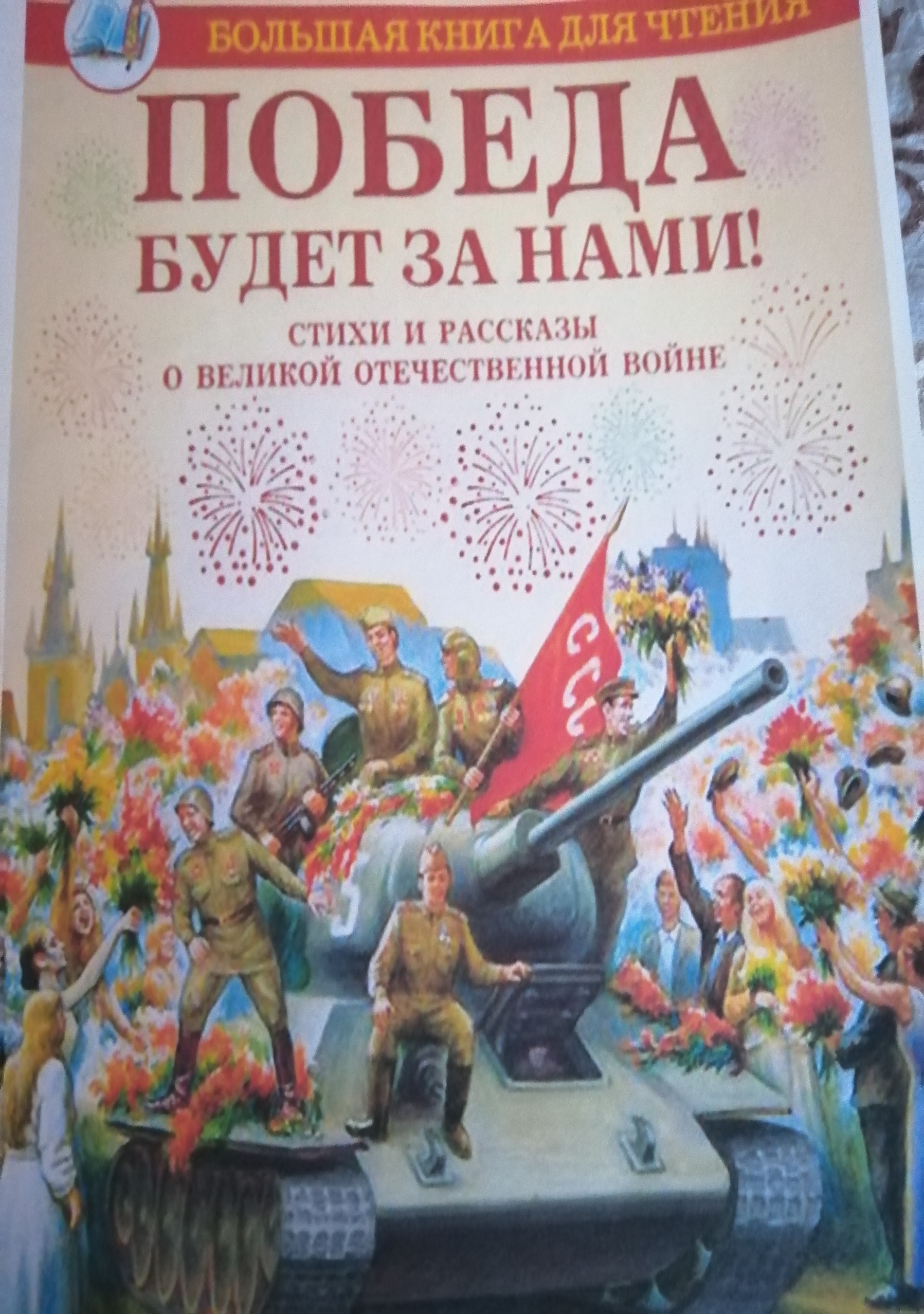 Алексеев «Победа будет за нами!»Была самая короткая ночь в году. Люди мирно спали. И вдруг:— Война! Война!22 июня 1941 года на нашу Родину напали немецкие фашисты. Напали словно воры, словно разбойники. Они хотели захватить наши земли, наши города и сёла, а наших людей либо убить, либо сделать своими слугами и рабами. Началась Великая Отечественная война. Она продолжалась четыре года.Нелёгким был путь к победе. Враги напали на нас неожиданно. У них было больше танков и самолётов. Наши армии отступали. Бои шли на земле, в небе, на море. Прогремели великие битвы: Московская, Сталинградская, битва на Курской дуге. 250 дней не сдавался врагу героический Севастополь. 900 дней в страшной блокаде держался мужественный Ленинград. Отважно сражался Кавказ. На Украине, в Белоруссии, в других местах громили захватчиков грозные партизаны. Миллионы людей, в том числе и дети, трудились у заводских станков и на полях страны. Советские люди (Советский Союз — так называлась в те годы наша страна) делали всё, чтобы остановить фашистов. Даже в самые тяжёлые дни они твёрдо верили: «Враг будет разбит! Победа будет за нами!»И вот пришёл день, когда наступление захватчиков было остановлено. Советские армии погнали фашистов с родной земли.И снова битвы, битвы, бои, сражения. Всё мощнее, всё несокрушимей удары советских войск. И наступил самый долгожданный, самый великий день. Наши солдаты дошли до границ Германии и штурмом взяли столицу фашистов — город Берлин. Был 1945 год. Цвела весна. Был месяц май.Фашисты признали полное своё поражение 9 мая. С той поры этот день стал нашим великим праздником — Днём Победы.Чудеса героизма и храбрости проявили наши люди, защищая от фашистов родную землю.Брестская крепость стояла на самой границе. Атаковали её фашисты в первый же день войны. Думали: день — и крепость у них в руках. Целый месяц держались наши солдаты. А когда сил не осталось и фашисты ворвались в крепость, последний её защитник написал штыком на стене: «Я умираю, но не сдаюсь».Была Великая Московская битва. Фашистские танки рвались вперёд. На одном из участков фронта дорогу врагу преградили 28 героев-солдат из дивизии генерала Панфилова. Десятки танков подбили бойцы. А те всё шли и шли. Изнемогали в бою солдаты. А танки всё шли и шли. И всё же не отступили в этом страшном бою панфиловцы. Не пропустили к Москве фашистов.Генерал Дмитрий Карбышев был ранен в бою и оказался в плену. Он был профессором, очень известным военным строителем. Фашисты хотели, чтобы генерал перешёл на их сторону. Обещали жизнь и высокие посты. Не предал Родину Дмитрий Карбышев. Казнили фашисты генерала. Вывели в сильный мороз на улицу. Облили холодной водой из шлангов.Василий Зайцев — знаменитый герой Сталинградской битвы. Из своей снайперской винтовки он уничтожил триста фашистов. Неуловим для врагов был Зайцев. Пришлось фашистским командирам вызвать из Берлина знаменитого стрелка. Вот кто уничтожит советского снайпера. Вышло всё наоборот. Зайцев убил берлинскую знаменитость. «Триста первый», — сказал Василий Зайцев.Во время боёв под Сталинградом в одном из артиллерийских полков прервалась полевая телефонная связь. Рядовой солдат связист Титаев под огнём врага пополз выяснять, в каком месте оборван провод. Нашёл. Только попытался скрутить концы проводов, как осколок неприятельского снаряда попал в бойца. Не успел Титаев соединить провода, тогда, погибая, он их крепко зажал губами. Заработала связь. «Огонь! Огонь!» — снова зазвучали в артиллерийском полку команды.Много смертей принесла нам война. Двенадцать солдат Григорянов были членами большой армянской семьи. Служили в одном отделении. Вместе ушли на фронт. Вместе отстояли родной Кавказ. Вместе со всеми пошли вперёд. До Берлина дошёл один. Погибли одиннадцать Григорянов. После войны жители города, в котором жили Григоряны, в честь героев посадили двенадцать тополей. Выросли ныне тополя. Стоят они ровно в ряд, словно солдаты в строю, — высокие и красивые. Память вечная Григорянам.В борьбе с врагами принимали участие подростки и даже дети. Многие из них за отвагу и мужество были награждены боевыми медалями и орденами. Валя Котик в двенадцать лет ушёл разведчиком в партизанский отряд. В четырнадцать лет за свои подвиги стал самым юным Героем Советского Союза.В Севастополе сражался рядовой пулемётчик. Точно разил врагов. Оставшись один в окопе, принял неравный бой. Был ранен, контужен. Но удержал окоп. Уничтожил до ста фашистов. Ему присвоили звание Герой Советского Союза. Звали пулемётчика Иван Богатырь. Не сыщешь лучшей фамилии.Лётчик-истребитель Александр Покрышкин сбил первый фашистский самолёт в самом начале войны. Удачлив Покрышкин. Увеличивается число сбитых им самолётов — 5, 10, 15. Сменяются названия фронтов, на которых сражался лётчик. Растёт, растёт героический счёт побед — 20, 30, 40. Война приближалась к концу — 50, 55, 59. Пятьдесят девятьсамолётов врага сбил лётчик-истребитель Александр Покрышкин.Стал он Героем Советского Союза.Стал дважды Героем Советского Союза.Стал трижды Героем Советского Союза.Вечная слава тебе, Александр Покрышкин, первый трижды герой в стране.А вот история ещё одного подвига. Лётчик Алексей Маресьев был сбит в воздушном бою. Он уцелел, но был тяжело ранен. Его самолёт упал на территории врага в глухом лесу. Стояла зима. 18 дней он шёл, а потом полз к своим. Его подобрали партизаны. Лётчик отморозил ноги. Их пришлось ампутировать. Как же летать без ног?! Маресьев научился не только ходить и даже танцевать на протезах, но главное — управлять истребителем. В первых же воздушных боях он сбил три фашистских самолёта.Шли последние дни войны. Тяжёлые бои велись на улицах Берлина. Солдат Николай Масалов на одной из берлинских улиц, рискуя жизнью, под огнём врага вынес с места боя плачущую немецкую девочку. Война кончилась. В самом центре Берлина в парке на высоком холме возвышается сейчас памятник советскому солдату. Стоит он со спасённой девочкой на руках.Герои. Герои... Подвиги. Подвиги... Их было тысячи, десятки и сотни тысяч.Прошло почти семьдесят лет с той страшной поры, когда напали на нашу страну фашисты. Вспомните добрым словом своих дедов и прадедов, всех тех, кто принёс нам победу. Поклонитесь героям Великой Отечественной войны. Героям великой войны с фашистами.  Дети и войнаТрудные, голодные и холодные военные годы нередко называют военным лихолетьем - лихими, злыми годами. Тяжело достались они всему нашему народу, но особенно тяжко пришлось детям. Многие остались сиротами - отцы погибли на войне, другие потеряли родителей во время бомбежек, третьи лишились не только родных, но и отчего дома, четвертые оказались на оккупированной врагами территории, пятые - в плену у немцев. Дети оказались лицом к лицу с жестокой, беспощадной силой фашизма. Многие из них встали наравне с взрослыми плечом к плечу на защиту своей Родины.

Предложите детям подумать, что такое «подвиг». Это всегда смелый, отважный поступок. А как называют человека, совершившего подвиг? (Герой.) Почитайте рассказы о подвигах детей, которые помогали взрослым во время Великой Отечественной войны. Они взрывали поезда и склады с боеприпасами, работали санитарами в госпиталях, ходили в разведку наравне со взрослыми. Расскажите хотя бы одну историю на выбор: Зины Портновой, Лени Голикова, Вали Котика, Нади Богдановой, Марата Казея, Лары Михеенко и т.д.

Приоткройте детям еще одну страница темы «Дети и война» - сыны полка... Голодных и промерзших, этих мальчишек привозили в штабные землянки. Командиры и солдаты кормили их горячей похлебкой и терпеливо убеждали вернуться домой. Но многим из них некуда было вернуться - война отняла у них дом, родных. И суровые командиры сами или по настоянию бывалых солдат сдавались, нарушая инструкции. К мирной жизни подросшие сыны полка возвращались, пройдя нелегкими дорогами войны. За годы. Великой Отечественной войны сотни юных героев были награждены боевыми орденами и медалями.
Как начиналась война 
Широка, чудесно изукрашена – земля привольная наша. Нет во всём белом свете страны милее и краше. 
Реки – широкие. 
Озёра – глубокие. 
Горы – высокие. 
Дали – далёкие… 
Богатства несметные. Деревушки – родные. Церквушки – заветные. 
Трудолюбивый, открытый народ – свободно, красиво и мирно живёт. Ни перед кем не кланяется, на чужое не зарится. Кругом кипит стройка, мчится, летит вперёд, русская птица-тройка. 
Такое не всем по-нраву, решили враги-фашисты покорить нашу державу. Что значит покорить? Кто сопротивляется – убить. Остальных в рабов превратить. А землю себе захватить. Начать войну и уничтожить страну… Святую Русь полонить. Растоптать, задушить, казнить! 
Главный фашист – Гитлер, придумал адский план, назвал «Барбаросса». Решил советских людей из истории вычеркнуть, с планеты сбросить. 
Чёрные заводы днём и ночью делают чёрные танки, – много их очень. 
Чёрные заводы днём и ночью выпускают чёрные самолёты, – много их очень. 
Чёрные верфи днём и ночью спускают со стапелей чёрные корабли, – много их очень. 
А Гитлер белой краской рисует фашистские кресты, они как страшные каракатицы. Видит Гитлер во сне, как чёрные танки с крестами белыми по Красной площади катятся. 
Накопив несметные силы, Гитлер решил, «пора». Фашистская Германия перешла границу СССР, 22 июня, 1941 года, ровно в четыре утра. 

«Вставай, страна огромная» 
Вставай, огромная страна… Пришли лихие времена. Погибнуть или победить, иначе ведь не может быть. Вставай, огромная страна, идёт священная война. 
«Не смеют крылья чёрные, над родиной летать. Поля её просторные, не смеет враг топтать». 
«Родина-мать зовёт». Кто же бросает в беде свою мать? Весь советский народ, как один пошёл воевать! 
Наши танкисты, под красным знаменем – на земле бьют фашистов. И лётчики с красными звёздами на фезюляжах – в небе бьют фашистов. И моряки, в бескозырках и тельняшках – на морях бьют фашистов. И артиллеристы меткими выстрелами бьют проклятых фашистов. 
Но сильна ещё свастика, силён белый паук – фашистский крест. Нашу родную землю, ест и ест, ест и ест. Ест и не подавится. Красная Армия выбивается из сил, никак с фашистом не справится. 

Видят мальцы 
В те суровые годы войны, жили ребятишки, такие же, как вы. 
Видят мальцы, что на фронте отцы, – воюют. Видят мальцы, матери на фронте – раны бинтуют. Видят мальцы – женщины в поле беду бедуют, в работе надрываются, фронт накормить стараются. Видят мальцы – «у мартеновских печей не смыкает наша родина очей». Видят мальцы, старики древние с печек слезают, кряхтят, а фронту помогают. Видят мальцы, что зима наша, русская, фашистских гадов морозит. Что под каждой берёзкой поджидает их смерти угроза. 
Всё видят мальцы, острым глазом и чутким сердцем. Рано, не успев начаться, кончилось их детство. Чаша весов качается. Малыши в поход собираются. Это на вид – малыши, а душой – великаны и крепыши. Твёрже самой стали, характеры детские стали. 
Родине надо – ответили: «Есть», кому одиннадцать лет, а кому только шесть. 

Вклад ребят-героев в нашу Победу 
Пацан – партизан 
Вот пацан – партизан, в телогреечке. Он фашистам долг отдал, до копеечки. За родных, за мать-отца, за сестричечку, поджигает партизан фитиль спичечкой. Побежал огонёк, убежал паренёк. Прогремел мощный взрыв, рельс случился разрыв. Под откос эшелон, крики, выстрелы, стон. 
Ты, как думал, фашист, будешь брит? Будешь чист? Слышишь свист? Видишь ад? Атакует тебя партизанский отряд. 
Что, страшны тебе, гадина, мстители – партизаны: пацаны и родители. 

Девчонка – разведчица 
Вот девчонка, хрупкая, тонкая… Мать смеётся: «Кожа и кости». А глазищи в полмира распахнуты, идёт, будто к тётке, в гости. Несёт красавица узелок, прыг да скок, прыг да скок. 
За спиной автомат лязгнул, раздался придушенный лай, возник откуда ни возьмись, эсесовец с овчаркой, – откормленный бугай. 
Узелок из рук вырывает, краюху хлеба вынимает, морщится брезгливо, собаке бросает. А потом как размахнётся, как слабую девочку пнёт. Мерзкий, трусливый, подлый урод. 
Упала девчонка, кровь из носу побежала струйкой тонкой. 
А когда очнулась, дело доделала до конца, отомстила поддонкам за замученного в концлагере отца. 
Девчонка разведчицей была, ценную информацию собрала: где у фашистов штаб, сколько снарядов и пушек, как со снабжением дела. В ту же ночь секретная телеграмма в Москву, командирам ушла. 
«Летят самолёты, сидят в них пилоты». Пилоты фашистов бомбят. Что, Гансы и Фрицы, несладко, не спится? Не трогайте наших девчат! 

Вовка – токарь 
«Нет, не получится, слабый я, не удержать заготовку» – так поначалу говорил лучший токарь военного завода – Вовка. Потом ничего, привык. Сначала к винтовке прилаживал штык. Потом всё серьёзней работа, и получилось! Что, ты… Сейчас и смотреть загляденье, на Вовкиных рук творенье: снаряды и корпус для мины, для автоматов стволы, детали для машины, для походных кухонь котлы. 
Без сна, на лютом морозе (в цеху только крыша, но не было стен), губы закусив до крови, Вовка не сдавался усталости в плен. Сутками от станка не отходил. Маленький, упрямый рот как молитву твердил… Твердил маленький упрямый рот: «За бабушку, за братишку; – что, взяли нас сволочи?, это мой фронт». Такие вот Вани и Сани, Пети и Вовки победу в тылу ковали: гранаты, патроны, винтовки. 

Ирочка, 6 лет 
– Мамочка, научи вязать. 
– Мамочка, научи вязать шарфик. 
– Мамочка, научи вязать у носочка пяточку. 
– Мамочка, научи вязать тёплую, узорчатую варежку. 
– Отдохнула бы, деточка, хрупкая моя веточка. 
– Некогда, милая мамочка, боюсь, не успею. 
Распустила Ирочка на ниточки все свои шерстяные платьица. Собрала Ирочка, для солдатиков десять посылочек. А последнюю… Не успела! Получали те посылочки солдатики. Одевали варежки, Ирочкой, под бомбёжкой и под обстрелом связанные. И так тепло-горячо становилось солдатикам, и такая сила в них вселялась необоримая, и такая ярость просыпалась неукротимая. 
Успела Ирочка столько добра сделать, что на сто жизней хватит! 

75 лет Победы, про варежки 
Видишь, идёт в орденах седой ветеран? Это мальчик-партизан! 
Видишь старушка, следом спешит? Это девочка-разведчица – на груди медаль блестит. 
Видишь, как скромно улыбается, как ему, от вниманья неловко… С букетом алых тюльпанов в руках… Да, это он, токарь – Вовка. 
На братскую могилу, поклониться боевым друзьям, в этот святой День Победы пора им… и нам! 
Совсем совсем уж ветхие, истёртые до дырочки, плакал и целовал дедушка варежки Ирочки. О блокадном ЛенинградеАлёша, его мама и папа жили в Ленинграде. В тот жаркий летний день они все вместе пришли в зоопарк. Алёша ел мороженное и ходил от клетки к клетке, рассматривая слонов, жирафов, обезьян... Вдруг по радио объявили: «Началась война». С этой минуты изменилась жизнь каждого человека.Папа  Алёши работал водителем и вскоре ушел на фронт воевать с фашистами. Он стал танкистом.Через 2 месяца после начала войны немцы окружили город Ленинград. Они хотели, чтобы ленинградцы сдались, и каждый день бомбили  город. Вскоре в магазинах  совсем не осталось еды. Начался голод, а с наступлением зимы еще и холод. Но истощенные люди всё равно продолжали работать. Мама Алёши целыми днями стояла у станка на заводе, изготавливая пули, снаряды и бомбы. Алёша ходил в детский сад. Там детей кормили жидкими кашами на воде и супами, в которых плавали несколько кусочков картошки. Когда начиналась бомбежка, детей уводили  в темный подвал. Дети сидели, тесно прижавшись друг к другу, и слушали, как наверху ухают бомбы.Ленинградцы в день получали маленький кусочек хлеб. За водой ходили к реке и оттуда таскали тяжелые, полные воды ведра. Чтобы согреться, топили печки и сжигали в них книжки, стулья, старую обувь, тряпки.Почти три года провели  люди в блокадном  Ленинграде. Но не сдались!Алёша сейчас уже старый человек – Алексей  Николаевич. И каждый день он приходит к  памятнику Победы, чтобы поклониться тем, кто погиб во время войны.О мальчике Тишке и  отряде немцевУ мальчика Тишки была большая семья: мама, папа и  три старших брата. Деревня, в которой они жили, располагалась недалеко от границы. Когда немецкие солдаты напали на нашу страну, Тишке было всего 10 лет.На второй день войны немцы уже ворвались в их деревню. Они выбрали самых крепких мужчин и женщин и отправили их к себе в Германию на работы. Среди них была и мама Тишки. А сами пошли дальше – завоевывать наши земли.Папа Тишки, его братья, Тишка и другие мужчины  деревни ушли в  лес и стали  партизанами. Почти каждый партизаны то подрывали немецкие поезда, то перерезали телефонные провода, то раздобывали важные документы, то захватывали в плен немецкого офицера, то выгоняли из деревни немцев.А для Тишки тоже была работа. Он ходил по деревням и высматривал, сколько у немцев пушек, танков и солдат. Потом возвращался обратно в лес и докладывал командиру. Однажды в одной из деревень Тишку поймали два немецких солдата. Тишка сказал, что идет к бабушке, но немцы ему не поверили: «Ты знаешь, где партизаны! Отведи нас к ним!».Тишка согласился и повел за собой большой немецкий отряд. Только шел он не к партизанам, а совершенно в противоположную сторону, к огромному топкому болоту. Болото было покрыто снегом и казалось огромным полем. Тишка шёл через болото только по одной ему известной невидимой тропинке. Немцы же, следовавшие за ним, проваливались в темную жижу. Так один мальчик уничтожил весь немецкий отряд. Старый снимок 

Фотоснимок на стене – 
В доме память о войне.
Димкин дед
На этом фото:
С автоматом возле дота,
Перевязана рука,
Улыбается слегка…

Здесь всего на десять лет
Старше Димки
Димкин дед.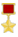 (С. Пивоваров)Дедушкины друзья Май… Вовсю щебечут птицы,
И парад идёт в столице.
В орденах шагают деды.
Поздравляем с Днём Победы!

Приходят к дедушке друзья,
Приходят в День Победы.
Люблю подолгу слушать я
Их песни и беседы.

Горят на солнце золотом
Награды боевые,
И входят в дом,
В наш мирный дом,
Дороги фронтовые.

Я молча рядышком сижу,
Но кажется порою,
Что это я в прицел гляжу,
Что я готовлюсь к бою.

Приходят к дедушке друзья
Отпраздновать Победу.
Всё меньше их,
Но верю я:
Они опять приедут.Что такое День Победы Что такое День Победы?
Это утренний парад:
Едут танки и ракеты,
Марширует строй солдат.

Что такое День Победы?
Это праздничный салют:
Фейерверк взлетает в небо,
Рассыпаясь там и тут.

Что такое День Победы?
Это песни за столом,
Это речи и беседы,
Это дедушкин альбом.

Это фрукты и конфеты,
Это запахи весны…
Что такое День Победы –
Это значит – нет войны.(А. Усачёв)Пусть дети не знают войны Войны я не видел, но знаю,Как трудно народу пришлось,И голод, и холод, и ужас –Всё им испытать довелось.Пусть мирно живут на планете,Пусть дети не знают войны,Пусть яркое солнышко светит!Мы дружной семьёй быть должны!Погибшим и живым 

Погибшим –
Быть бессменно на посту,
Им жить в названьях улиц и в былинах.
Их подвигов святую красоту
Отобразят художники в картинах.
Живым –
Героев чтить, не забывать,
Их имена хранить в бессмертных списках,
Об их отваге всем напоминать
И класть цветы к подножьям обелисков!9 мая Май.Россия.Цветёт весна.Отгремела давно война.И сегодня у братских могилВспомним тех, кто нам жизнь сохранил.Медали Ветеран – боец бывалый,
Повидал за жизнь немало.
Он с отвагою в бою 
Защищал страну свою!
В День Победы засверкали
На груди его медали.
На груди его - медали!
Мы с сестрой их сосчитали.Праздничное утро 

9 Мая!Восторги и боль!
Поздравить тебяС Днём Победы позволь!
Сирень, вишни, яблониБрызнули цветом.
Всем, кто воевал,Благодарны за это.
Счастливое утро –Чудесный подарок!
Они отразилиНа фронте удары.
С земли, с моря, с небаПрогнали врага.
Всем память о предкахСветла, дорога.
Пускай на минутуУмолкнут все речи...
И в память о нихЗажигаются свечи.Чтобы солнце улыбалось 
 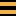 Пусть навек исчезнут войны, 
Чтобы дети всей земли 
Дома спать могли спокойно, 
Танцевать и петь могли, 
Чтобы солнце улыбалось, 
В окнах светлых отражалось 
И сияло над землёй 
Людям всем 
И нам с тобой!(М. Пляцковский)Пусть будет мир 

Пусть пулеметы не строчат,
И пушки грозные молчат,
Пусть в небе не клубится дым,
Пусть небо будет голубым,
Пусть бомбовозы по нему
Не прилетают ни к кому,
Не гибнут люди, города...
Мир нужен на земле всегда!(Н. Найденова)ПобедаПесни фронтовые,Награды боевые,Красные тюльпаны,Встречи ветерановИ салют в полнеба,Огромный, как Победа.***Вечный огоньНад могилой, в тихом паркеРасцвели тюльпаны ярко. Вечно тут огонь горит,Тут солдат советский спит.Мы склонились низко-низкоУ подножья обелиска,Наш венок расцвёл на нёмЖарким, пламенным огнём.Мир солдаты защищали,Жизнь за нас они отдали.Сохраним в сердцах своихПамять светлую о них!Как продолжение жизни солдатПод звёздами мирной державыЦветы на ратных могилах горятВенками немеркнущей славы.
День Победы(Н. Томилина)День Победы 9 Мая –Праздник мира в стране и весны.В этот день мы солдат вспоминаем,Не вернувшихся в семьи с войны.В этот праздник мы чествуем дедов,Защитивших родную страну,Подарившим народам ПобедуИ вернувшим нам мир и весну!***Поздравление дедушке к 9 маяПоздравляю дедушкуС праздником Победы.Это даже хорошо,Что на ней он не был.Был тогда, как я сейчас,Маленького роста.Хоть не видел он врага -Ненавидел просто!Он работал, как большой,За горбушку хлеба,Приближал Победы день,Хоть бойцом и не был.Стойко все лишенья снёс,Расплатившись детством,Чтобы в мире жил и росВнук его чудесно.Чтоб в достатке и любвиНаслаждался жизнью,Чтоб не видел я войны,Дед мой спас Отчизну. 
Героям Победы - спасибо!!!СПАСИБО ГЕРОЯМ, СПАСИБО СОЛДАТАМ,Что МИР подарили, Тогда - в сорок пятом!!!Вы кровью и потом Добыли ПОБЕДУ.Вы молоды были,Сейчас - уже деды.Мы ЭТУ ПОБЕДУ -Вовек не забудем!!!Пусть МИРНОЕ солнцеСияет всем людям!!!Пусть счастье и радостьЖивут на планете!!Ведь мир очень нужен -И взрослым, и детям!ПУСТЬ БУДЕТ МИРКак надоели войны на свете,Гибнут солдаты и малые дети,Стонет земля, когда рвутся снаряды,Матери плачут и плачут комбаты.Хочется крикнуть: " - Люди, постойте,Войну прекратите, живите достойно,Гибнет природа и гибнет планета,Ну неужели вам нравится это?? "Война - это боль, это смерть, это слёзы,На братских могилах тюльпаны и розы.Над миром какое-то время лихое,Где правит война, никому нет покоя.Я вас призываю, нам всем это нужно,Пускай на земле будет мир, будет дружба,Пусть солнце лучистое всем нам сияет,А войн - НИКОГДА и НИГДЕ не бывает!!!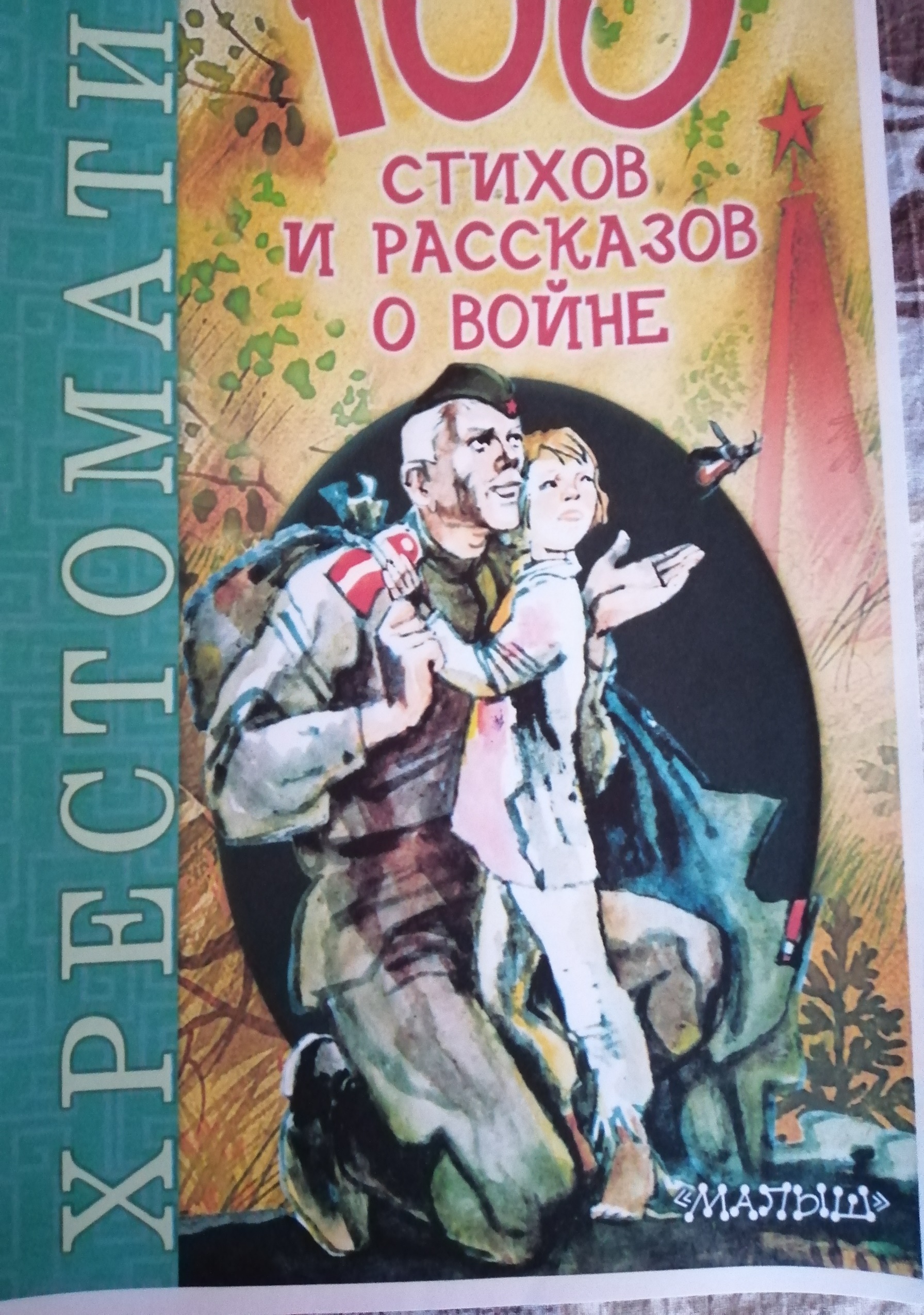 100 рассказов и стихов.Священная война

Вставай, страна огромная,
Вставай на смертный бой
С фашистской силой темною,
С проклятою ордой!

Пусть ярость благородная
Вскипает, как волна, -
Идет война народная,
Священная война!

Как два различных полюса,
Во всем враждебны мы:
За свет и мир мы боремся,
Они - за царство тьмы.

Дадим отпор душителям
Всех пламенных идей,
Насильникам, грабителям,
Мучителям людей!

Не смеют крылья черные
Над Родиной летать,
Поля ее просторные
Не смеет враг топтать!

Гнилой фашистской нечисти
Загоним пулю в лоб,
Отребью человечества
Сколотим крепкий гроб!

Встает страна огромная,
Встает на смертный бой
С фашистской силой темною,
С проклятою ордой.

Пусть ярость благородная
Вскипает, как волна, -
Идет война народная,

Стихотворение написано в 1941 году.

Заканчивается отрывком из поэмы "Реквием " Роберта Рождественского, написанной в 1962 году

Помните! Через века,
через года, — помните!
О тех, кто уже не придёт
никогда, — помните!

Не плачьте!
В горле сдержите стоны, горькие стоны.
Памяти павших будьте
достойны! Вечно достойны!

Хлебом и песней,
Мечтой и стихами, жизнью просторной,
каждой секундой, каждым дыханьем
будьте достойны!

Люди!
Покуда сердца стучатся, —
помните!
Какою ценой завоевано счастье, —
пожалуйста, помните!

Песню свою отправляя в полёт, —
помните!
О тех, кто уже никогда
не споёт, —
помните!

Детям своим расскажите о них,
чтоб запомнили!
Детям детей
расскажите о них,
чтобы тоже запомнили!
Во все времена бессмертной Земли
помните!
К мерцающим звёздам
ведя корабли, — о погибших
помните!

Встречайте трепетную весну,
люди Земли. Убейте войну,
прокляните войну,
люди Земли!

Мечту пронесите через года
и жизнью наполните!..
Но о тех, кто уже не придёт
никогда, —заклинаю, — помните!

Стихотворением Евгения Евтушенко, написанном в 1961 году
*** М. Бернесу

Хотят ли русские войны?
Спросите вы у тишины
над ширью пашен и полей
и у берез и тополей.
Спросите вы у тех солдат,
что под березами лежат,
и пусть вам скажут их сыны,
хотят ли русские войны.

Не только за свою страну
солдаты гибли в ту войну,
а чтобы люди всей земли
спокойно видеть сны могли.
Под шелест листьев и афиш
ты спишь, Нью-Йорк, ты спишь, Париж.
Пусть вам ответят ваши сны,
хотят ли русские войны.

Да, мы умеем воевать,
но не хотим, чтобы опять
солдаты падали в бою
на землю грустную свою.
Спросите вы у матерей,
спросите у жены моей,
и вы тогда понять должны,
хотят ли русские войныПаустовский Константин Георгиевич
«Стальное колечко»Дед Кузьма жил со своей внучкой Варюшей в деревушке Моховое, у самого леса.
Зима выдалась суровая, с сильным ветром и снегом. За всю зиму ни разу не потеплело и не закапала с тесовых крыш суетливая талая вода. Ночью в лесу выли продрогшие волки. Дед Кузьма говорил, что они воют от зависти к людям: волку тоже охота пожить в избе, почесаться и полежать у печки, отогреть заледенелую косматую шкуру.
Среди зимы у деда вышла махорка. Дед сильно кашлял, жаловался на слабое здоровье и говорил, что если бы затянуться разок-другой – ему бы сразу полегчало.В воскресенье Варюша пошла за махоркой для деда в соседнее село Переборы. Мимо села проходила железная дорога. Варюша купила махорки, завязала ее в ситцевый мешочек и пошла на станцию посмотреть на поезда. В Переборах они останавливались редко. Почти всегда они проносились мимо с лязгом и грохотом. 
На платформе сидели два бойца. Один был бородатый, с веселым серым глазом. Заревел паровоз. Было уже видно, как он, весь в пару, яростно рвется к станции из дальнего черного леса.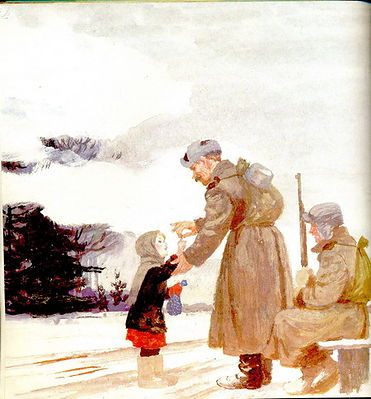 – Скорый! – сказал боец с бородой. – Смотри, девчонка, сдует тебя поездом. Улетишь под небеса.Паровоз с размаху налетел на станцию. Снег завертелся и залепил глаза. Потом пошли перестукиваться, догонять друг друга колеса. Варюша схватилась за фонарный столб и закрыла глаза: как бы и вправду ее не подняло над землей и не утащило за поездом. Когда поезд пронесся, а снежная пыль еще вертелась в воздухе и садилась на землю, бородатый боец спросил Варюшу:– Это что у тебя в мешочке? Не махорка?– Махорка, – ответила Варюша.– Может, продашь? Курить большая охота.– Дед Кузьма не велит продавать, – строго ответила Варюша. – Это ему от кашля.– Эх ты, – сказал боец, – цветок-лепесток в валенках! Больно серьезная!– А ты так возьми сколько надо, – сказала Варюша и протянула бойцу мешочек. – Покури!Боец отсыпал в карман шинели добрую горсть махорки, скрутил толстую цыгарку, закурил, взял Варюшу за подбородок и посмотрел, посмеиваясь, в се синие глаза.– Эх ты, – повторил он, – анютины глазки с косичками! Чем же мне тебя отблагодарить? Разве вот этим?Боец достал из кармана шинели маленькое стальное колечко, сдул с него крошки махорки и соли, потер о рукав шинели и надел Варюше на средний палец:– Носи на здоровье! Этот перстенек совершенно чудесный. Гляди, как горит!– А отчего он, дяденька, такой чудесный? – спросила, раскрасневшись, Варюша.– А оттого, – ответил боец, – что ежели будешь носить его на среднем пальце, принесет он здоровье. И тебе и деду Кузьме. А наденешь его вот на этот, на безымянный, – боец потянул Варюшу за озябший, красный палец, – будет у тебя большущая радость. Или, к примеру, захочется тебе посмотреть белый свет со всеми его чудесами. Надень перстенек на указательный палец – непременно увидишь!– Будто? – спросила Варюша.– А ты ему верь, – прогудел другой боец из-под поднятого ворота шинели. – Он колдун. Слыхала такое слово?– Слыхала.– Ну то-то! – засмеялся боец. – Он старый сапер. Его даже мина не брала!– Спасибо! – сказала Варюша и побежала к себе в Моховое.
Сорвался ветер, посыпался густой-прегустой снег. Варюша все трогала
колечко, повертывала его и смотрела, как оно блестит от зимнего света.
«Что ж боец позабыл мне сказать про мизинец? – подумала она. – Что будет тогда? Дай-ка я надену колечко на мизинец, попробую». Она надела колечко на мизинец. Он был худенький, колечко на нем не удержалось, упало в глубокий снег около тропинки и сразу нырнуло на самое снежное дно.Варюша охнула и начала разгребать снег руками. Но колечка не было. Пальцы у Варюши посинели. Их так свело от мороза, что они уже не сгибались.
Варюша заплакала. Пропало колечко! Значит, не будет теперь здоровья деду Кузьме, и не будет у нее большущей радости, и не увидит она белый свет со всеми его чудесами. Варюша воткнула в снег, в том месте, где уронила колечко, старую еловую ветку н пошла домой. Она вытирала слезы варежкой, но они все равно набегали и замерзали, и от этого было колко и больно глазам.Дед Кузьма обрадовался махорке, задымил всю избу, а про колечко сказал:
– Ты не горюй, дочурка! Где упало – там и валяется. Ты Сидора попроси. Он тебе сыщет.
Старый воробей Сидор спал на шестке, раздувшись, как шарик. Всю зиму Сидор жил в избе у Кузьмы самостоятельно, как хозяин. С характером своим он заставлял считаться не только Варюшу, но и самого деда. Кашу он склевывал прямо из мисок, а хлеб старался вырвать из рук и, когда его отгоняли, обижался, ершился и начинал драться и чирикать так сердито, что под стреху слетались соседские воробьи, прислушивались, а потом долго шумели, осуждая Сидора за его дурной нрав. Живет в избе, в тепле, в сытости, а все ему мало!На другой день Варюша поймала Сидора, завернула в платок и понесла в лес. Из-под снега торчал только самый кончик еловой ветки. Варюша посадила на ветку Сидора и попросила:– Ты поищи, поройся! Может, найдешь!Но Сидор скосил глаз, недоверчиво посмотрел на снег и пропищал: «Ишь ты! Ишь ты! Нашла дурака!… Ишь ты, ишь ты!» – повторил Сидор, сорвался с ветки и полетел обратно в избу.Так и не отыскалось колечко. Дед Кузьма кашлял все сильнее. К весне он залез на печку. Почти не спускался оттуда и все чаще просил попить. Варюша подавала ему в железном ковшике холодную воду.Метели кружились над деревушкой, заносили избы. Сосны завязли в снегу, и Варюша уже не могла отыскать в лесу то место, где уронила колечко. Все чаще она, спрятавшись за печкой, тихонько плакала от жалости к деду и бранила себя.– Дуреха! – шептала она. – Забаловалась, обронила перстенек. Вот тебе за это! Вот тебе!Она била себя кулаком по темени, наказывала себя, а дед Кузьма спрашивал:– С кем это ты там шумишь-то?– С Сидором, – отвечала Варюша. – Такой стал неслух! Все норовится драться.Однажды утром Варюша проснулась оттого, что Сидор прыгал по оконцу и стучал клювом в стекло. Варюша открыла глаза и зажмурилась. С крыши, перегоняя друг друга, падали длинные капли. Горячий свет бил в оконце. Орали галки.
Варюша выглянула на улицу. Теплый ветер дунул ей в глаза, растрепал волосы.– Вот и весна! – сказала Варюша.Блестели черные ветки, шуршал, сползая с крыш, мокрый снег и важно и весело шумел за околицей сырой лес. Весна шла по полям как молодая хозяйка. Стоило ей только посмотреть на овраг, как в нем тотчас начинал булькать и переливаться ручей. Весна шла и звон ручьев с каждым ее шагом становился громче и громче.
Снег в лесу потемнел. Сначала на нем выступила облетевшая за зиму коричневая хвоя. Потом появилось много сухих сучьев – их наломало бурей еще в декабре, – потом зажелтели прошлогодние палые листья, проступили проталины и на краю последних сугробов зацвели первые цветы мать-и-мачехи.
Варюша нашла в лесу старую еловую ветку – ту, что воткнула в снег, где обронила колечко, и начала осторожно отгребать старые листья, пустые шишки, накиданные дятлами, ветки, гнилой мох. Под одним черным листком блеснул огонек. Варюша вскрикнула и присела. Вот оно, сталь-нос колечко! Оно ничуть не заржавело.
Варюша схватила его, надела на средний палец и побежала домой.
Еще издали, подбегая к избе, она увидела деда Кузьму. Он вышел из избы, сидел на завалинке, и синий дым от махорки поднимался над дедом прямо к небу, будто Кузьма просыхал на весеннем солнышке и над ним курился пар.– Ну вот, – сказал дед, – ты, вертушка, выскочила из избы, позабыла дверь затворить, и продуло всю избу легким воздухом. И сразу болезнь меня отпустила. Сейчас вот покурю, возьму колун, наготовлю дровишек, затопим мы печь и спечем ржаные лепешки.Варюша засмеялась, погладила деда по косматым серым волосам, сказала:– Спасибо колечку! Вылечило оно тебя, дед Кузьма.
Весь день Варюша носила колечко на среднем пальце, чтобы накрепко прогнать дедовскую болезнь. Только вечером, укладываясь спать, она сняла колечко со среднего пальца и надела его на безымянный. После этого должна была случиться большущая радость. Но она медлила, не приходила, и Варюша так и уснула, не дождавшись.Встала она рано, оделась и вышла из избы.
Тихая и теплая заря занималась над землей. На краю неба еще догорали звезды. Варюша пошла к лесу. На опушке она остановилась. Что это звенит в лесу, будто кто-то осторожно шевелит колокольчики?Варюша нагнулась, прислушалась и всплеснула руками: белые подснежники чуть-чуть качались, кивали заре, и каждый цветок позванивал, будто в нем сидел маленький жук кузька-звонарь и бил лапкой по серебряной паутине. На верхушке сосны ударил дятел – пять раз.«Пять часов! – подумала Варюша. – Рань-то какая! И тишь!»
Тотчас высоко на ветвях в золотом зоревом свете запела иволга.
Варюша стояла, приоткрыв рот, слушала, улыбалась. Ее обдало сильным, теплым, ласковым ветром, и что-то прошелестело рядом. Закачалась лещина, из ореховых сережек посыпалась желтая пыльца. Кто-то прошел невидимый мимо Варюши, осторожно отводя ветки. Навстречу ему закуковала, закланялась кукушка.
«Кто же это прошел? А я и не разглядела!» – подумала Варюша.
Она не знала, что это весна прошла мимо нее.
Варюша засмеялась громко, на весь лес, и побежала домой. И большущая радость – такая, что не охватишь руками, – зазвенела, запела. У нее на сердце. Весна разгоралась с каждым днем все ярче, все веселей. Такой свет лился с неба, что глаза у деда Кузьмы стали узкие, как щелки, но все время посмеивались. А потом но лесам, по лугам, по оврагам сразу, будто кто-то брызнул на них волшебной водой, зацвели-запестрели тысячи тысяч цветов.Варюша думала было надеть перстень на указательный палец, чтобы повидать белый свет со всеми его чудесами, но посмотрела на все эти цветы, на липкие березовые листочки, на яснее небо и жаркое солнце, послушала перекличку петухов, звон воды, пересвистывание птиц над полями – и не надела перстенек на указательный палец.«Успею, – подумала она. – Нигде на белом свете не может быть так хорошо, как у пас в Моховом. Это же прелесть что такое! Не зря ведь дед Кузьма говорит, что наша земля истинный рай и нету другой такой хорошей земли на белом свете!»

1945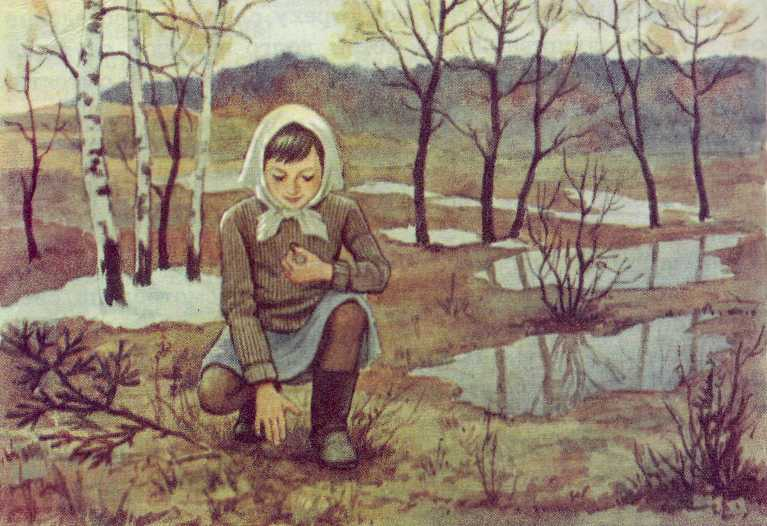 Сусанна Михайловна Георгиевская«Галина мама»Глава перваяЕсть на свете город Куйбышев. Это большой, красивый город. Улицы в нём зелёные, как сады, берега зелёные, как улицы, и дворы зелёные, как берега. Под высоким берегом течёт Волга. По Волге летом ходят пароходы и причаливают то к тому, то к другому берегу. Во время войны в городе Куйбышеве жили девочка Галя, Галина мама и Галина бабушка – их всех троих эвакуировали из Ленинграда. Галина бабушка была ничего себе, хорошая, но мама была ещё лучше. Она была молодая, весёлая и всё понимала. Она так же, как Галя, любила бегать после дождя босиком, и смотреть картинки в старых журналах, и топить печку с открытой дверкой, хотя бабушка говорила, что от этого уходит на улицу всё тепло. Целую неделю Галина мама работала. Она рисовала на прозрачной бумаге очень красивые кружки, большие и маленькие, и проводила разные линеечки – жирные или тоненькие как волосок. Это называлось «чертить».По воскресеньям Галя и мама ездили на пароходе на другой берег Волги. Волга была большая. Плыли по ней плоты и лодки, шёл пароход, разгоняя в обе стороны длинные волны. А на берегу лежал волнистый мягкий песок, лез из воды упругий остролистый камыш с бархатными щёточками, и летали в тени стрекозы – несли по воздуху свои узкие тельца на плоских, сиявших под солнцем крыльях. Там было так хорошо, как будто совсем нигде нет никакой войны.Вечером Галя и мама гуляли по набережной.– Мама, машина! – кричала Галя. – Попроси!..Галина мама медленно оборачивалась – не сидит ли у калитки бабушка. Если бабушки не было, она поднимала руку. Грузовик останавливался.– Подвезите нас немножко, пожалуйста, – говорила мама. – Моей девочке так хочется покататься!Люди на грузовике смеялись. Потом какой-нибудь грузчик или красноармеец, сидящий в кузове, протягивал сверху руку. Грузовик подпрыгивал на ухабах. Мама и Галя сидели в открытом кузове на мешке с картошкой или на запасном колесе, обе в ситцевых платьицах, сшитых бабушкой, и держали друг друга за руки. Галя смеялась. Когда машину подбрасывало, она кричала: «Ой, мама! Ай, мама!» Ей хотелось, чтобы видел весь двор, вся улица, весь город Куйбышев, как они с мамой катаются на машине. Машина тряслась на неровном булыжнике мостовой. Их обдавало пылью.– Спасибо, товарищи, – говорила мама. Машина вздрагивала и останавливалась.– Галя, скажи и ты спасибо.– Спасибо! – кричала Галя, уже стоя на мостовой. Вверху улыбались красноармейцы.Один раз, когда Галя с мамой гуляли по улицам города Куйбышева, они увидели, как в трамвай, идущий к вокзалу, садились пятеро молодых красноармейцев в полном снаряжении. Должно быть, они уезжали на фронт.Красноармейцев провожали колхозницы. Колхозницы плакали и целовали своих сыновей и братьев. Вся улица вокруг них как будто притихла. Люди останавливались и молча покачивали головами. Многие женщины тихонько плакали. И вот трамвай дрогнул. Нежно звеня, покатил он по улицам города Куйбышева. За ним побежали колхозницы, что-то крича и махая платками. Галя с мамой стояли на краю тротуара и смотрели им вслед.– Галя, – вдруг сказала мама, – я не хотела тебе раньше говорить, но, наверно, уже пора сказать: я тоже скоро уйду на фронт.– Уйдёшь? – спросила Галя, и глаза у неё стали круглые и мокрые. – На фронт? Без меня?Глава втораяА через два месяца Галя и бабушка провожали маму на фронт. На вокзале толпились люди. Бабушка подошла к пожилому военному и сказала:– Товарищ военный, дочка моя на фронт едет. Единственная. Молоденькая совсем... Будьте уж столь любезны, если вы едете в этом поезде, не дайте её в обиду.– Напрасно, мамаша, беспокоитесь, – ответил военный. – Какая тут может быть обида!– Ну вот и хорошо, – сказала бабушка. – Благодарствуйте.Стемнело. На вокзале зажглись огни. В их жёлтом свете сиял, как лёд, сырой от дождя перрон. Поезд тронулся. Бабушка побежала за вагоном. Она кричала: «Дочка моя! Доченька моя дорогая!» – и хватала на бегу проводницу за рукав, как будто от неё зависело уберечь здоровье и счастье мамы. А мама стояла в тамбуре за проводницей и говорила:– Мамочка, не надо. Мамочка, оставь. Мамочка, я ведь не одна, неудобно... Не надо, мамочка!Поезд ушёл в темноту. Галя и бабушка ещё долго стояли на перроне и смотрели на красный убегающий огонёк. И тут только Галя поняла, что мама уехала, совсем уехала. Без неё. И громко заплакала. Бабушка взяла её за руку и повела домой. Тихо-тихо повела. Бабушка не любила ходить быстро.Глава третьяА мама в это время всё ехала и ехала. В вагоне было почти совсем темно. Только где-то под самым потолком светился, мигая, фонарь. И оттуда вместе со светом шли облака махорочного дыма. Все скамейки были уже заняты. Мама сидела на своём чемоданчике в коридоре вагона, увозившего её на фронт. Она вспоминала, как бабушка бежала за поездом в своём развевающемся платке, вспоминала круглое личико Гали, её растопыренные руки, пальтишко, перехваченное под мышками тёплым вязаным шарфом, и ножки в маленьких тупоносых калошах... И она шептала, как бабушка: «Дочка моя, доченька моя дорогая!..»Поезд шёл мимо голых деревьев, шумел колёсами и катил вперёд, всё вперёд – на войну.Глава четвёртаяЕсть на свете суровый, холодный край, называемый Дальним Севером. Там нет ни лесов, ни полей – есть одна только тундра, вся затянутая ледяной корой. Море, которое омывает этот студёный край, называется Баренцевым. Это холодное море, но в нём проходит тёплое течение Гольфстрим, и от этого море не замерзает. Там стоял во время войны наш Северный флот.Галина мама получила приказ быть связисткой при штабе флота. Штаб связи помещался в скале – в самой настоящей серой гранитной скале. Матросы вырубили в ней глубокую пещеру. У входа всегда стоял часовой, а в глубине, под тяжёлым сводом, девушки-связистки днём и ночью принимали и передавали шифровки.«Вот если бы моя Галя увидела, куда я попала! – иногда думала Галина мама. – Какая тут пещера и какие скалы!.. Когда будет можно, я ей про это напишу».Но шла война, и писать о том, в какой пещере помещается штаб, было нельзя, да Галиной маме и некогда было писать длинные письма. То нужно было стоять на вахте, то дежурить на камбузе – так у флотских называется кухня, – то ехать по заданию начальника в город Мурманск или на полуостров, где держала оборону морская пехота и где шли в то время самые горячие бои.Глава пятаяИ вот однажды Галина мама поехала верхом на лошади отвозить важный пакет в боевую охрану Рыбачьего полуострова. Вокруг неё было огромное белое поле, пустое и ровное. Только далеко, там, где небо упирается в землю, стояли неровными зубцами горы. Это был хребет Тунтури. Нигде не росло ни деревца, ни кустарника. Снег и камень лежали на белой равнине. И шёл по равнине колючий ветер и бил в глаза лошадёнке и Галиной маме. И было так пусто кругом! Даже птицы не было видно в синем небе. Лошадь проваливалась в сугробах и уходила в талую воду по самое брюхо. С правой стороны в тундру врезался залив. Берег был однообразный: щебень и галька.– Ну, ты, пошла, пошла! – понукала Галина мама свою лошадку. И вот они выбрались к самому заливу – лошадь со взмокшим брюхом и мама в разбухших от воды сапогах.Залив был гладкий, как лист глянцевитой бумаги. Высокое, синее, поднималось над ним небо. От синевы щемило в глазах и в сердце – так чист, так спокоен был небесный купол. И вдруг воздух дрогнул. Откуда-то, со стороны Тунтурей, прилетела мина. С грохотом брызнули в небо камни и снег. Лошадь прижала уши, и мама почувствовала, как она дрожит.– Ну, старушка родная, гони! – закричала мама и изо всех сил пришпорила лошадь.Лошадь дёрнулась, кинулась вскачь, хрипя и спотыкаясь. А вокруг них земля дрожала от новых взрывов. Это фашист, который засел на сопках, обстреливал сверху подходы к нашим землянкам, чтобы никто не мог ни подойти, ни подъехать к ним.Не успела мама отъехать от первой воронки и десяти метров, как что-то словно стукнуло её по плечу. Лошадь всхрапнула, взвилась на дыбы, а потом сразу упала на снег, подогнув передние ноги.Мама сама не знала, долго ли она пролежала на снегу. Время было весеннее, солнце в тех краях весной и летом не заходит, и она не могла угадать, который теперь час. А часы у неё сломались. Она очнулась не то от боли в плече, не то от холода, не то просто так. Очнулась и увидела, что лежит на взрытом снегу, рядом со своей убитой лошадкой. Маме очень хотелось пить. Она пожевала снегу, потом потихоньку вынула ногу из стремени, поднялась и пошла вперёд. Рукав её куртки совсем взмок от крови. Её тошнило. Но мама не возвратилась в штаб и даже ни разу не обернулась, не подумала, что можно возвратиться. Она шла вперёд, всё вперёд, одна в пустынном и белом поле. А вокруг неё тундра так и гудела от взрывов. Мёрзлые комья взлетали до самого неба и, дробясь на куски, валились вниз.Мама шла очень долго. Она с трудом переставляла ноги и думала только одно: «Ну ещё десять шагов! Ну ещё пять! Ну ещё три!» Она сама не поверила себе, когда увидела наконец, что беловато-серые зубцы гор совсем близко подступили к ней. Вот уже виден и жёлтый дым наших землянок. Ещё сто раз шагнуть – и она пришла.– Пришла!.. – сказала мама и упала в снег: ей стало совсем худо.Минут через сорок бойцы заметили издали на снегу её чёрную шапку-ушанку. Маму подняли и понесли на носилках в санитарную часть. В санчасти на маме разрезали куртку и под курткой нашли пакет, который она принесла из штаба.Глава шестаяВ Куйбышеве бабушка и Галя получили письмо – не от мамы, а от начальника госпиталя. Сначала они очень испугались и долго не могли понять, что там написано. Но потом всё-таки поняли, что Галина мама ранена, упала с лошади и чуть не замёрзла в снегу.– Так я и знала! Так я и знала! – плача, говорила бабушка. – Чуяло моё сердце!– Моя мама ранена, – рассказывала Галя во дворе. – Мы так и знали!Соседские девочки, которые отправляли подарки бойцам на фронт, сшили для мамы кисет и вышили: «Смело в бой, отважный танкист!» Они не знали, что Галина мама была связисткой.Кисет с махоркой девочки отдали Галиной бабушке. Бабушка высыпала махорку и положила в кисет носовые платки, гребешок и зеркальце.А потом Галя поехала с бабушкой в Москву, где лежала в госпитале мама. Они остановились у родных, в Большом Каретном переулке, и каждый день ездили на троллейбусе номер десять навещать маму. Бабушка кормила маму с ложечки, потому что мамины больные, отмороженные руки ещё не двигались. А Галя стояла рядом и уговаривала её, как маленькую: «Ну, съешь ещё немножечко! Ну, за меня! Ну, за бабушку!..»Глава седьмаяИ вот мама почти совсем поправилась. Её выписали из госпиталя и дали ей отпуск на месяц. Она опять научилась быстро ходить и громко смеяться, только руки у неё ещё не гнулись, и бабушка причёсывала её и одевала, как раньше одевала и причёсывала Галю. А Галя возила её через день в госпиталь на электризацию, брала для неё в троллейбусе билет, открывала ей двери, застёгивала на ней шинель. И мама называла её: «Мои руки».Как-то раз мама получила открытку, на которой красивыми лиловыми буквами было выстукано по-печатному: «Уважаемый товарищ, вам надлежит явиться в наградной отдел такого-то числа, в три часа дня». Открытка была послана несколько дней назад, но пришла с опозданием. Такое-то число было уже сегодня, а до трёх часов оставалось всего полтора часа.Мама, Галя и бабушка поскорей оделись и поехали в наградной отдел. Они приехали без десяти три. Галя с трудом оттянула тяжёлую дверь, и они с мамой вошли в подъезд. А бабушка не захотела войти.– Я лучше здесь подожду, – сказала она. – Уж очень я волнуюсь.У вешалки с мамы сняли шинель, а Галя сама сняла свой тулупчик. И тут всем стало видно, что под шинелью у мамы – красивая, парадная форма офицера Военно-Морского Флота, а под тулупчиком у Гали – матросская блуза, перешитая бабушкой из маминой краснофлотской фланелевки.– Глядите-ка! Два моряка! – сказала гардеробщица.Они поднялись по широкой лестнице. Впереди шла мама, осторожно неся свои руки в перевязках, а сзади – Галя. За дверью сказали: «Прошу!» – и они вошли.У стола сидел человек. Перед ним лежала белая коробочка. Всё сияло на человеке: золотые погоны, два ряда пуговиц, золотые нашивки на рукавах и много орденов. Галя и мама остановились у дверей. Галя посмотрела на маму. Мама была так красиво причёсана! Над воротом синего кителя виднелся край крахмального воротничка. Из бокового кармана торчал платочек. А в кармане юбки – Галя это знала – лежал подарок куйбышевских ребят: кисет с надписью «Смело в бой, отважный танкист!». Как жалко, что кисета не было видно!Мама стояла навытяжку. Рядом в матросской куртке стояла навытяжку Галя. Человек покашлял и взял коробочку. Он сказал:– За ваши заслуги в борьбе с захватчиками... – и протянул коробочку.Но мамины руки лежали в чёрных перевязках. Они были в рубцах и лилово-красных пятнах, похожих на ожоги. Они защищали Родину, эти руки. На них остался багровый след её холодов и вражеского огня. И человек, стоявший против мамы, на минуту задумался. Потом он шагнул вперёд, подошёл прямо к Гале и отдал коробочку ей.– Возьми, девочка, – сказал он. – Ты можешь гордиться своей мамой.– А я и горжусь! – ответила Галя.Но тут мама вдруг отчеканила по-военному:– Служу Советскому Союзу!И они обе – мама и Галя – пошли к двери. Впереди шла Галя с коробочкой, сзади – мама с руками в перевязках. Внизу, в подъезде, Галя открыла коробочку. Там был орден Отечественной войны – единственный орден, который передаётся по наследству детям.У входа их поджидала бабушка. Она увидела мамин орден и громко заплакала. Все прохожие стали на них оглядываться, и мама сказала бабушке:– Мамочка, не надо! Перестань, мамочка! Я ведь не одна. Таких много... Ну, не плачь, право же неудобно!..Но тут какая-то пожилая женщина, проходившая мимо, заступилась за бабушку.– Отчего же! – сказала женщина. – Конечно, матери очень лестно. И не захочешь, да заплачешь!Но Галиной бабушке так и не удалось поплакать вволю на улице. Галя тянула её за рукав. Она торопилась домой, в Большой Каретный. Ей хотелось скорее-скорее рассказать во дворе всем ребятам, как и за что они получили орден.А так как я тоже живу в Большом Каретном, в том самом доме, в том самом дворе, то и я услышала всю эту историю и записала её слово в слово от начала до конца – по порядку.
 "Арбузный переулок" Виктор ДрагунскийРассказ для детейЯ пришел со двора после футбола усталый и грязный как не знаю кто. Мне было весело, потому что мы выиграли у дома номер пять со счетом 44:37. В ванной, слава богу, никого не было. Я быстро сполоснул руки, побежал в комнату и сел за стол. Я сказал:- Я, мама, сейчас быка съесть могу.Она улыбнулась.- Живого быка? - сказала она.- Ага, - сказал я, - живого, с копытами и ноздрями!Мама сейчас же вышла и через секунду вернулась с тарелкой в руках. Тарелка так славно дымилась, и я сразу догадался, что в ней рассольник. Мама поставила тарелку передо мной.- Ешь! - сказала мама.Но это была лапша. Молочная. Вся в пенках. Это почти то же самое, что манная каша. В каше обязательно комки, а в лапше обязательно пенки. Я просто умираю, как только вижу пенки, не то чтобы есть. Я сказал:- Я не буду лапшу!Мама сказала:- Безо всяких разговоров!- Там пенки!Мама сказала:- Ты меня вгонишь в гроб! Какие пенки? Ты на кого похож? Ты вылитый Кощей!Я сказал:- Лучше убей меня!Но мама вся прямо покраснела и хлопнула ладонью по столу:- Это ты меня убиваешь!И тут вошел папа. Он посмотрел на нас и спросил:- О чем тут диспут? О чем такой жаркий спор?Мама сказала:- Полюбуйся! Не хочет есть. Парню скоро одиннадцать лет, а он, как девочка, капризничает.Мне скоро девять. Но мама всегда говорит, что мне скоро одиннадцать. Когда мне было восемь лет, она говорила, что мне скоро десять. Папа сказал:- А почему не хочет? Что, суп пригорел или пересолен?Я сказал:- Это лапша, а в ней пенки...Папа покачал головой:- Ах вот оно что! Его высокоблагородие фон барон Кутькин-Путькин не хочет есть молочную лапшу! Ему, наверно, надо подать марципаны на серебряном подносе! Я засмеялся, потому что я люблю, когда папа шутит.- Это что такое - марципаны?- Я не знаю, - сказал папа, - наверно, что-нибудь сладенькое и пахнет одеколоном. Специально для фон барона Кутькина-Путькина!.. А ну давай ешь лапшу!- Да ведь пенки же!- Заелся ты, братец, вот что! - сказал папа и обернулся к маме. - Возьми у него лапшу, - сказал он, - а то мне просто противно! Кашу он не хочет, лапшу он не может!.. Капризы какие! Терпеть не могу!..Он сел на стул и стал смотреть на меня. Лицо у него было такое, как будто я ему чужой. Он ничего не говорил, а только вот так смотрел - по-чужому. И я сразу перестал улыбаться - я понял, что шутки уже кончились. А папа долго так молчал, и мы все так молчали, а потом он сказал, и как будто не мне и не маме, а так кому-то, кто его друг:
- Нет, я, наверно, никогда не забуду эту ужасную осень, - сказал папа, - как невесело, неуютно тогда было в Москве... Война, фашисты рвутся к городу. Холодно, голодно, взрослые все ходят нахмуренные, радио слушают ежечасно... Ну, все понятно, не правда ли? Мне тогда лет одиннадцать-двенадцать было, и, главное, я тогда очень быстро рос, тянулся кверху, и мне все время ужасно есть хотелось. Мне совершенно не хватало еды. Я всегда просил хлеба у родителей, но у них не было лишнего, и они мне отдавали свой, а мне и этого не хватало. И я ложился спать голодный, и во сне я видел хлеб. Да что... У всех так было. История известная. Писано-переписано, читано-перечитано...И вот однажды иду я по маленькому переулку, недалеко от нашего дома, и вдруг вижу - стоит здоровенный грузовик, доверху заваленный арбузами. Я даже не знаю, как они в Москву попали. Какие-то заблудшие арбузы. Наверно, их привезли, чтобы по карточкам выдавать. И наверху в машине стоит дядька, худой такой, небритый и беззубый, что ли, - рот у него очень втянулся. И вот он берет арбуз и кидает его своему товарищу, а тот - продавщице в белом, а та - еще кому-то четвертому... И у них это ловко так цепочкой получается: арбуз катится по конвейеру от машины до магазина. А если со стороны посмотреть - играют люди в зелено-полосатые мячики, и это очень интересная игра. Я долго так стоял и на них смотрел, и дядька, который очень худой, тоже на меня смотрел и все улыбался мне своим беззубым ртом, славный человек. Но потом я устал стоять и уже хотел было идти домой, как вдруг кто-то в их цепочке ошибся, загляделся, что ли, или просто промахнулся, и пожалуйте - тррах!.. Тяжеленный арбузище вдруг упал на мостовую. Прямо рядом со мной. Он треснул как-то криво, вкось, и была видна белоснежная тонкая корка, а за нею такая багровая, красная мякоть с сахарными прожилками и косо поставленными косточками, как будто лукавые глазки арбуза смотрели на меня и улыбались из середки. И вот тут, когда я увидел эту чудесную мякоть и брызги арбузного сока и когда я почуял этот запах, такой свежий и сильный, только тут я понял, как мне хочется есть. Но я отвернулся и пошел домой. И не успел я отойти, вдруг слышу - зовут:"Мальчик, мальчик!" Я оглянулся, а ко мне бежит этот мой рабочий, который беззубый, и у него в руках разбитый арбуз. Он говорит:"На-ка, милый, арбуз-то, тащи, дома поешь!" И я не успел оглянуться, а он уже сунул мне арбуз и бежит на свое место, дальше разгружать. И я обнял арбуз и еле доволок его до дому, и позвал своего дружка Вальку, и мы с ним оба слопали этот громадный арбуз. Ах, что это была за вкуснота! Передать нельзя! Мы с Валькой отрезали большущие кусищи, во всю ширину арбуза, и когда кусали, то края арбузных ломтей задевали нас за уши, и уши у нас были мокрые, и с них капал розовый арбузный сок. И животы у нас с Валькой надулись и тоже стали похожи на арбузы. Если по такому животу щелкнуть пальцем, звон пойдет знаешь какой! Как от барабана. И об одном только мы жалели, что у нас нет хлеба, а то бы мы еще лучше наелись. Да...Папа отвернулся и стал смотреть в окно.
- А потом еще хуже - завернула осень, - сказал он, - стало совсем холодно, с неба сыпал зимний, сухой и меленький снег, и его тут же сдувало сухим и острым ветром. И еды у l5;ас стало совсем мало, и фашисты все шли и шли к Москве, и я все время был голодный. И теперь мне снился не только хлеб. Мне еще снились и арбузы. И однажды утром я увидел, что у меня совсем уже нет живота, он просто как будто прилип к позвоночнику, и я прямо уже ни о чем не мог думать, кроме еды. И я позвал Вальку и сказал ему:
"Пойдем, Валька, сходим в тот арбузный переулок, может быть, там опять арбузы разгружают, и, может быть, опять один упадет, и, может быть, нам его опять подарят".
И мы закутались с ним в какие-то бабушкины платки, потому что холодюга был страшный, и пошли в арбузный переулок. На улице был серый день, людей было мало, и в Москве тихо было, не то что сейчас. В арбузном переулке и вовсе никого не было, и мы стали против магазинных дверей и ждем, когда же придет грузовик с арбузами. И уже стало совсем темнеть, а он все не приезжал. Я сказал:"Наверно, завтра приедет...""Да, - сказал Валька, - наверно, завтра".И мы поили с ним домой. А назавтра снова пошли в переулок, и снова напрасно. И мы каждый день так ходили и ждали, но грузовик не приехал...
Папа замолчал. Он смотрел в окно, и глаза у него были такие, как будто он видит что-то такое, чего ни я, ни мама не видим. Мама подошла к нему, но папа сразу встал и вышел из комнаты. Мама пошла за ним. А я остался один. Я сидел и тоже смотрел в окно, куда смотрел папа, и мне показалось, что я прямо вот вижу папу и его товарища, как они дрогнут и ждут. Ветер по ним бьет, и снег тоже, а они дрогнут и ждут, и ждут, и ждут... И мне от этого просто жутко сделалось, и я прямо вцепился в свою тарелку и быстро, ложка за ложкой, выхлебал ее всю, и наклонил потом к себе, и выпил остатки, и хлебом обтер донышко, и ложку облизал.Вышел солдат в разведку. Пересек незаметно передний край, перешёл через линию фронта, оказался в «гостях» у фашистов.Вечер. Зимний. Ранний. Река Протва. Прорубь в Протве. Тропа. Ходят по этой тропе за водой фашисты. Тут у тропы и засел солдат. Поджидает боец добычу.Только осторожны на редкость стали сейчас фашисты. Нет бы бежать к воде в одиночку. Ходят к воде с охраной.Наблюдает за ними советский разведчик. Вот шагает один с ведром, следом другой – с автоматом. Вот трое прошли. Один с ведром, двое других с автоматами. Вот снова трое – один с ведром, с ручным пулемётом двое.Таких не возьмёшь без шума.Сидит Евстегнюк, выжидает. Час просидел, на исходе второй. Продрог Евстегнюк, промёрз. Коченеют спина и руки. Однако сидит выжидает. Знает: лишь упорных удача ждёт.Дождался разведчик своей минуты.Видит – на тропе появился смелый. Без охраны бежит фашист. Перебирает ногами, торопится. Вот добежал до проруби. Зачерпнул фашист воду. Бежит назад. Тут и вырос перед ним Евстегнюк. Пытался схватить за горло, чтобы пикнуть солдат не мог. Да, видать, в темноте Евстегнюк промахнулся. Двинул в этот момент головой фашист. Рот приоткрыл для крика. И вот угодил Евстегнюк гитлеровскому солдату пальцем прямо в открытый рот. Угодил, и в ту же секунду фашистский рот, как капкан, захлопнулся. У фашиста от страха случился шок. Сжались зубы, назад ни с места. Мёртвой хваткой схватили палец. Что же тут делать? Так и повёл через линию фронта советский разведчик фашиста в плен.Прибыл разведчик в часть. Видят его солдаты. Не сразу поймут, в чём дело:– Глянь, глянь – Евстегнюк за губу волочит фашиста!И верно, издали кажется, что разведчик ведёт за губу человека.Узнав, в чём дело, смеялись до слёз солдаты:– Евстегнюк карася поймал!– Сом на крючок попался!Пытались солдаты челюсти разжать у фашиста. Старались и так и этак.– Щипом, щекоткой его возьми!– Штыком надави!– Дёрни за нос, за ухо!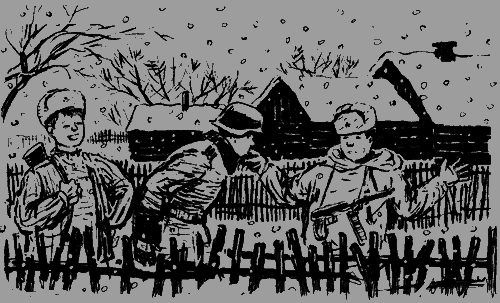 Бьются солдаты. Не растянут упрямые челюсти. Хоть волоки домкрат.Стоит Евстегнюк под обстрелом смешков солдатских. Ситуация – глупее не может быть. Рука с зажатым пальцем, как назло, у солдата правая. Ни честь отдать начальству. А вдруг как тревога! А вдруг как бой! Будь ты проклят, «язык» фашистский!Кончилось тем, что повели к врачам в медсанбат солдата. Тут и разжали фашисту пасть.Довольны солдаты:– Ура! Разжали!Нашёлся один смекалистый:– Не эта важна. Не эта. Занеслись на Москву фашисты. Вот какую разжали пасть!Глава втораяСтальное кольцо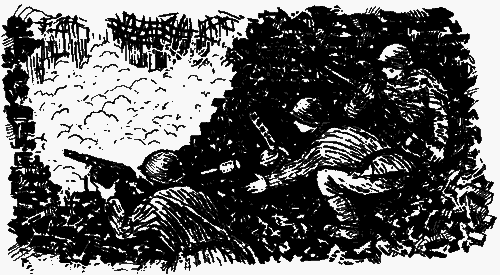 «Гвоздильный завод»Потерпев поражение под Москвой, летом 1942 года фашисты начали новое наступление, они двигались к Дону и Волге, начали сражение за Сталинград. Бои шли на улицах города.Недалеко от вокзала в подвале одного из домов советские солдаты обнаружили склад с гвоздями. «Гвоздильный завод» – в шутку назвали солдаты дом.Здесь – сражалась группа солдат во главе с младшим лейтенантом Колегановым. Не всё здание находилось у советских воинов. Часть у фашистов. Глухая стена разделяла две половины.Стреляют бойцы из окон. Ведут огонь на три стороны. Четвёртая – и есть та глухая стена, которая отделяет их от фашистов. Спокойны солдаты за эту сторону. Стена кирпичная, толстая, ни окон нет, ни дверей. Хорошо за плечами такую защиту чувствовать. Среди солдат – Василий Кутейкин. И ему хорошо оттого, что стена защищает сзади.И вдруг от страшного взрыва качнулся дом. Это фашисты подорвали глухую стену. Едва улеглась пыль – показался огромный проём в стене. Только рассмотрели его бойцы, как оттуда, с фашистской стороны, полетели в советских солдат гранаты.Вот уже первая с шумом коснулась пола. Вот сейчас последует взрыв. Упала граната рядом с Кутейкиным. Солдат побледнел, зажмурился. Ждёт, а взрыва всё нет. Приоткрыл он глаза. Видит – схватил младший лейтенант Колеганов гранату, размахнулся и бросил назад в проём, то есть вернул фашистам. Там и раздался взрыв.Улыбнулся Кутейкин. Полегчало на сердце. И вдруг видит – вторая летит граната. И снова прямо к нему, к Кутейкину. Вновь побледнел солдат, снова зажмурился. Ждёт он бесславной смерти. «Раз, два, три», – про себя считает. А взрыва всё нет. Открыл Кутейкин глаза – взрыва нет и гранаты нет. Это рядовой Кожушко по примеру младшего лейтенанта Колеганова схватил гранату и тоже бросил назад к фашистам. Удачлив Кутейкин. Минует солдата смерть.Посмотрел Кутейкин на младшего лейтенанта Колеганова, на рядового Кожушко. И вдруг ушла из сердца минутная робость. Неловко бойцу за себя. Сожалеет, что это Кожушко, а не он подхватил гранату. Даже желает, чтобы прилетела ещё одна. Смотрит – и вправду летит граната.– Моя! – закричал Кутейкин.Бросился ей навстречу:– Не подходи – моя!Схватил гранату и тут же её туда – к фашистам за стену.Секундой позже подвиг Колеганова, Кожушко и Кутейкина повторили старшина Кувшинов и рядовой Пересветов.Подбежали солдаты затем к проёму. Открыли огонь из винтовок и автоматов. Когда закончился бой и утихли выстрелы, подошли, заглянули бойцы в проём.Там, громоздясь один на другого, валялись десятки фашистских трупов.– Да, нагвоздили, – произнёс младший лейтенант Колеганов.Улыбнулись солдаты:– Так ведь «гвоздильный завод».Много в Сталинграде таких заводов. Что ни дом, то для фашистов «завод гвоздильный».Буль-бульНе стихают бои в Сталинграде. Рвутся фашисты к Волге.Обозлил сержанта Носкова какой-то фашист. Траншеи наши и гитлеровцев тут проходили рядом. Слышна из окопа к окопу речь.Сидит фашист в своём укрытии, выкрикивает:– Рус, завтра буль-буль!То есть хочет сказать, что завтра прорвутся фашисты к Волге, сбросят в Волгу защитников Сталинграда.Сидит фашист, не высовывается. Лишь голос из окопа доносится:– Рус, завтра буль-буль. – И уточняет: – Буль-буль у Вольга.Действует это «буль-буль» на нервы сержанту Носкову.Другие спокойны. Кое-кто из солдат даже посмеивается. А Носков:– Эка ж, проклятый фриц! Да покажись ты. Дай хоть взглянуть на тебя.Гитлеровец как раз и высунулся. Глянул Носков, глянули другие солдаты. Рыжеват. Осповат. Уши торчком. Пилотка на темени чудом держится.Высунулся фашист и снова:– Буль-буль!Кто-то из наших солдат схватил винтовку. Вскинул, прицелился.– Не трожь! – строго сказал Носков.Посмотрел на Носкова солдат удивлённо. Пожал плечами. Отвёл винтовку.До самого вечера каркал ушастый немец: «Рус, завтра буль-буль. Завтра у Вольга».К вечеру фашистский солдат умолк.«Заснул», – поняли в наших окопах. Стали постепенно и наши солдаты дремать. Вдруг видят, кто-то стал вылезать из окопа. Смотрят – сержант Носков. А следом за ним лучший его дружок рядовой Турянчик. Выбрались дружки-приятели из окопа, прижались к земле, поползли к немецкой траншее.Проснулись солдаты. Недоумевают. С чего это вдруг Носков и Турянчик к фашистам отправились в гости? Смотрят солдаты туда, на запад, глаза в темноте ломают. Беспокоиться стали солдаты.Но вот кто-то сказал:– Братцы, ползут назад.Второй подтвердил:– Так и есть, возвращаются.Всмотрелись солдаты – верно. Ползут, прижавшись к земле, друзья. Только не двое их. Трое. Присмотрелись бойцы: третий солдат фашистский, тот самый – «буль-буль». Только не ползёт он. Волокут его Носков и Турянчик. Кляп во рту у солдата.Притащили друзья крикуна в окоп. Передохнули и дальше в штаб.Однако дорóгой сбежали к Волге. Схватили фашиста за руки, за шею, в Волгу его макнули.– Буль-буль, буль-буль! – кричит озорно Турянчик.